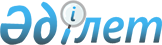 2020-2022 жылдарға арналған ауыл және ауылдық округтердің бюджеттері туралыТүркістан облысы Келес аудандық мәслихатының 2019 жылғы 25 желтоқсандағы № 21-156-VI шешімі. Түркістан облысының Әділет департаментінде 2020 жылғы 8 қаңтарда № 5354 болып тіркелді
      ЗҚАИ-ның ескертпесі!

      Осы шешім 01.01.2020 бастап қолданысқа енгізіледі.
      Қазақстан Республикасының 2008 жылғы 4 желтоқсандағы Бюджет кодексінің 9-1 бабының 2 тармағына, 75 бабының 2 тармағына және "Қазақстан Республикасындағы жергілікті мемлекеттік басқару және өзін-өзі басқару туралы" Қазақстан Республикасының 2001 жылғы 23 қаңтардағы Заңының 6 бабының 1 тармағының 1) тармақшасына, Келес аудандық мәслихатының 2019 жылғы 18 желтоқсандағы № 20-140-VI "2020-2022 жылдарға арналған аудандық бюджет туралы" шешіміне сәйкес, Келес аудандық мәслихаты ШЕШІМ ҚАБЫЛДАДЫ:
      1. Абай ауылының 2020-2022 жылдарға арналған бюджеті 1, 2 және 3-қосымшаларға сәйкес, оның ішінде 2020 жылға мынадай көлемде бекiтiлсiн:
      1) кiрiстер – 871 307 мың теңге:
      салықтық түсiмдер – 66 401 мың теңге;
      салықтық емес түсiмдер – 0;
      негiзгi капиталды сатудан түсетiн түсiмдер – 0;
      трансферттердiң түсiмдерi – 804 906 мың теңге;
      2) шығындар – 880 609 мың теңге;
      3) таза бюджеттiк кредиттеу – 0:
      бюджеттік кредиттер – 0;
      бюджеттік кредиттерді өтеу – 0; 
      4) қаржы активтерімен операциялар бойынша сальдо – 0:
      қаржы активтерін сатып алу – 0;
      мемлекеттің қаржы активтерін сатудан түсетін түсімдер – 0;
      5) бюджет тапшылығы (профициті) – - 9 302 мың теңге;
      6) бюджет тапшылығын қаржыландыру (профицитін пайдалану) – 9 302 мың теңге:
      қарыздар түсімі – 0;
      қарыздарды өтеу – 0;
      бюджет қаражатының пайдаланылатын қалдықтары – 9 302 мың теңге.
      Ескерту. 1-тармақ жаңа редакцияда - Түркістан облысы Келес аудандық мәслихатының 28.12.2020 № 35-263-VI шешімімен (01.01.2020 бастап қолданысқа енгізіледі).


      2. Бірлесу ауылдық округінің 2020-2022 жылдарға арналған бюджеті 4, 5 және 6-қосымшаларға сәйкес, оның ішінде 2020 жылға мынадай көлемде бекiтiлсiн:
      1) кiрiстер – 112 451 мың теңге:
      салықтық түсiмдер – 2 892 мың теңге;
      салықтық емес түсiмдер – 0;
      негiзгi капиталды сатудан түсетiн түсiмдер – 0;
      трансферттердiң түсiмдерi – 109 559 мың теңге;
      2) шығындар – 112 839 мың теңге;
      3) таза бюджеттiк кредиттеу – 0:
      бюджеттік кредиттер – 0;
      бюджеттік кредиттерді өтеу – 0; 
      4) қаржы активтерімен операциялар бойынша сальдо – 0:
      қаржы активтерін сатып алу – 0;
      мемлекеттің қаржы активтерін сатудан түсетін түсімдер – 0;
      5) бюджет тапшылығы (профициті) – -388 мың теңге;
      6) бюджет тапшылығын қаржыландыру (профицитін пайдалану) – 388 мың теңге:
      қарыздар түсімі – 0;
      қарыздарды өтеу – 0;
      бюджет қаражатының пайдаланылатын қалдықтары – 388 мың теңге.
      Ескерту. 2-тармақ жаңа редакцияда - Түркістан облысы Келес аудандық мәслихатының 28.12.2020 № 35-263-VI шешімімен (01.01.2020 бастап қолданысқа енгізіледі).


      3. Ұшқын ауылдық округінің 2020-2022 жылдарға арналған бюджеті 7, 8 және 9-қосымшаларға сәйкес, оның ішінде 2020 жылға мынадай көлемде бекiтiлсiн:
      1) кiрiстер – 179 938 мың теңге:
      салықтық түсiмдер – 6 394 мың теңге;
      салықтық емес түсiмдер – 0;
      негiзгi капиталды сатудан түсетiн түсiмдер – 0;
      трансферттердiң түсiмдерi – 173 544 мың теңге;
      2) шығындар – 180 906 мың теңге;
      3) таза бюджеттiк кредиттеу – 0:
      бюджеттік кредиттер – 0;
      бюджеттік кредиттерді өтеу – 0; 
      4) қаржы активтерімен операциялар бойынша сальдо – 0:
      қаржы активтерін сатып алу – 0;
      мемлекеттің қаржы активтерін сатудан түсетін түсімдер – 0;
      5) бюджет тапшылығы (профициті) – -968 мың теңге;
      6) бюджет тапшылығын қаржыландыру (профицитін пайдалану) – 968 мың теңге:
      қарыздар түсімі – 0;
      қарыздарды өтеу – 0;
      бюджет қаражатының пайдаланылатын қалдықтары – 968 мың теңге.
      Ескерту. 3-тармақ жаңа редакцияда - Түркістан облысы Келес аудандық мәслихатының 28.12.2020 № 35-263-VI шешімімен (01.01.2020 бастап қолданысқа енгізіледі).


      4. Жамбыл ауылдық округінің 2020-2022 жылдарға арналған бюджеті 10, 11 және 12-қосымшаларға сәйкес, оның ішінде 2020 жылға мынадай көлемде бекiтiлсiн:
      1) кiрiстер – 120 859 мың теңге:
      салықтық түсiмдер – 3 909 мың теңге;
      салықтық емес түсiмдер – 0;
      негiзгi капиталды сатудан түсетiн түсiмдер – 0;
      трансферттердiң түсiмдерi – 116 950 мың теңге;
      2) шығындар – 121 402 мың теңге;
      3) таза бюджеттiк кредиттеу – 0:
      бюджеттік кредиттер – 0;
      бюджеттік кредиттерді өтеу – 0; 
      4) қаржы активтерімен операциялар бойынша сальдо – 0:
      қаржы активтерін сатып алу – 0;
      мемлекеттің қаржы активтерін сатудан түсетін түсімдер – 0;
      5) бюджет тапшылығы (профициті) – -543 мың теңге;
      6) бюджет тапшылығын қаржыландыру (профицитін пайдалану) – 543 мың теңге:
      қарыздар түсімі – 0;
      қарыздарды өтеу – 0;
      бюджет қаражатының пайдаланылатын қалдықтары – 543 мың теңге.
      Ескерту. 4-тармақ жаңа редакцияда - Түркістан облысы Келес аудандық мәслихатының 28.12.2020 № 35-263-VI шешімімен (01.01.2020 бастап қолданысқа енгізіледі).


      5. Бозай ауылдық округінің 2020-2022 жылдарға арналған бюджеті 13, 14 және 15-қосымшаларға сәйкес, оның ішінде 2020 жылға мынадай көлемде бекiтiлсiн:
      1) кiрiстер – 88 300 мың теңге:
      салықтық түсiмдер – 1 751 мың теңге;
      салықтық емес түсiмдер – 0;
      негiзгi капиталды сатудан түсетiн түсiмдер – 0;
      трансферттердiң түсiмдерi – 86 549 мың теңге;
      2) шығындар – 89 086 мың теңге;
      3) таза бюджеттiк кредиттеу – 0:
      бюджеттік кредиттер – 0;
      бюджеттік кредиттерді өтеу – 0; 
      4) қаржы активтерімен операциялар бойынша сальдо – 0:
      қаржы активтерін сатып алу – 0;
      мемлекеттің қаржы активтерін сатудан түсетін түсімдер – 0;
      5) бюджет тапшылығы (профициті) – -786 мың теңге;
      6) бюджет тапшылығын қаржыландыру (профицитін пайдалану) – 786 мың теңге:
      қарыздар түсімі – 0;
      қарыздарды өтеу – 0;
      бюджет қаражатының пайдаланылатын қалдықтары – 786 мың теңге.
      Ескерту. 5-тармақ жаңа редакцияда - Түркістан облысы Келес аудандық мәслихатының 28.12.2020 № 35-263-VI шешімімен (01.01.2020 бастап қолданысқа енгізіледі).


      6. Бірлік ауылдық округінің 2020-2022 жылдарға арналған бюджеті 16, 17 және 18-қосымшаларға сәйкес, оның ішінде 2020 жылға мынадай көлемде бекiтiлсiн:
      1) кiрiстер – 161 017 мың теңге:
      салықтық түсiмдер – 5 554 мың теңге;
      салықтық емес түсiмдер – 0;
      негiзгi капиталды сатудан түсетiн түсiмдер – 0;
      трансферттердiң түсiмдерi – 155 463 мың теңге;
      2) шығындар – 161 865 мың теңге;
      3) таза бюджеттiк кредиттеу – 0:
      бюджеттік кредиттер – 0;
      бюджеттік кредиттерді өтеу – 0; 
      4) қаржы активтерімен операциялар бойынша сальдо – 0:
      қаржы активтерін сатып алу – 0;
      мемлекеттің қаржы активтерін сатудан түсетін түсімдер – 0;
      5) бюджет тапшылығы (профициті) – -848 мың теңге;
      6) бюджет тапшылығын қаржыландыру (профицитін пайдалану) – 848 мың теңге:
      қарыздар түсімі – 0;
      қарыздарды өтеу –0 ;
      бюджет қаражатының пайдаланылатын қалдықтары – 848 мың теңге.
      Ескерту. 6-тармақ жаңа редакцияда - Түркістан облысы Келес аудандық мәслихатының 28.12.2020 № 35-263-VI шешімімен (01.01.2020 бастап қолданысқа енгізіледі).


      7. Ақтөбе ауылдық округінің 2020-2022 жылдарға арналған бюджеті 19, 20 және 21-қосымшаларға сәйкес, оның ішінде 2020 жылға мынадай көлемде бекiтiлсiн:
      1) кiрiстер – 572 590 мың теңге:
      салықтық түсiмдер – 23 493 мың теңге;
      салықтық емес түсiмдер – 0;
      негiзгi капиталды сатудан түсетiн түсiмдер – 0;
      трансферттердiң түсiмдерi – 549 097 мың теңге;
      2) шығындар – 577 620 мың теңге;
      3) таза бюджеттiк кредиттеу – 0:
      бюджеттік кредиттер – 0;
      бюджеттік кредиттерді өтеу – 0; 
      4) қаржы активтерімен операциялар бойынша сальдо – 0:
      қаржы активтерін сатып алу – 0;
      мемлекеттің қаржы активтерін сатудан түсетін түсімдер – 0;
      5) бюджет тапшылығы (профициті) – -5030 мың теңге;
      6) бюджет тапшылығын қаржыландыру (профицитін пайдалану) – 5030 мың теңге:
      қарыздар түсімі – 0;
      қарыздарды өтеу – 0;
      бюджет қаражатының пайдаланылатын қалдықтары – 5030 мың теңге.
      Ескерту. 7-тармақ жаңа редакцияда - Түркістан облысы Келес аудандық мәслихатының 28.12.2020 № 35-263-VI шешімімен (01.01.2020 бастап қолданысқа енгізіледі).


      8. Ошақты ауылдық округінің 2020-2022 жылдарға арналған бюджеті 22, 23 және 24-қосымшаларға сәйкес, оның ішінде 2020 жылға мынадай көлемде бекiтiлсiн:
      1) кiрiстер – 471 805 мың теңге:
      салықтық түсiмдер – 14 142 мың теңге;
      салықтық емес түсiмдер – 0;
      негiзгi капиталды сатудан түсетiн түсiмдер – 0;
      трансферттердiң түсiмдерi – 457 663 мың теңге;
      2) шығындар – 474 408 мың теңге;
      3) таза бюджеттiк кредиттеу – 0:
      бюджеттік кредиттер – 0;
      бюджеттік кредиттерді өтеу – 0; 
      4) қаржы активтерімен операциялар бойынша сальдо – 0:
      қаржы активтерін сатып алу – 0;
      мемлекеттің қаржы активтерін сатудан түсетін түсімдер – 0;
      5) бюджет тапшылығы (профициті) – -2603 мың теңге;
      6) бюджет тапшылығын қаржыландыру (профицитін пайдалану) – 2603 мың теңге:
      қарыздар түсімі – 0;
      қарыздарды өтеу – 0;
      бюджет қаражатының пайдаланылатын қалдықтары – 2603 мың теңге.
      Ескерту. 8-тармақ жаңа редакцияда - Түркістан облысы Келес аудандық мәслихатының 28.12.2020 № 35-263-VI шешімімен (01.01.2020 бастап қолданысқа енгізіледі).


      9. Қошқарата ауылдық округінің 2020-2022 жылдарға арналған бюджеті 25, 26 және 27-қосымшаларға сәйкес, оның ішінде 2020 жылға мынадай көлемде бекiтiлсiн:
      1) кiрiстер – 416 253 мың теңге:
      салықтық түсiмдер – 20 463 мың теңге;
      салықтық емес түсiмдер – 0;
      негiзгi капиталды сатудан түсетiн түсiмдер – 0;
      трансферттердiң түсiмдерi – 395 790 мың теңге;
      2) шығындар – 420 367 мың теңге;
      3) таза бюджеттiк кредиттеу – 0:
      бюджеттік кредиттер – 0;
      бюджеттік кредиттерді өтеу – 0; 
      4) қаржы активтерімен операциялар бойынша сальдо – 0:
      қаржы активтерін сатып алу – 0;
      мемлекеттің қаржы активтерін сатудан түсетін түсімдер – 0:
      5) бюджет тапшылығы (профициті) – -4114 мың теңге;
      6) бюджет тапшылығын қаржыландыру (профицитін пайдалану) – 4114 мың теңге:
      қарыздар түсімі – 0;
      қарыздарды өтеу – 0;
      бюджет қаражатының пайдаланылатын қалдықтары – 4114 мың теңге.
      Ескерту. 9-тармақ жаңа редакцияда - Түркістан облысы Келес аудандық мәслихатының 28.12.2020 № 35-263-VI шешімімен (01.01.2020 бастап қолданысқа енгізіледі).


      10. Алпамыс батыр ауылдық округінің 2020-2022 жылдарға арналған бюджеті 28, 29 және 30-қосымшаларға сәйкес, оның ішінде 2020 жылға мынадай көлемде бекiтiлсiн:
      1) кiрiстер – 160 089 мың теңге:
      салықтық түсiмдер – 4 796 мың теңге;
      салықтық емес түсiмдер – 0;
      негiзгi капиталды сатудан түсетiн түсiмдер – 0;
      трансферттердiң түсiмдерi – 155 293 мың теңге;
      2) шығындар – 160 822 мың теңге;
      3) таза бюджеттiк кредиттеу – 0:
      бюджеттік кредиттер – 0;
      бюджеттік кредиттерді өтеу – 0; 
      4) қаржы активтерімен операциялар бойынша сальдо – 0:
      қаржы активтерін сатып алу – 0;
      мемлекеттің қаржы активтерін сатудан түсетін түсімдер – 0;
      5) бюджет тапшылығы (профициті) – -733 мың теңге;
      6) бюджет тапшылығын қаржыландыру (профицитін пайдалану) – 733 мың теңге:
      қарыздар түсімі – 0;
      қарыздарды өтеу – 0;
      бюджет қаражатының пайдаланылатын қалдықтары – 733 мың теңге.
      Ескерту. 10-тармақ жаңа редакцияда - Түркістан облысы Келес аудандық мәслихатының 28.12.2020 № 35-263-VI шешімімен (01.01.2020 бастап қолданысқа енгізіледі).


      11. Біртілек ауылдық округінің 2020-2022 жылдарға арналған бюджеті 31, 32 және 33-қосымшаларға сәйкес, оның ішінде 2020 жылға мынадай көлемде бекiтiлсiн:
      1) кiрiстер – 461 626 мың теңге:
      салықтық түсiмдер – 25 464 мың теңге;
      салықтық емес түсiмдер – 0;
      негiзгi капиталды сатудан түсетiн түсiмдер – 0;
      трансферттердiң түсiмдерi – 436 162 мың теңге;
      2) шығындар – 466 491 мың теңге;
      3) таза бюджеттiк кредиттеу – 0:
      бюджеттік кредиттер – 0;
      бюджеттік кредиттерді өтеу – 0; 
      4) қаржы активтерімен операциялар бойынша сальдо – 0:
      қаржы активтерін сатып алу – 0;
      мемлекеттің қаржы активтерін сатудан түсетін түсімдер – 0;
      5) бюджет тапшылығы (профициті) – -4 865 мың теңге;
      6) бюджет тапшылығын қаржыландыру (профицитін пайдалану) – 4 865 мың теңге:
      қарыздар түсімі – 0;
      қарыздарды өтеу – 0;
      бюджет қаражатының пайдаланылатын қалдықтары – 4 865 мың теңге.
      Ескерту. 11-тармақ жаңа редакцияда - Түркістан облысы Келес аудандық мәслихатының 28.12.2020 № 35-263-VI шешімімен (01.01.2020 бастап қолданысқа енгізіледі).


      12. Жүзімдік ауылдық округінің 2020-2022 жылдарға арналған бюджеті 34, 35 және 36-қосымшаларға сәйкес, оның ішінде 2020 жылға мынадай көлемде бекiтiлсiн:
      1) кiрiстер – 219 712 мың теңге:
      салықтық түсiмдер – 4 159 мың теңге;
      салықтық емес түсiмдер – 0;
      негiзгi капиталды сатудан түсетiн түсiмдер – 0;
      трансферттердiң түсiмдерi – 215 553 мың теңге;
      2) шығындар – 220 452 мың теңге;
      3) таза бюджеттiк кредиттеу – 0:
      бюджеттік кредиттер – 0;
      бюджеттік кредиттерді өтеу – 0; 
      4) қаржы активтерімен операциялар бойынша сальдо – 0:
      қаржы активтерін сатып алу – 0;
      мемлекеттің қаржы активтерін сатудан түсетін түсімдер – 0;
      5) бюджет тапшылығы (профициті) – -740 мың теңге;
      6) бюджет тапшылығын қаржыландыру (профицитін пайдалану) – 740 мың теңге:
      қарыздар түсімі – 0;
      қарыздарды өтеу – 0;
      бюджет қаражатының пайдаланылатын қалдықтары – 740 мың теңге.
      Ескерту. 12-тармақ жаңа редакцияда - Түркістан облысы Келес аудандық мәслихатының 28.12.2020 № 35-263-VI шешімімен (01.01.2020 бастап қолданысқа енгізіледі).


      13. 2015 жылғы 23 қарашадағы Қазақстан Республикасының Еңбек Кодексінің 139-бабының 9-тармағына сәйкес, 2020 жылға азаматтық қызметшілер болып табылатын және ауылдық жерде аудандық бюджеттен қаржыландырылатын ұйымдарда жұмыс істейтін әлеуметтік қамсыздандыру, білім беру, мәдениет, спорт және ветеринария саласындағы мамандарға қызметтің осы түрлерімен аудандық жағдайда айналысатын азаматтық қызметшілердің айлық ақыларымен және мөлшерлемелерімен салыстырғанда жиырма бес пайызға жоғарылатылған лауазымдық айлық ақылары мен тарифтік мөлшерлемелері белгіленсін.
      Ескерту. 13-тармақ жаңа редакцияда - Түркістан облысы Келес аудандық мәслихатының 12.11.2020 № 33-244-VI шешімімен (01.01.2020 бастап қолданысқа енгізіледі).


      14. "Келес аудандық мәслихатының аппараты" мемлекеттік мекемесі Қазақстан Республикасының заңнамасында белгіленген тәртіпте:
      1) осы шешімнің "Қазақстан Республикасы Әділет министрлігі Түркістан облысының Әділет департаменті" Республикалық мемлекеттік мекемесінде тіркелуін;
      2) ресми жарияланғаннан кейін осы шешімді Келес аудандық мәслихаттың интернет-ресурсына орналастыруын қамтамасыз етсін.
      15. Осы шешім 2020 жылдың 1 қаңтарынан бастап қолданысқа енгізілсін. Абай ауылының 2020 жылға арналған бюджеті
      Ескерту. 1-қосымша жаңа редакцияда - Түркістан облысы Келес аудандық мәслихатының 28.12.2020 № 35-263-VI шешімімен (01.01.2020 бастап қолданысқа енгізіледі). Абай ауылының 2021 жылға арналған бюджеті  Абай ауылының 2022 жылға арналған бюджеті  Бірлесу ауылдық округінің 2020 жылға арналған бюджеті
      Ескерту. 4-қосымша жаңа редакцияда - Түркістан облысы Келес аудандық мәслихатының 28.12.2020 № 35-263-VI шешімімен (01.01.2020 бастап қолданысқа енгізіледі). Бірлесу ауылдық округінің 2021 жылға арналған бюджеті  Бірлесу ауылдық округінің 2022 жылға арналған бюджеті  Ұшқын ауылдық округінің 2020 жылға арналған бюджеті
      Ескерту. 7-қосымша жаңа редакцияда - Түркістан облысы Келес аудандық мәслихатының 28.12.2020 № 35-263-VI шешімімен (01.01.2020 бастап қолданысқа енгізіледі). Ұшқын ауылдық округінің 2021 жылға арналған бюджеті  Ұшқын ауылдық округінің 2022 жылға арналған бюджеті  Жамбыл ауылдық округінің 2020 жылға арналған бюджеті
      Ескерту. 10-қосымша жаңа редакцияда - Түркістан облысы Келес аудандық мәслихатының 28.12.2020 № 35-263-VI шешімімен (01.01.2020 бастап қолданысқа енгізіледі). Жамбыл ауылдық округінің 2021 жылға арналған бюджеті  Жамбыл ауылдық округінің 2022 жылға арналған бюджеті  Бозай ауылдық округінің 2020 жылға арналған бюджеті
      Ескерту. 13-қосымша жаңа редакцияда - Түркістан облысы Келес аудандық мәслихатының 28.12.2020 № 35-263-VI шешімімен (01.01.2020 бастап қолданысқа енгізіледі). Бозай ауылдық округінің 2021 жылға арналған бюджеті  Бозай ауылдық округінің 2022 жылға арналған бюджеті  Бірлік ауылдық округінің 2020 жылға арналған бюджеті
      Ескерту. 16-қосымша жаңа редакцияда - Түркістан облысы Келес аудандық мәслихатының 28.12.2020 № 35-263-VI шешімімен (01.01.2020 бастап қолданысқа енгізіледі). Бірлік ауылдық округінің 2021 жылға арналған бюджеті  Бірлік ауылдық округінің 2022 жылға арналған бюджеті  Ақтөбе ауылдық округінің 2020 жылға арналған бюджеті
      Ескерту. 19-қосымша жаңа редакцияда - Түркістан облысы Келес аудандық мәслихатының 28.12.2020 № 35-263-VI шешімімен (01.01.2020 бастап қолданысқа енгізіледі). Ақтөбе ауылдық округінің 2021 жылға арналған бюджеті  Ақтөбе ауылдық округінің 2022 жылға арналған бюджеті  Ошақты ауылдық округінің 2020 жылға арналған бюджеті
      Ескерту. 22-қосымша жаңа редакцияда - Түркістан облысы Келес аудандық мәслихатының 28.12.2020 № 35-263-VI шешімімен (01.01.2020 бастап қолданысқа енгізіледі). Ошақты ауылдық округінің 2021 жылға арналған бюджеті  Ошақты ауылдық округінің 2022 жылға арналған бюджеті  Қошқарата ауылдық округінің 2020 жылға арналған бюджеті
      Ескерту. 25-қосымша жаңа редакцияда - Түркістан облысы Келес аудандық мәслихатының 28.12.2020 № 35-263-VI шешімімен (01.01.2020 бастап қолданысқа енгізіледі). Қошқарата ауылдық округінің 2021 жылға арналған бюджеті  Қошқарата ауылдық округінің 2022 жылға арналған бюджеті  Алпамыс батыр ауылдық округінің 2020 жылға арналған бюджеті
      Ескерту. 28-қосымша жаңа редакцияда - Түркістан облысы Келес аудандық мәслихатының 28.12.2020 № 35-263-VI шешімімен (01.01.2020 бастап қолданысқа енгізіледі). Алпамыс батыр ауылдық округінің 2021 жылға арналған бюджеті  Алпамыс батыр ауылдық округінің 2022 жылға арналған бюджеті  Біртілек ауылдық округінің 2020 жылға арналған бюджеті
      Ескерту. 31-қосымша жаңа редакцияда - Түркістан облысы Келес аудандық мәслихатының 28.12.2020 № 35-263-VI шешімімен (01.01.2020 бастап қолданысқа енгізіледі). Біртілек ауылдық округінің 2021 жылға арналған бюджеті  Біртілек ауылдық округінің 2022 жылға арналған бюджеті  Жүзімдік ауылдық округінің 2020 жылға арналған бюджеті
      Ескерту. 34-қосымша жаңа редакцияда - Түркістан облысы Келес аудандық мәслихатының 28.12.2020 № 35-263-VI шешімімен (01.01.2020 бастап қолданысқа енгізіледі). Жүзімдік ауылдық округінің 2021 жылға арналған бюджеті  Жүзімдік ауылдық округінің 2022 жылға арналған бюджеті 
					© 2012. Қазақстан Республикасы Әділет министрлігінің «Қазақстан Республикасының Заңнама және құқықтық ақпарат институты» ШЖҚ РМК
				
      Аудандық мәслихат

      сессиясының төрағасы

Н.Мережепов

      Аудандық мәслихат хатшысы

А.Тотиков
Келес аудандық мәслихатының
2019 жылғы 25 желтоқсандағы
№ 21-156-VI шешіміне
1 қосымша
Санаты
Санаты
Санаты
Санаты
Санаты
мың теңге
Сыныбы
Сыныбы
Сыныбы
Сыныбы
мың теңге
Кіші сыныбы
Кіші сыныбы
Кіші сыныбы
мың теңге
Атауы
мың теңге
1. Кірістер 
871 307
1
Салықтық түсімдер
66 401
01
Табыс салығы
24 580
2
2
Жеке табыс салығы
24 580
04
Меншiкке салынатын салықтар
41 472
1
1
Мүлiкке салынатын салықтар
278
3
3
Жер салығы
716
4
4
Көлiк құралдарына салынатын салық
40 478
05
Тауарларға, жұмыстарға және қызметтерге салынатын iшкi салықтар
349
4
4
Кәсiпкерлiк және кәсiби қызметтi жүргiзгенi үшiн алынатын алымдар
349
2
Салықтық емес түсiмдер
0
3
Негізгі капиталды сатудан түсетін түсімдер
0
4
Трансферттердің түсімдері
804 906
02
Мемлекеттік басқарудың жоғары тұрған органдарынан түсетін трансферттер
804 906
3
3
 Аудандардың (облыстық маңызы бар қаланың) бюджетінен трансферттер
804 906
Функционалдық топ
Функционалдық топ
Функционалдық топ
Функционалдық топ
Функционалдық топ
мың теңге 
Кіші функция
Кіші функция
Кіші функция
Кіші функция
мың теңге 
Бюджеттік бағдарламалардың әкiмшiсi
Бюджеттік бағдарламалардың әкiмшiсi
Бюджеттік бағдарламалардың әкiмшiсi
мың теңге 
Бағдарлама
Бағдарлама
мың теңге 
Атауы
мың теңге 
2. Шығындар
880 609
01
Жалпы сипаттағы мемлекеттiк қызметтер 
122 608
1
Мемлекеттiк басқарудың жалпы функцияларын орындайтын өкiлдi, атқарушы және басқа органдар
122 608
124
Аудандық маңызы бар қала, ауыл, кент, ауылдық округ әкімінің аппараты 
122 608
001
Аудандық маңызы бар қала, ауыл, кент, ауылдық округ әкімінің қызметін қамтамасыз ету жөніндегі қызметтер
109 563
022
Мемлекеттік органның күрделі шығыстары
13 045
04
Бiлiм беру
577 185
1
Мектепке дейiнгi тәрбие және оқыту
577 185
124
Аудандық маңызы бар қала, ауыл, кент, ауылдық округ әкімінің аппараты 
577 185
004
Мектепке дейінгі тәрбиелеу және оқыту және мектепке дейінгі тәрбиелеу және оқыту ұйымдарында медициналық қызмет көрсетуді ұйымдастыру
577 185
07
Тұрғын үй-коммуналдық шаруашылық
111 698
3
Елді-мекендерді көркейту
111 698
124
Аудандық маңызы бар қала, ауыл, кент, ауылдық округ әкімінің аппараты 
111 698
008
Елді мекендердегі көшелерді жарықтандыру
21 138
009
Елді мекендердің санитариясын қамтамасыз ету
3 000
011
Елді мекендерді абаттандыру мен көгалдандыру
87 560
12
Көлiк және коммуникация
26 294
1
Автомобиль көлiгi
26 294
124
Қаладағы аудан, аудандық маңызы бар қала, кент, ауыл, ауылдық округ әкімінің аппараты
26 294
013
Аудандық маңызы бар қалаларда, кенттерде, ауылдарда, ауылдық округтерде автомобиль жолдарының жұмыс істеуін қамтамасыз ету
14 499
045
Елді-мекендер көшелеріндегі автомобиль жолдарын күрделі және орташа жөндеу
11 795
15
Трансферттер
42 824
1
Трансферттер
42 824
124
Аудандық маңызы бар қала, ауыл, кент, ауылдық округ әкімінің аппараты 
42 824
049
Бюджет заңнамасымен қарастырылған жағдайларда жалпы сипаттағы трансферттерді қайтару
42 824
3. Таза бюджеттік кредиттеу
0
Бюджеттік кредиттер
0
Санаты
Санаты
Санаты
Санаты
Санаты
мың теңге
Сыныбы
Сыныбы
Сыныбы
Сыныбы
мың теңге
Кіші сыныбы
Кіші сыныбы
Кіші сыныбы
мың теңге
Атауы
мың теңге
Бюджеттік кредиттерді өтеу
0
5
Бюджеттік кредиттерді өтеу
0
01
Бюджеттік кредиттерді өтеу
0
1
1
Мемлекеттік бюджеттен берілген бюджеттік кредиттерді өтеу
0
4. Қаржы активтерімен операциялар бойынша сальдо
0
Қаржы активтерін сатып алу
0
Мемлекеттік қаржы активтерін сатудан түсетін түсімдер
0
5. Бюджет тапшылығы (профициті)
-9 302
6. Бюджет тапшылығын қаржыландыру (профицитін пайдалану)
9 302
Қарыздар түсімі
0
Функционалдық топ
Функционалдық топ
Функционалдық топ
Функционалдық топ
Функционалдық топ
мың теңге 
Кіші функция
Кіші функция
Кіші функция
Кіші функция
мың теңге 
Бюджеттік бағдарламалардың әкiмшiсi
Бюджеттік бағдарламалардың әкiмшiсi
Бюджеттік бағдарламалардың әкiмшiсi
мың теңге 
Бағдарлама
Бағдарлама
мың теңге 
Атауы
мың теңге 
Қарыздарды өтеу
0
16
Қарыздарды өтеу
0
1
Қарыздарды өтеу
0
Санаты
Санаты
Санаты
Санаты
Санаты
мың теңге
Сыныбы
Сыныбы
Сыныбы
Сыныбы
мың теңге
Кіші сыныбы
Кіші сыныбы
Кіші сыныбы
мың теңге
Атауы
мың теңге
Бюджет қаражатының пайдаланылатын қалдықтары
9 302
8
Бюджет қаражатының пайдаланылатын қалдықтары
9 302
01
Бюджет қаражаты қалдықтары
9 302
1
1
Бюджет қаражатының бос қалдықтары
9 302Келес аудандық мәслихатының
2019 жылғы 25 желтоқсандағы
№ 21-156-VI шешіміне
2 қосымша
Санаты
Санаты
Санаты
Санаты
Санаты
мың теңге
Сыныбы
Сыныбы
Сыныбы
Сыныбы
мың теңге
Кіші сыныбы
Кіші сыныбы
Кіші сыныбы
мың теңге
Атауы
мың теңге
1. Кірістер 
696 787
1
Салықтық түсімдер
42 205
04
Меншiкке салынатын салықтар
42 033
1
1
Мүлiкке салынатын салықтар
463
3
3
Жер салығы
1 230
4
4
Көлiк құралдарына салынатын салық
40 340
05
Тауарларға, жұмыстарға және қызметтерге салынатын iшкi салықтар
172
4
4
Кәсiпкерлiк және кәсiби қызметтi жүргiзгенi үшiн алынатын алымдар
172
2
Салықтық емес түсiмдер
0
3
Негізгі капиталды сатудан түсетін түсімдер
0
4
Трансферттердің түсімдері
654 582
02
Мемлекеттік басқарудың жоғары тұрған органдарынан түсетін трансферттер
654 582
3
3
 Аудандардың (облыстық маңызы бар қаланың) бюджетінен трансферттер
654 582
Функционалдық топ
Функционалдық топ
Функционалдық топ
Функционалдық топ
Функционалдық топ
мың теңге 
Кіші функция
Кіші функция
Кіші функция
Кіші функция
мың теңге 
Бюджеттік бағдарламалардың әкiмшiсi
Бюджеттік бағдарламалардың әкiмшiсi
Бюджеттік бағдарламалардың әкiмшiсi
мың теңге 
Бағдарлама
Бағдарлама
мың теңге 
Атауы
мың теңге 
2. Шығындар
696 787
01
Жалпы сипаттағы мемлекеттiк қызметтер 
46 533
1
Мемлекеттiк басқарудың жалпы функцияларын орындайтын өкiлдi, атқарушы және басқа органдар
46 533
124
Аудандық маңызы бар қала, ауыл, кент, ауылдық округ әкімінің аппараты 
46 533
001
Аудандық маңызы бар қала, ауыл, кент, ауылдық округ әкімінің қызметін қамтамасыз ету жөніндегі қызметтер
46 533
04
Бiлiм беру
557 692
1
Мектепке дейiнгi тәрбие және оқыту
557 692
124
Аудандық маңызы бар қала, ауыл, кент, ауылдық округ әкімінің аппараты 
557 692
004
Мектепке дейінгі тәрбиелеу және оқыту және мектепке дейінгі тәрбиелеу және оқыту ұйымдарында медициналық қызмет көрсетуді ұйымдастыру
557 692
07
Тұрғын үй-коммуналдық шаруашылық
92 562
3
Елді-мекендерді көркейту
92 562
124
Аудандық маңызы бар қала, ауыл, кент, ауылдық округ әкімінің аппараты 
92 562
008
Елді мекендердегі көшелерді жарықтандыру
24 062
009
Елді мекендердің санитариясын қамтамасыз ету
7 500
011
Елді мекендерді абаттандыру мен көгалдандыру
56 000
12
Көлiк және коммуникация
5 000
1
Автомобиль көлiгi
5 000
124
Аудандық маңызы бар қала, ауыл, кент, ауылдық округ әкімінің аппараты 
5 000
013
Аудандық маңызы бар қалаларда, кенттерде, ауылдарда, ауылдық округтерде автомобиль жолдарының жұмыс істеуін қамтамасыз ету
5 000
3. Таза бюджеттік кредиттеу
0
Бюджеттік кредиттер
0
Санаты
Санаты
Санаты
Санаты
Санаты
мың теңге
Сыныбы
Сыныбы
Сыныбы
Сыныбы
мың теңге
Кіші сыныбы
Кіші сыныбы
Кіші сыныбы
мың теңге
Атауы
мың теңге
Бюджеттік кредиттерді өтеу
0
5
Бюджеттік кредиттерді өтеу
0
01
Бюджеттік кредиттерді өтеу
0
1
1
Мемлекеттік бюджеттен берілген бюджеттік кредиттерді өтеу
0
4. Қаржы активтерімен операциялар бойынша сальдо
0
Қаржы активтерін сатып алу
0
Мемлекеттік қаржы активтерін сатудан түсетін түсімдер
0
5. Бюджет тапшылығы (профициті)
0
6. Бюджет тапшылығын қаржыландыру (профицитін пайдалану)
0
Қарыздар түсімі
0
Функционалдық топ
Функционалдық топ
Функционалдық топ
Функционалдық топ
Функционалдық топ
мың теңге 
Кіші функция
Кіші функция
Кіші функция
Кіші функция
мың теңге 
Бюджеттік бағдарламалардың әкiмшiсi
Бюджеттік бағдарламалардың әкiмшiсi
Бюджеттік бағдарламалардың әкiмшiсi
мың теңге 
Бағдарлама
Бағдарлама
мың теңге 
Атауы
мың теңге 
Қарыздарды өтеу
0
16
Қарыздарды өтеу
0
1
Қарыздарды өтеу
0
Санаты
Санаты
Санаты
Санаты
Санаты
мың теңге
Сыныбы
Сыныбы
Сыныбы
Сыныбы
мың теңге
Кіші сыныбы
Кіші сыныбы
Кіші сыныбы
мың теңге
Атауы
мың теңге
Бюджет қаражатының пайдаланылатын қалдықтары
0
8
Бюджет қаражатының пайдаланылатын қалдықтары
0
01
Бюджет қаражаты қалдықтары
0
1
1
Бюджет қаражатының бос қалдықтары
0Келес аудандық мәслихатының
2019 жылғы 25 желтоқсандағы
№ 21-156-VI шешіміне
3 қосымша
Санаты
Санаты
Санаты
Санаты
Санаты
мың теңге
Сыныбы
Сыныбы
Сыныбы
Сыныбы
мың теңге
Кіші сыныбы
Кіші сыныбы
Кіші сыныбы
мың теңге
Атауы
мың теңге
1. Кірістер 
696 578
1
Салықтық түсімдер
45 099
04
Меншiкке салынатын салықтар
44 915
1
1
Мүлiкке салынатын салықтар
472
3
3
Жер салығы
1 279
4
4
Көлiк құралдарына салынатын салық
43 164
05
Тауарларға, жұмыстарға және қызметтерге салынатын iшкi салықтар
184
4
4
Кәсiпкерлiк және кәсiби қызметтi жүргiзгенi үшiн алынатын алымдар
184
2
Салықтық емес түсiмдер
0
3
Негізгі капиталды сатудан түсетін түсімдер
0
4
Трансферттердің түсімдері
651 479
02
Мемлекеттік басқарудың жоғары тұрған органдарынан түсетін трансферттер
651 479
3
3
 Аудандардың (облыстық маңызы бар қаланың) бюджетінен трансферттер
651 479
Функционалдық топ
Функционалдық топ
Функционалдық топ
Функционалдық топ
Функционалдық топ
мың теңге 
Кіші функция
Кіші функция
Кіші функция
Кіші функция
мың теңге 
Бюджеттік бағдарламалардың әкiмшiсi
Бюджеттік бағдарламалардың әкiмшiсi
Бюджеттік бағдарламалардың әкiмшiсi
мың теңге 
Бағдарлама
Бағдарлама
мың теңге 
Атауы
мың теңге 
2. Шығындар
696 578
01
Жалпы сипаттағы мемлекеттiк қызметтер 
46 533
1
Мемлекеттiк басқарудың жалпы функцияларын орындайтын өкiлдi, атқарушы және басқа органдар
46 533
124
Аудандық маңызы бар қала, ауыл, кент, ауылдық округ әкімінің аппараты 
46 533
001
Аудандық маңызы бар қала, ауыл, кент, ауылдық округ әкімінің қызметін қамтамасыз ету жөніндегі қызметтер
46 533
04
Бiлiм беру
557 483
1
Мектепке дейiнгi тәрбие және оқыту
557 483
124
Аудандық маңызы бар қала, ауыл, кент, ауылдық округ әкімінің аппараты 
557 483
004
Мектепке дейінгі тәрбиелеу және оқыту және мектепке дейінгі тәрбиелеу және оқыту ұйымдарында медициналық қызмет көрсетуді ұйымдастыру
557 483
07
Тұрғын үй-коммуналдық шаруашылық
92 562
3
Елді-мекендерді көркейту
92 562
124
Аудандық маңызы бар қала, ауыл, кент, ауылдық округ әкімінің аппараты 
92 562
008
Елді мекендердегі көшелерді жарықтандыру
24 062
009
Елді мекендердің санитариясын қамтамасыз ету
7 500
011
Елді мекендерді абаттандыру мен көгалдандыру
56 000
12
Көлiк және коммуникация
5 000
1
Автомобиль көлiгi
5 000
124
Аудандық маңызы бар қала, ауыл, кент, ауылдық округ әкімінің аппараты 
5 000
013
Аудандық маңызы бар қалаларда, кенттерде, ауылдарда, ауылдық округтерде автомобиль жолдарының жұмыс істеуін қамтамасыз ету
5 000
3. Таза бюджеттік кредиттеу
0
Бюджеттік кредиттер
0
Санаты
Санаты
Санаты
Санаты
Санаты
мың теңге
Сыныбы
Сыныбы
Сыныбы
Сыныбы
мың теңге
Кіші сыныбы
Кіші сыныбы
Кіші сыныбы
мың теңге
Атауы
мың теңге
Бюджеттік кредиттерді өтеу
0
5
Бюджеттік кредиттерді өтеу
0
01
Бюджеттік кредиттерді өтеу
0
1
1
Мемлекеттік бюджеттен берілген бюджеттік кредиттерді өтеу
0
4. Қаржы активтерімен операциялар бойынша сальдо
0
Қаржы активтерін сатып алу
0
Мемлекеттік қаржы активтерін сатудан түсетін түсімдер
0
5. Бюджет тапшылығы (профициті)
0
6. Бюджет тапшылығын қаржыландыру (профицитін пайдалану)
0
Қарыздар түсімі
0
Функционалдық топ
Функционалдық топ
Функционалдық топ
Функционалдық топ
Функционалдық топ
мың теңге 
Кіші функция
Кіші функция
Кіші функция
Кіші функция
мың теңге 
Бюджеттік бағдарламалардың әкiмшiсi
Бюджеттік бағдарламалардың әкiмшiсi
Бюджеттік бағдарламалардың әкiмшiсi
мың теңге 
Бағдарлама
Бағдарлама
мың теңге 
Атауы
мың теңге 
Қарыздарды өтеу
0
16
Қарыздарды өтеу
0
1
Қарыздарды өтеу
0
Санаты
Санаты
Санаты
Санаты
Санаты
мың теңге
Сыныбы
Сыныбы
Сыныбы
Сыныбы
мың теңге
Кіші сыныбы
Кіші сыныбы
Кіші сыныбы
мың теңге
Атауы
мың теңге
Бюджет қаражатының пайдаланылатын қалдықтары
0
8
Бюджет қаражатының пайдаланылатын қалдықтары
0
01
Бюджет қаражаты қалдықтары
0
1
1
Бюджет қаражатының бос қалдықтары
0Келес аудандық мәслихатының
2019 жылғы 25 желтоқсандағы
№ 21-156-VI шешіміне
4 қосымша
Санаты
Санаты
Санаты
Санаты
Санаты
мың теңге
Сыныбы
Сыныбы
Сыныбы
Сыныбы
мың теңге
Кіші сыныбы
Кіші сыныбы
Кіші сыныбы
мың теңге
Атауы
мың теңге
1. Кірістер 
112 451
1
Салықтық түсімдер
2 892
01
Табыс салығы
65
2
2
Жеке табыс салығы
65
04
Меншiкке салынатын салықтар
2 827
1
1
Мүлiкке салынатын салықтар
54
3
3
Жер салығы
180
4
4
Көлiк құралдарына салынатын салық
2 593
2
Салықтық емес түсiмдер
0
3
Негізгі капиталды сатудан түсетін түсімдер
0
4
Трансферттердің түсімдері
109 559
02
Мемлекеттік басқарудың жоғары тұрған органдарынан түсетін трансферттер
109 559
3
3
 Аудандардың (облыстық маңызы бар қаланың) бюджетінен трансферттер
109 559
Функционалдық топ
Функционалдық топ
Функционалдық топ
Функционалдық топ
Функционалдық топ
мың теңге 
Кіші функция
Кіші функция
Кіші функция
Кіші функция
мың теңге 
Бюджеттік бағдарламалардың әкiмшiсi
Бюджеттік бағдарламалардың әкiмшiсi
Бюджеттік бағдарламалардың әкiмшiсi
мың теңге 
Бағдарлама
Бағдарлама
мың теңге 
Атауы
мың теңге 
2. Шығындар
112 839
01
Жалпы сипаттағы мемлекеттiк қызметтер 
49 843
1
Мемлекеттiк басқарудың жалпы функцияларын орындайтын өкiлдi, атқарушы және басқа органдар
49 843
124
Аудандық маңызы бар қала, ауыл, кент, ауылдық округ әкімінің аппараты 
49 843
001
Аудандық маңызы бар қала, ауыл, кент, ауылдық округ әкімінің қызметін қамтамасыз ету жөніндегі қызметтер
48 492
022
Мемлекеттік органның күрделі шығыстары
1 351
04
Бiлiм беру
48 110
1
Мектепке дейiнгi тәрбие және оқыту
46 710
124
Аудандық маңызы бар қала, ауыл, кент, ауылдық округ әкімінің аппараты 
46 710
004
Мектепке дейінгі тәрбиелеу және оқыту және мектепке дейінгі тәрбиелеу және оқыту ұйымдарында медициналық қызмет көрсетуді ұйымдастыру
46 710
2
Бастауыш, негізгі орта және жалпы орта білім беру
1 400
124
Аудандық маңызы бар қала, ауыл, кент, ауылдық округ әкімінің аппараты 
1 400
005
Ауылдық жерлерде оқушыларды жақын жердегі мектепке дейін тегін алып баруды және одан алып қайтуды ұйымдастыру
1 400
07
Тұрғын үй-коммуналдық шаруашылық
7 115
3
Елді-мекендерді көркейту
7 115
124
Аудандық маңызы бар қала, ауыл, кент, ауылдық округ әкімінің аппараты 
7 115
008
Елді мекендердегі көшелерді жарықтандыру
1 270
011
Елді мекендерді абаттандыру мен көгалдандыру
5 845
12
Көлiк және коммуникация
7 771
1
Автомобиль көлiгi
7 771
124
Қаладағы аудан, аудандық маңызы бар қала, кент, ауыл, ауылдық округ әкімінің аппараты
7 771
045
Елді-мекендер көшелеріндегі автомобиль жолдарын күрделі және орташа жөндеу
7 771
3. Таза бюджеттік кредиттеу
0
Бюджеттік кредиттер
0
Санаты
Санаты
Санаты
Санаты
Санаты
мың теңге
Сыныбы
Сыныбы
Сыныбы
Сыныбы
мың теңге
Кіші сыныбы
Кіші сыныбы
Кіші сыныбы
мың теңге
Атауы
мың теңге
Бюджеттік кредиттерді өтеу
0
5
Бюджеттік кредиттерді өтеу
0
01
Бюджеттік кредиттерді өтеу
0
1
1
Мемлекеттік бюджеттен берілген бюджеттік кредиттерді өтеу
0
4. Қаржы активтерімен операциялар бойынша сальдо
0
Қаржы активтерін сатып алу
0
Мемлекеттік қаржы активтерін сатудан түсетін түсімдер
0
5. Бюджет тапшылығы (профициті)
-388
6. Бюджет тапшылығын қаржыландыру (профицитін пайдалану)
388
Қарыздар түсімі
0
Функционалдық топ
Функционалдық топ
Функционалдық топ
Функционалдық топ
Функционалдық топ
мың теңге 
Кіші функция
Кіші функция
Кіші функция
Кіші функция
мың теңге 
Бюджеттік бағдарламалардың әкiмшiсi
Бюджеттік бағдарламалардың әкiмшiсi
Бюджеттік бағдарламалардың әкiмшiсi
мың теңге 
Бағдарлама
Бағдарлама
мың теңге 
Атауы
мың теңге 
Қарыздарды өтеу
0
16
Қарыздарды өтеу
0
1
Қарыздарды өтеу
0
Санаты
Санаты
Санаты
Санаты
Санаты
мың теңге
Сыныбы
Сыныбы
Сыныбы
Сыныбы
мың теңге
Кіші сыныбы
Кіші сыныбы
Кіші сыныбы
мың теңге
Атауы
мың теңге
Бюджет қаражатының пайдаланылатын қалдықтары
388
8
Бюджет қаражатының пайдаланылатын қалдықтары
388
01
Бюджет қаражаты қалдықтары
388
1
1
Бюджет қаражатының бос қалдықтары
388Келес аудандық мәслихатының
2019 жылғы 25 желтоқсандағы
№ 21-156-VI шешіміне
5 қосымша
Санаты
Санаты
Санаты
Санаты
Санаты
мың теңге
Сыныбы
Сыныбы
Сыныбы
Сыныбы
мың теңге
Кіші сыныбы
Кіші сыныбы
Кіші сыныбы
мың теңге
Атауы
мың теңге
1. Кірістер 
80 057
1
Салықтық түсімдер
2 889
04
Меншiкке салынатын салықтар
2 889
1
1
Мүлiкке салынатын салықтар
55
3
3
Жер салығы
231
4
4
Көлiк құралдарына салынатын салық
2 603
2
Салықтық емес түсiмдер
0
3
Негізгі капиталды сатудан түсетін түсімдер
0
4
Трансферттердің түсімдері
77 168
02
Мемлекеттік басқарудың жоғары тұрған органдарынан түсетін трансферттер
77 168
3
3
 Аудандардың (облыстық маңызы бар қаланың) бюджетінен трансферттер
77 168
Функционалдық топ
Функционалдық топ
Функционалдық топ
Функционалдық топ
Функционалдық топ
мың теңге 
Кіші функция
Кіші функция
Кіші функция
Кіші функция
мың теңге 
Бюджеттік бағдарламалардың әкiмшiсi
Бюджеттік бағдарламалардың әкiмшiсi
Бюджеттік бағдарламалардың әкiмшiсi
мың теңге 
Бағдарлама
Бағдарлама
мың теңге 
Атауы
мың теңге 
2. Шығындар
80 057
01
Жалпы сипаттағы мемлекеттiк қызметтер 
22 148
1
Мемлекеттiк басқарудың жалпы функцияларын орындайтын өкiлдi, атқарушы және басқа органдар
22 148
124
Аудандық маңызы бар қала, ауыл, кент, ауылдық округ әкімінің аппараты 
22 148
001
Аудандық маңызы бар қала, ауыл, кент, ауылдық округ әкімінің қызметін қамтамасыз ету жөніндегі қызметтер
22 148
04
Бiлiм беру
56 939
1
Мектепке дейiнгi тәрбие және оқыту
54 570
124
Аудандық маңызы бар қала, ауыл, кент, ауылдық округ әкімінің аппараты 
54 570
004
Мектепке дейінгі тәрбиелеу және оқыту және мектепке дейінгі тәрбиелеу және оқыту ұйымдарында медициналық қызмет көрсетуді ұйымдастыру
54 570
2
Бастауыш, негізгі орта және жалпы орта білім беру
2 369
124
Аудандық маңызы бар қала, ауыл, кент, ауылдық округ әкімінің аппараты 
2 369
005
Ауылдық жерлерде оқушыларды жақын жердегі мектепке дейін тегін алып баруды және одан алып қайтуды ұйымдастыру
2 369
07
Тұрғын үй-коммуналдық шаруашылық
970
3
Елді-мекендерді көркейту
970
124
Аудандық маңызы бар қала, ауыл, кент, ауылдық округ әкімінің аппараты 
970
008
Елді мекендердегі көшелерді жарықтандыру
770
011
Елді мекендерді абаттандыру мен көгалдандыру
200
3. Таза бюджеттік кредиттеу
0
Бюджеттік кредиттер
0
Санаты
Санаты
Санаты
Санаты
Санаты
мың теңге
Сыныбы
Сыныбы
Сыныбы
Сыныбы
мың теңге
Кіші сыныбы
Кіші сыныбы
Кіші сыныбы
мың теңге
Атауы
мың теңге
Бюджеттік кредиттерді өтеу
0
5
Бюджеттік кредиттерді өтеу
0
01
Бюджеттік кредиттерді өтеу
0
1
1
Мемлекеттік бюджеттен берілген бюджеттік кредиттерді өтеу
0
4. Қаржы активтерімен операциялар бойынша сальдо
0
Қаржы активтерін сатып алу
0
Мемлекеттік қаржы активтерін сатудан түсетін түсімдер
0
5. Бюджет тапшылығы (профициті)
0
6. Бюджет тапшылығын қаржыландыру (профицитін пайдалану)
0
Қарыздар түсімі
0
Функционалдық топ
Функционалдық топ
Функционалдық топ
Функционалдық топ
Функционалдық топ
мың теңге 
Кіші функция
Кіші функция
Кіші функция
Кіші функция
мың теңге 
Бюджеттік бағдарламалардың әкiмшiсi
Бюджеттік бағдарламалардың әкiмшiсi
Бюджеттік бағдарламалардың әкiмшiсi
мың теңге 
Бағдарлама
Бағдарлама
мың теңге 
Атауы
мың теңге 
Қарыздарды өтеу
0
16
Қарыздарды өтеу
0
1
Қарыздарды өтеу
0
Санаты
Санаты
Санаты
Санаты
Санаты
мың теңге
Сыныбы
Сыныбы
Сыныбы
Сыныбы
мың теңге
Кіші сыныбы
Кіші сыныбы
Кіші сыныбы
мың теңге
Атауы
мың теңге
Бюджет қаражатының пайдаланылатын қалдықтары
0
8
Бюджет қаражатының пайдаланылатын қалдықтары
0
01
Бюджет қаражаты қалдықтары
0
1
1
Бюджет қаражатының бос қалдықтары
0Келес аудандық мәслихатының
2019 жылғы 25 желтоқсандағы
№ 21-156-VI шешіміне
6 қосымша
Санаты
Санаты
Санаты
Санаты
Санаты
мың теңге
Сыныбы
Сыныбы
Сыныбы
Сыныбы
мың теңге
Кіші сыныбы
Кіші сыныбы
Кіші сыныбы
мың теңге
Атауы
мың теңге
1. Кірістер 
92 925
1
Салықтық түсімдер
3 112
04
Меншiкке салынатын салықтар
3 112
1
1
Мүлiкке салынатын салықтар
56
3
3
Жер салығы
271
4
4
Көлiк құралдарына салынатын салық
2 785
2
Салықтық емес түсiмдер
0
3
Негізгі капиталды сатудан түсетін түсімдер
0
4
Трансферттердің түсімдері
89 813
02
Мемлекеттік басқарудың жоғары тұрған органдарынан түсетін трансферттер
89 813
3
3
 Аудандардың (облыстық маңызы бар қаланың) бюджетінен трансферттер
89 813
Функционалдық топ
Функционалдық топ
Функционалдық топ
Функционалдық топ
Функционалдық топ
мың теңге 
Кіші функция
Кіші функция
Кіші функция
Кіші функция
мың теңге 
Бюджеттік бағдарламалардың әкiмшiсi
Бюджеттік бағдарламалардың әкiмшiсi
Бюджеттік бағдарламалардың әкiмшiсi
мың теңге 
Бағдарлама
Бағдарлама
мың теңге 
Атауы
мың теңге 
2. Шығындар
92 925
01
Жалпы сипаттағы мемлекеттiк қызметтер 
22 148
1
Мемлекеттiк басқарудың жалпы функцияларын орындайтын өкiлдi, атқарушы және басқа органдар
22 148
124
Аудандық маңызы бар қала, ауыл, кент, ауылдық округ әкімінің аппараты 
22 148
001
Аудандық маңызы бар қала, ауыл, кент, ауылдық округ әкімінің қызметін қамтамасыз ету жөніндегі қызметтер
22 148
04
Бiлiм беру
69 807
1
Мектепке дейiнгi тәрбие және оқыту
67 438
124
Аудандық маңызы бар қала, ауыл, кент, ауылдық округ әкімінің аппараты 
67 438
004
Мектепке дейінгі тәрбиелеу және оқыту және мектепке дейінгі тәрбиелеу және оқыту ұйымдарында медициналық қызмет көрсетуді ұйымдастыру
67 438
2
Бастауыш, негізгі орта және жалпы орта білім беру
2 369
124
Аудандық маңызы бар қала, ауыл, кент, ауылдық округ әкімінің аппараты 
2 369
005
Ауылдық жерлерде оқушыларды жақын жердегі мектепке дейін тегін алып баруды және одан алып қайтуды ұйымдастыру
2 369
07
Тұрғын үй-коммуналдық шаруашылық
970
3
Елді-мекендерді көркейту
970
124
Аудандық маңызы бар қала, ауыл, кент, ауылдық округ әкімінің аппараты 
970
008
Елді мекендердегі көшелерді жарықтандыру
770
011
Елді мекендерді абаттандыру мен көгалдандыру
200
3. Таза бюджеттік кредиттеу
0
Бюджеттік кредиттер
0
Санаты
Санаты
Санаты
Санаты
Санаты
мың теңге
Сыныбы
Сыныбы
Сыныбы
Сыныбы
мың теңге
Кіші сыныбы
Кіші сыныбы
Кіші сыныбы
мың теңге
Атауы
мың теңге
Бюджеттік кредиттерді өтеу
0
5
Бюджеттік кредиттерді өтеу
0
01
Бюджеттік кредиттерді өтеу
0
1
1
Мемлекеттік бюджеттен берілген бюджеттік кредиттерді өтеу
0
4. Қаржы активтерімен операциялар бойынша сальдо
0
Қаржы активтерін сатып алу
0
Мемлекеттік қаржы активтерін сатудан түсетін түсімдер
0
5. Бюджет тапшылығы (профициті)
0
6. Бюджет тапшылығын қаржыландыру (профицитін пайдалану)
0
Қарыздар түсімі
0
Функционалдық топ
Функционалдық топ
Функционалдық топ
Функционалдық топ
Функционалдық топ
мың теңге 
Кіші функция
Кіші функция
Кіші функция
Кіші функция
мың теңге 
Бюджеттік бағдарламалардың әкiмшiсi
Бюджеттік бағдарламалардың әкiмшiсi
Бюджеттік бағдарламалардың әкiмшiсi
мың теңге 
Бағдарлама
Бағдарлама
мың теңге 
Атауы
мың теңге 
Қарыздарды өтеу
0
16
Қарыздарды өтеу
0
1
Қарыздарды өтеу
0
Санаты
Санаты
Санаты
Санаты
Санаты
мың теңге
Сыныбы
Сыныбы
Сыныбы
Сыныбы
мың теңге
Кіші сыныбы
Кіші сыныбы
Кіші сыныбы
мың теңге
Атауы
мың теңге
Бюджет қаражатының пайдаланылатын қалдықтары
0
8
Бюджет қаражатының пайдаланылатын қалдықтары
0
01
Бюджет қаражаты қалдықтары
0
1
1
Бюджет қаражатының бос қалдықтары
0Келес аудандық мәслихатының
2019 жылғы 25 желтоқсандағы
№ 21-156-VI шешіміне
7 қосымша
Санаты
Санаты
Санаты
Санаты
Санаты
мың теңге
Сыныбы
Сыныбы
Сыныбы
Сыныбы
мың теңге
Кіші сыныбы
Кіші сыныбы
Кіші сыныбы
мың теңге
Атауы
мың теңге
1. Кірістер 
179 938
1
Салықтық түсімдер
6 394
01
Табыс салығы
449
2
2
Жеке табыс салығы
449
04
Меншiкке салынатын салықтар
5 945
1
1
Мүлiкке салынатын салықтар
90
3
3
Жер салығы
393
4
4
Көлiк құралдарына салынатын салық
5 462
2
Салықтық емес түсiмдер
0
3
Негізгі капиталды сатудан түсетін түсімдер
0
4
Трансферттердің түсімдері
173 544
02
Мемлекеттік басқарудың жоғары тұрған органдарынан түсетін трансферттер
173 544
3
3
 Аудандардың (облыстық маңызы бар қаланың) бюджетінен трансферттер
173 544
Функционалдық топ
Функционалдық топ
Функционалдық топ
Функционалдық топ
Функционалдық топ
мың теңге 
Кіші функция
Кіші функция
Кіші функция
Кіші функция
мың теңге 
Бюджеттік бағдарламалардың әкiмшiсi
Бюджеттік бағдарламалардың әкiмшiсi
Бюджеттік бағдарламалардың әкiмшiсi
мың теңге 
Бағдарлама
Бағдарлама
мың теңге 
Атауы
мың теңге 
2. Шығындар
180 906
01
Жалпы сипаттағы мемлекеттiк қызметтер 
52 803
1
Мемлекеттiк басқарудың жалпы функцияларын орындайтын өкiлдi, атқарушы және басқа органдар
52 803
124
Аудандық маңызы бар қала, ауыл, кент, ауылдық округ әкімінің аппараты 
52 803
001
Аудандық маңызы бар қала, ауыл, кент, ауылдық округ әкімінің қызметін қамтамасыз ету жөніндегі қызметтер
52 803
04
Бiлiм беру
98 584
1
Мектепке дейiнгi тәрбие және оқыту
97 354
124
Аудандық маңызы бар қала, ауыл, кент, ауылдық округ әкімінің аппараты 
97 354
004
Мектепке дейінгі тәрбиелеу және оқыту және мектепке дейінгі тәрбиелеу және оқыту ұйымдарында медициналық қызмет көрсетуді ұйымдастыру
97 354
2
Бастауыш, негізгі орта және жалпы орта білім беру
1 230
124
Аудандық маңызы бар қала, ауыл, кент, ауылдық округ әкімінің аппараты 
1 230
005
Ауылдық жерлерде оқушыларды жақын жердегі мектепке дейін тегін алып баруды және одан алып қайтуды ұйымдастыру
1 230
07
Тұрғын үй-коммуналдық шаруашылық
18 852
3
Елді-мекендерді көркейту
18 852
124
Аудандық маңызы бар қала, ауыл, кент, ауылдық округ әкімінің аппараты 
18 852
008
Елді мекендердегі көшелерді жарықтандыру
1 277
011
Елді мекендерді абаттандыру мен көгалдандыру
17 575
12
Көлiк және коммуникация
7 953
1
Автомобиль көлiгi
7 953
124
Қаладағы аудан, аудандық маңызы бар қала, кент, ауыл, ауылдық округ әкімінің аппараты
7 953
045
Елді-мекендер көшелеріндегі автомобиль жолдарын күрделі және орташа жөндеу
7 953
15
Трансферттер
2 714
1
Трансферттер
2 714
124
Аудандық маңызы бар қала, ауыл, кент, ауылдық округ әкімінің аппараты 
2 714
049
Бюджет заңнамасымен қарастырылған жағдайларда жалпы сипаттағы трансферттерді қайтару
2 714
3. Таза бюджеттік кредиттеу
0
Бюджеттік кредиттер
0
Санаты
Санаты
Санаты
Санаты
Санаты
мың теңге
Сыныбы
Сыныбы
Сыныбы
Сыныбы
мың теңге
Кіші сыныбы
Кіші сыныбы
Кіші сыныбы
мың теңге
Атауы
мың теңге
Бюджеттік кредиттерді өтеу
0
5
Бюджеттік кредиттерді өтеу
0
01
Бюджеттік кредиттерді өтеу
0
1
1
Мемлекеттік бюджеттен берілген бюджеттік кредиттерді өтеу
0
4. Қаржы активтерімен операциялар бойынша сальдо
0
Қаржы активтерін сатып алу
0
Мемлекеттік қаржы активтерін сатудан түсетін түсімдер
0
5. Бюджет тапшылығы (профициті)
-968
6. Бюджет тапшылығын қаржыландыру (профицитін пайдалану)
968
Қарыздар түсімі
0
Функционалдық топ
Функционалдық топ
Функционалдық топ
Функционалдық топ
Функционалдық топ
мың теңге 
Кіші функция
Кіші функция
Кіші функция
Кіші функция
мың теңге 
Бюджеттік бағдарламалардың әкiмшiсi
Бюджеттік бағдарламалардың әкiмшiсi
Бюджеттік бағдарламалардың әкiмшiсi
мың теңге 
Бағдарлама
Бағдарлама
мың теңге 
Атауы
мың теңге 
Қарыздарды өтеу
0
16
Қарыздарды өтеу
0
1
Қарыздарды өтеу
0
Санаты
Санаты
Санаты
Санаты
Санаты
мың теңге
Сыныбы
Сыныбы
Сыныбы
Сыныбы
мың теңге
Кіші сыныбы
Кіші сыныбы
Кіші сыныбы
мың теңге
Атауы
мың теңге
Бюджет қаражатының пайдаланылатын қалдықтары
968
8
Бюджет қаражатының пайдаланылатын қалдықтары
968
01
Бюджет қаражаты қалдықтары
968
1
1
Бюджет қаражатының бос қалдықтары
968Келес аудандық мәслихатының
2019 жылғы 25 желтоқсандағы
№ 21-156-VI шешіміне
8 қосымша
Санаты
Санаты
Санаты
Санаты
Санаты
мың теңге
Сыныбы
Сыныбы
Сыныбы
Сыныбы
мың теңге
Кіші сыныбы
Кіші сыныбы
Кіші сыныбы
мың теңге
Атауы
мың теңге
1. Кірістер 
153 189
1
Салықтық түсімдер
4 949
04
Меншiкке салынатын салықтар
4 949
1
1
Мүлiкке салынатын салықтар
61
3
3
Жер салығы
678
4
4
Көлiк құралдарына салынатын салық
4 210
2
Салықтық емес түсiмдер
0
3
Негізгі капиталды сатудан түсетін түсімдер
0
4
Трансферттердің түсімдері
148 240
02
Мемлекеттік басқарудың жоғары тұрған органдарынан түсетін трансферттер
148 240
3
3
 Аудандардың (облыстық маңызы бар қаланың) бюджетінен трансферттер
148 240
Функционалдық топ
Функционалдық топ
Функционалдық топ
Функционалдық топ
Функционалдық топ
мың теңге 
Кіші функция
Кіші функция
Кіші функция
Кіші функция
мың теңге 
Бюджеттік бағдарламалардың әкiмшiсi
Бюджеттік бағдарламалардың әкiмшiсi
Бюджеттік бағдарламалардың әкiмшiсi
мың теңге 
Бағдарлама
Бағдарлама
мың теңге 
Атауы
мың теңге 
2. Шығындар
153 189
01
Жалпы сипаттағы мемлекеттiк қызметтер 
27 394
1
Мемлекеттiк басқарудың жалпы функцияларын орындайтын өкiлдi, атқарушы және басқа органдар
27 394
124
Аудандық маңызы бар қала, ауыл, кент, ауылдық округ әкімінің аппараты 
27 394
001
Аудандық маңызы бар қала, ауыл, кент, ауылдық округ әкімінің қызметін қамтамасыз ету жөніндегі қызметтер
27 394
04
Бiлiм беру
123 318
1
Мектепке дейiнгi тәрбие және оқыту
120 438
124
Аудандық маңызы бар қала, ауыл, кент, ауылдық округ әкімінің аппараты 
120 438
004
Мектепке дейінгі тәрбиелеу және оқыту және мектепке дейінгі тәрбиелеу және оқыту ұйымдарында медициналық қызмет көрсетуді ұйымдастыру
120 438
2
Бастауыш, негізгі орта және жалпы орта білім беру
2 880
124
Аудандық маңызы бар қала, ауыл, кент, ауылдық округ әкімінің аппараты 
2 880
005
Ауылдық жерлерде оқушыларды жақын жердегі мектепке дейін тегін алып баруды және одан алып қайтуды ұйымдастыру
2 880
07
Тұрғын үй-коммуналдық шаруашылық
2 477
3
Елді-мекендерді көркейту
2 477
124
Аудандық маңызы бар қала, ауыл, кент, ауылдық округ әкімінің аппараты 
2 477
008
Елді мекендердегі көшелерді жарықтандыру
2 277
011
Елді мекендерді абаттандыру мен көгалдандыру
200
3. Таза бюджеттік кредиттеу
0
Бюджеттік кредиттер
0
Санаты
Санаты
Санаты
Санаты
Санаты
мың теңге
Сыныбы
Сыныбы
Сыныбы
Сыныбы
мың теңге
Кіші сыныбы
Кіші сыныбы
Кіші сыныбы
мың теңге
Атауы
мың теңге
Бюджеттік кредиттерді өтеу
0
5
Бюджеттік кредиттерді өтеу
0
01
Бюджеттік кредиттерді өтеу
0
1
1
Мемлекеттік бюджеттен берілген бюджеттік кредиттерді өтеу
0
4. Қаржы активтерімен операциялар бойынша сальдо
0
Қаржы активтерін сатып алу
0
Мемлекеттік қаржы активтерін сатудан түсетін түсімдер
0
5. Бюджет тапшылығы (профициті)
0
6. Бюджет тапшылығын қаржыландыру (профицитін пайдалану)
0
Қарыздар түсімі
0
Функционалдық топ
Функционалдық топ
Функционалдық топ
Функционалдық топ
Функционалдық топ
мың теңге 
Кіші функция
Кіші функция
Кіші функция
Кіші функция
мың теңге 
Бюджеттік бағдарламалардың әкiмшiсi
Бюджеттік бағдарламалардың әкiмшiсi
Бюджеттік бағдарламалардың әкiмшiсi
мың теңге 
Бағдарлама
Бағдарлама
мың теңге 
Атауы
мың теңге 
Қарыздарды өтеу
0
16
Қарыздарды өтеу
0
1
Қарыздарды өтеу
0
Санаты
Санаты
Санаты
Санаты
Санаты
мың теңге
Сыныбы
Сыныбы
Сыныбы
Сыныбы
мың теңге
Кіші сыныбы
Кіші сыныбы
Кіші сыныбы
мың теңге
Атауы
мың теңге
Бюджет қаражатының пайдаланылатын қалдықтары
0
8
Бюджет қаражатының пайдаланылатын қалдықтары
0
01
Бюджет қаражаты қалдықтары
0
1
1
Бюджет қаражатының бос қалдықтары
0Келес аудандық мәслихатының
2019 жылғы 25 желтоқсандағы
№ 21-156-VI шешіміне
9 қосымша
Санаты
Санаты
Санаты
Санаты
Санаты
мың теңге
Сыныбы
Сыныбы
Сыныбы
Сыныбы
мың теңге
Кіші сыныбы
Кіші сыныбы
Кіші сыныбы
мың теңге
Атауы
мың теңге
1. Кірістер 
152 981
1
Салықтық түсімдер
5 285
04
Меншiкке салынатын салықтар
5 285
1
1
Мүлiкке салынатын салықтар
62
3
3
Жер салығы
718
4
4
Көлiк құралдарына салынатын салық
4 505
2
Салықтық емес түсiмдер
0
3
Негізгі капиталды сатудан түсетін түсімдер
0
4
Трансферттердің түсімдері
147 696
02
Мемлекеттік басқарудың жоғары тұрған органдарынан түсетін трансферттер
147 696
3
3
 Аудандардың (облыстық маңызы бар қаланың) бюджетінен трансферттер
147 696
Функционалдық топ
Функционалдық топ
Функционалдық топ
Функционалдық топ
Функционалдық топ
мың теңге 
Кіші функция
Кіші функция
Кіші функция
Кіші функция
мың теңге 
Бюджеттік бағдарламалардың әкiмшiсi
Бюджеттік бағдарламалардың әкiмшiсi
Бюджеттік бағдарламалардың әкiмшiсi
мың теңге 
Бағдарлама
Бағдарлама
мың теңге 
Атауы
мың теңге 
2. Шығындар
152 981
01
Жалпы сипаттағы мемлекеттiк қызметтер 
27 394
1
Мемлекеттiк басқарудың жалпы функцияларын орындайтын өкiлдi, атқарушы және басқа органдар
27 394
124
Аудандық маңызы бар қала, ауыл, кент, ауылдық округ әкімінің аппараты 
27 394
001
Аудандық маңызы бар қала, ауыл, кент, ауылдық округ әкімінің қызметін қамтамасыз ету жөніндегі қызметтер
27 394
04
Бiлiм беру
123 110
1
Мектепке дейiнгi тәрбие және оқыту
120 230
124
Аудандық маңызы бар қала, ауыл, кент, ауылдық округ әкімінің аппараты 
120 230
004
Мектепке дейінгі тәрбиелеу және оқыту және мектепке дейінгі тәрбиелеу және оқыту ұйымдарында медициналық қызмет көрсетуді ұйымдастыру
120 230
2
Бастауыш, негізгі орта және жалпы орта білім беру
2 880
124
Аудандық маңызы бар қала, ауыл, кент, ауылдық округ әкімінің аппараты 
2 880
005
Ауылдық жерлерде оқушыларды жақын жердегі мектепке дейін тегін алып баруды және одан алып қайтуды ұйымдастыру
2 880
07
Тұрғын үй-коммуналдық шаруашылық
2 477
3
Елді-мекендерді көркейту
2 477
124
Аудандық маңызы бар қала, ауыл, кент, ауылдық округ әкімінің аппараты 
2 477
008
Елді мекендердегі көшелерді жарықтандыру
2 277
011
Елді мекендерді абаттандыру мен көгалдандыру
200
3. Таза бюджеттік кредиттеу
0
Бюджеттік кредиттер
0
Санаты
Санаты
Санаты
Санаты
Санаты
мың теңге
Сыныбы
Сыныбы
Сыныбы
Сыныбы
мың теңге
Кіші сыныбы
Кіші сыныбы
Кіші сыныбы
мың теңге
Атауы
мың теңге
Бюджеттік кредиттерді өтеу
0
5
Бюджеттік кредиттерді өтеу
0
01
Бюджеттік кредиттерді өтеу
0
1
1
Мемлекеттік бюджеттен берілген бюджеттік кредиттерді өтеу
0
4. Қаржы активтерімен операциялар бойынша сальдо
0
Қаржы активтерін сатып алу
0
Мемлекеттік қаржы активтерін сатудан түсетін түсімдер
0
5. Бюджет тапшылығы (профициті)
0
6. Бюджет тапшылығын қаржыландыру (профицитін пайдалану)
0
Қарыздар түсімі
0
Функционалдық топ
Функционалдық топ
Функционалдық топ
Функционалдық топ
Функционалдық топ
мың теңге 
Кіші функция
Кіші функция
Кіші функция
Кіші функция
мың теңге 
Бюджеттік бағдарламалардың әкiмшiсi
Бюджеттік бағдарламалардың әкiмшiсi
Бюджеттік бағдарламалардың әкiмшiсi
мың теңге 
Бағдарлама
Бағдарлама
мың теңге 
Атауы
мың теңге 
Қарыздарды өтеу
0
16
Қарыздарды өтеу
0
1
Қарыздарды өтеу
0
Санаты
Санаты
Санаты
Санаты
Санаты
мың теңге
Сыныбы
Сыныбы
Сыныбы
Сыныбы
мың теңге
Кіші сыныбы
Кіші сыныбы
Кіші сыныбы
мың теңге
Атауы
мың теңге
Бюджет қаражатының пайдаланылатын қалдықтары
0
8
Бюджет қаражатының пайдаланылатын қалдықтары
0
01
Бюджет қаражаты қалдықтары
0
1
1
Бюджет қаражатының бос қалдықтары
0Келес аудандық мәслихатының
2019 жылғы 25 желтоқсандағы
№ 21-156-VI шешіміне
10 қосымша
Санаты
Санаты
Санаты
Санаты
Санаты
мың теңге
Сыныбы
Сыныбы
Сыныбы
Сыныбы
мың теңге
Кіші сыныбы
Кіші сыныбы
Кіші сыныбы
мың теңге
Атауы
мың теңге
1. Кірістер 
120 859
1
Салықтық түсімдер
3 909
01
Табыс салығы
781
2
2
Жеке табыс салығы
781
04
Меншiкке салынатын салықтар
3 128
1
1
Мүлiкке салынатын салықтар
15
3
3
Жер салығы
49
4
4
Көлiк құралдарына салынатын салық
3 064
2
Салықтық емес түсiмдер
0
3
Негізгі капиталды сатудан түсетін түсімдер
0
4
Трансферттердің түсімдері
116 950
02
Мемлекеттік басқарудың жоғары тұрған органдарынан түсетін трансферттер
116 950
3
3
 Аудандардың (облыстық маңызы бар қаланың) бюджетінен трансферттер
116 950
Функционалдық топ
Функционалдық топ
Функционалдық топ
Функционалдық топ
Функционалдық топ
мың теңге 
Кіші функция
Кіші функция
Кіші функция
Кіші функция
мың теңге 
Бюджеттік бағдарламалардың әкiмшiсi
Бюджеттік бағдарламалардың әкiмшiсi
Бюджеттік бағдарламалардың әкiмшiсi
мың теңге 
Бағдарлама
Бағдарлама
мың теңге 
Атауы
мың теңге 
2. Шығындар
121 402
01
Жалпы сипаттағы мемлекеттiк қызметтер 
32 796
1
Мемлекеттiк басқарудың жалпы функцияларын орындайтын өкiлдi, атқарушы және басқа органдар
32 796
124
Аудандық маңызы бар қала, ауыл, кент, ауылдық округ әкімінің аппараты 
32 796
001
Аудандық маңызы бар қала, ауыл, кент, ауылдық округ әкімінің қызметін қамтамасыз ету жөніндегі қызметтер
32 691
022
Мемлекеттік органның күрделі шығыстары
105
04
Бiлiм беру
46 450
1
Мектепке дейiнгi тәрбие және оқыту
46 450
124
Аудандық маңызы бар қала, ауыл, кент, ауылдық округ әкімінің аппараты 
46 450
004
Мектепке дейінгі тәрбиелеу және оқыту және мектепке дейінгі тәрбиелеу және оқыту ұйымдарында медициналық қызмет көрсетуді ұйымдастыру
46 450
07
Тұрғын үй-коммуналдық шаруашылық
25 346
3
Елді-мекендерді көркейту
25 346
124
Аудандық маңызы бар қала, ауыл, кент, ауылдық округ әкімінің аппараты 
25 346
011
Елді мекендерді абаттандыру мен көгалдандыру
25 346
12
Көлiк және коммуникация
15 906
1
Автомобиль көлiгi
15 906
124
Қаладағы аудан, аудандық маңызы бар қала, кент, ауыл, ауылдық округ әкімінің аппараты
15 906
045
Елді-мекендер көшелеріндегі автомобиль жолдарын күрделі және орташа жөндеу
15 906
15
Трансферттер
904
1
Трансферттер
904
124
Аудандық маңызы бар қала, ауыл, кент, ауылдық округ әкімінің аппараты 
904
049
Бюджет заңнамасымен қарастырылған жағдайларда жалпы сипаттағы трансферттерді қайтару
904
3. Таза бюджеттік кредиттеу
0
Бюджеттік кредиттер
0
Санаты
Санаты
Санаты
Санаты
Санаты
мың теңге
Сыныбы
Сыныбы
Сыныбы
Сыныбы
мың теңге
Кіші сыныбы
Кіші сыныбы
Кіші сыныбы
мың теңге
Атауы
мың теңге
Бюджеттік кредиттерді өтеу
0
5
Бюджеттік кредиттерді өтеу
0
01
Бюджеттік кредиттерді өтеу
0
1
1
Мемлекеттік бюджеттен берілген бюджеттік кредиттерді өтеу
0
4. Қаржы активтерімен операциялар бойынша сальдо
0
Қаржы активтерін сатып алу
0
Мемлекеттік қаржы активтерін сатудан түсетін түсімдер
0
5. Бюджет тапшылығы (профициті)
-543
6. Бюджет тапшылығын қаржыландыру (профицитін пайдалану)
543
Қарыздар түсімі
0
Функционалдық топ
Функционалдық топ
Функционалдық топ
Функционалдық топ
Функционалдық топ
мың теңге 
Кіші функция
Кіші функция
Кіші функция
Кіші функция
мың теңге 
Бюджеттік бағдарламалардың әкiмшiсi
Бюджеттік бағдарламалардың әкiмшiсi
Бюджеттік бағдарламалардың әкiмшiсi
мың теңге 
Бағдарлама
Бағдарлама
мың теңге 
Атауы
мың теңге 
Қарыздарды өтеу
0
16
Қарыздарды өтеу
0
1
Қарыздарды өтеу
0
Санаты
Санаты
Санаты
Санаты
Санаты
мың теңге
Сыныбы
Сыныбы
Сыныбы
Сыныбы
мың теңге
Кіші сыныбы
Кіші сыныбы
Кіші сыныбы
мың теңге
Атауы
мың теңге
Бюджет қаражатының пайдаланылатын қалдықтары
543
8
Бюджет қаражатының пайдаланылатын қалдықтары
543
01
Бюджет қаражаты қалдықтары
543
1
1
Бюджет қаражатының бос қалдықтары
543Келес аудандық мәслихатының
2019 жылғы 25 желтоқсандағы
№ 21-156-VI шешіміне
11 қосымша
Санаты
Санаты
Санаты
Санаты
Санаты
мың теңге
Сыныбы
Сыныбы
Сыныбы
Сыныбы
мың теңге
Кіші сыныбы
Кіші сыныбы
Кіші сыныбы
мың теңге
Атауы
мың теңге
1. Кірістер 
68 253
1
Салықтық түсімдер
2 570
04
Меншiкке салынатын салықтар
2 570
1
1
Мүлiкке салынатын салықтар
43
3
3
Жер салығы
110
4
4
Көлiк құралдарына салынатын салық
2 417
2
Салықтық емес түсiмдер
0
3
Негізгі капиталды сатудан түсетін түсімдер
0
4
Трансферттердің түсімдері
65 683
02
Мемлекеттік басқарудың жоғары тұрған органдарынан түсетін трансферттер
65 683
3
3
 Аудандардың (облыстық маңызы бар қаланың) бюджетінен трансферттер
65 683
Функционалдық топ
Функционалдық топ
Функционалдық топ
Функционалдық топ
Функционалдық топ
мың теңге 
Кіші функция
Кіші функция
Кіші функция
Кіші функция
мың теңге 
Бюджеттік бағдарламалардың әкiмшiсi
Бюджеттік бағдарламалардың әкiмшiсi
Бюджеттік бағдарламалардың әкiмшiсi
мың теңге 
Бағдарлама
Бағдарлама
мың теңге 
Атауы
мың теңге 
2. Шығындар
68 253
01
Жалпы сипаттағы мемлекеттiк қызметтер 
20 542
1
Мемлекеттiк басқарудың жалпы функцияларын орындайтын өкiлдi, атқарушы және басқа органдар
20 542
124
Аудандық маңызы бар қала, ауыл, кент, ауылдық округ әкімінің аппараты 
20 542
001
Аудандық маңызы бар қала, ауыл, кент, ауылдық округ әкімінің қызметін қамтамасыз ету жөніндегі қызметтер
20 542
04
Бiлiм беру
47 511
1
Мектепке дейiнгi тәрбие және оқыту
46 259
124
Аудандық маңызы бар қала, ауыл, кент, ауылдық округ әкімінің аппараты 
46 259
004
Мектепке дейінгі тәрбиелеу және оқыту және мектепке дейінгі тәрбиелеу және оқыту ұйымдарында медициналық қызмет көрсетуді ұйымдастыру
46 259
2
Бастауыш, негізгі орта және жалпы орта білім беру
1 252
124
Аудандық маңызы бар қала, ауыл, кент, ауылдық округ әкімінің аппараты 
1 252
005
Ауылдық жерлерде оқушыларды жақын жердегі мектепке дейін тегін алып баруды және одан алып қайтуды ұйымдастыру
1 252
07
Тұрғын үй-коммуналдық шаруашылық
200
3
Елді-мекендерді көркейту
200
124
Аудандық маңызы бар қала, ауыл, кент, ауылдық округ әкімінің аппараты 
200
011
Елді мекендерді абаттандыру мен көгалдандыру
200
3. Таза бюджеттік кредиттеу
0
Бюджеттік кредиттер
0
Санаты
Санаты
Санаты
Санаты
Санаты
мың теңге
Сыныбы
Сыныбы
Сыныбы
Сыныбы
мың теңге
Кіші сыныбы
Кіші сыныбы
Кіші сыныбы
мың теңге
Атауы
мың теңге
Бюджеттік кредиттерді өтеу
0
5
Бюджеттік кредиттерді өтеу
0
01
Бюджеттік кредиттерді өтеу
0
1
1
Мемлекеттік бюджеттен берілген бюджеттік кредиттерді өтеу
0
4. Қаржы активтерімен операциялар бойынша сальдо
0
Қаржы активтерін сатып алу
0
Мемлекеттік қаржы активтерін сатудан түсетін түсімдер
0
5. Бюджет тапшылығы (профициті)
0
6. Бюджет тапшылығын қаржыландыру (профицитін пайдалану)
0
Қарыздар түсімі
0
Функционалдық топ
Функционалдық топ
Функционалдық топ
Функционалдық топ
Функционалдық топ
мың теңге 
Кіші функция
Кіші функция
Кіші функция
Кіші функция
мың теңге 
Бюджеттік бағдарламалардың әкiмшiсi
Бюджеттік бағдарламалардың әкiмшiсi
Бюджеттік бағдарламалардың әкiмшiсi
мың теңге 
Бағдарлама
Бағдарлама
мың теңге 
Атауы
мың теңге 
Қарыздарды өтеу
0
16
Қарыздарды өтеу
0
1
Қарыздарды өтеу
0
Санаты
Санаты
Санаты
Санаты
Санаты
мың теңге
Сыныбы
Сыныбы
Сыныбы
Сыныбы
мың теңге
Кіші сыныбы
Кіші сыныбы
Кіші сыныбы
мың теңге
Атауы
мың теңге
Бюджет қаражатының пайдаланылатын қалдықтары
0
8
Бюджет қаражатының пайдаланылатын қалдықтары
0
01
Бюджет қаражаты қалдықтары
0
1
1
Бюджет қаражатының бос қалдықтары
0Келес аудандық мәслихатының
2019 жылғы 25 желтоқсандағы
№ 21-156-VI шешіміне
12 қосымша
Санаты
Санаты
Санаты
Санаты
Санаты
мың теңге
Сыныбы
Сыныбы
Сыныбы
Сыныбы
мың теңге
Кіші сыныбы
Кіші сыныбы
Кіші сыныбы
мың теңге
Атауы
мың теңге
1. Кірістер 
68 045
1
Салықтық түсімдер
2 780
04
Меншiкке салынатын салықтар
2 780
1
1
Мүлiкке салынатын салықтар
44
3
3
Жер салығы
150
4
4
Көлiк құралдарына салынатын салық
2 586
2
Салықтық емес түсiмдер
0
3
Негізгі капиталды сатудан түсетін түсімдер
0
4
Трансферттердің түсімдері
65 265
02
Мемлекеттік басқарудың жоғары тұрған органдарынан түсетін трансферттер
65 265
3
3
 Аудандардың (облыстық маңызы бар қаланың) бюджетінен трансферттер
65 265
Функционалдық топ
Функционалдық топ
Функционалдық топ
Функционалдық топ
Функционалдық топ
мың теңге 
Кіші функция
Кіші функция
Кіші функция
Кіші функция
мың теңге 
Бюджеттік бағдарламалардың әкiмшiсi
Бюджеттік бағдарламалардың әкiмшiсi
Бюджеттік бағдарламалардың әкiмшiсi
мың теңге 
Бағдарлама
Бағдарлама
мың теңге 
Атауы
мың теңге 
2. Шығындар
68 045
01
Жалпы сипаттағы мемлекеттiк қызметтер 
20 542
1
Мемлекеттiк басқарудың жалпы функцияларын орындайтын өкiлдi, атқарушы және басқа органдар
20 542
124
Аудандық маңызы бар қала, ауыл, кент, ауылдық округ әкімінің аппараты 
20 542
001
Аудандық маңызы бар қала, ауыл, кент, ауылдық округ әкімінің қызметін қамтамасыз ету жөніндегі қызметтер
20 542
04
Бiлiм беру
47 303
1
Мектепке дейiнгi тәрбие және оқыту
46 051
124
Аудандық маңызы бар қала, ауыл, кент, ауылдық округ әкімінің аппараты 
46 051
004
Мектепке дейінгі тәрбиелеу және оқыту және мектепке дейінгі тәрбиелеу және оқыту ұйымдарында медициналық қызмет көрсетуді ұйымдастыру
46 051
2
Бастауыш, негізгі орта және жалпы орта білім беру
1 252
124
Аудандық маңызы бар қала, ауыл, кент, ауылдық округ әкімінің аппараты 
1 252
005
Ауылдық жерлерде оқушыларды жақын жердегі мектепке дейін тегін алып баруды және одан алып қайтуды ұйымдастыру
1 252
07
Тұрғын үй-коммуналдық шаруашылық
200
3
Елді-мекендерді көркейту
200
124
Аудандық маңызы бар қала, ауыл, кент, ауылдық округ әкімінің аппараты 
200
011
Елді мекендерді абаттандыру мен көгалдандыру
200
3. Таза бюджеттік кредиттеу
0
Бюджеттік кредиттер
0
Санаты
Санаты
Санаты
Санаты
Санаты
мың теңге
Сыныбы
Сыныбы
Сыныбы
Сыныбы
мың теңге
Кіші сыныбы
Кіші сыныбы
Кіші сыныбы
мың теңге
Атауы
мың теңге
Бюджеттік кредиттерді өтеу
0
5
Бюджеттік кредиттерді өтеу
0
01
Бюджеттік кредиттерді өтеу
0
1
1
Мемлекеттік бюджеттен берілген бюджеттік кредиттерді өтеу
0
4. Қаржы активтерімен операциялар бойынша сальдо
0
Қаржы активтерін сатып алу
0
Мемлекеттік қаржы активтерін сатудан түсетін түсімдер
0
5. Бюджет тапшылығы (профициті)
0
6. Бюджет тапшылығын қаржыландыру (профицитін пайдалану)
0
Қарыздар түсімі
0
Функционалдық топ
Функционалдық топ
Функционалдық топ
Функционалдық топ
Функционалдық топ
мың теңге 
Кіші функция
Кіші функция
Кіші функция
Кіші функция
мың теңге 
Бюджеттік бағдарламалардың әкiмшiсi
Бюджеттік бағдарламалардың әкiмшiсi
Бюджеттік бағдарламалардың әкiмшiсi
мың теңге 
Бағдарлама
Бағдарлама
мың теңге 
Атауы
мың теңге 
Қарыздарды өтеу
0
16
Қарыздарды өтеу
0
1
Қарыздарды өтеу
0
Санаты
Санаты
Санаты
Санаты
Санаты
мың теңге
Сыныбы
Сыныбы
Сыныбы
Сыныбы
мың теңге
Кіші сыныбы
Кіші сыныбы
Кіші сыныбы
мың теңге
Атауы
мың теңге
Бюджет қаражатының пайдаланылатын қалдықтары
0
8
Бюджет қаражатының пайдаланылатын қалдықтары
0
01
Бюджет қаражаты қалдықтары
0
1
1
Бюджет қаражатының бос қалдықтары
0Келес аудандық мәслихатының
2019 жылғы 25 желтоқсандағы
№ 21-156-VI шешіміне
13 қосымша
Санаты
Санаты
Санаты
Санаты
Санаты
мың теңге
Сыныбы
Сыныбы
Сыныбы
Сыныбы
мың теңге
Кіші сыныбы
Кіші сыныбы
Кіші сыныбы
мың теңге
Атауы
мың теңге
1. Кірістер 
88 300
1
Салықтық түсімдер
1 751
01
Табыс салығы
21
2
2
Жеке табыс салығы
21
04
Меншiкке салынатын салықтар
1 730
1
1
Мүлiкке салынатын салықтар
41
3
3
Жер салығы
125
4
4
Көлiк құралдарына салынатын салық
1 564
2
Салықтық емес түсiмдер
0
3
Негізгі капиталды сатудан түсетін түсімдер
0
4
Трансферттердің түсімдері
86 549
02
Мемлекеттік басқарудың жоғары тұрған органдарынан түсетін трансферттер
86 549
3
3
 Аудандардың (облыстық маңызы бар қаланың) бюджетінен трансферттер
86 549
Функционалдық топ
Функционалдық топ
Функционалдық топ
Функционалдық топ
Функционалдық топ
мың теңге 
Кіші функция
Кіші функция
Кіші функция
Кіші функция
мың теңге 
Бюджеттік бағдарламалардың әкiмшiсi
Бюджеттік бағдарламалардың әкiмшiсi
Бюджеттік бағдарламалардың әкiмшiсi
мың теңге 
Бағдарлама
Бағдарлама
мың теңге 
Атауы
мың теңге 
2. Шығындар
89 086
01
Жалпы сипаттағы мемлекеттiк қызметтер 
22 742
1
Мемлекеттiк басқарудың жалпы функцияларын орындайтын өкiлдi, атқарушы және басқа органдар
22 742
124
Аудандық маңызы бар қала, ауыл, кент, ауылдық округ әкімінің аппараты 
22 742
001
Аудандық маңызы бар қала, ауыл, кент, ауылдық округ әкімінің қызметін қамтамасыз ету жөніндегі қызметтер
22 742
04
Бiлiм беру
40 256
1
Мектепке дейiнгi тәрбие және оқыту
39 871
124
Аудандық маңызы бар қала, ауыл, кент, ауылдық округ әкімінің аппараты 
39 871
004
Мектепке дейінгі тәрбиелеу және оқыту және мектепке дейінгі тәрбиелеу және оқыту ұйымдарында медициналық қызмет көрсетуді ұйымдастыру
39 871
2
Бастауыш, негізгі орта және жалпы орта білім беру
385
124
Аудандық маңызы бар қала, ауыл, кент, ауылдық округ әкімінің аппараты 
385
005
Ауылдық жерлерде оқушыларды жақын жердегі мектепке дейін тегін алып баруды және одан алып қайтуды ұйымдастыру
385
07
Тұрғын үй-коммуналдық шаруашылық
18 135
3
Елді-мекендерді көркейту
18 135
124
Аудандық маңызы бар қала, ауыл, кент, ауылдық округ әкімінің аппараты 
18 135
011
Елді мекендерді абаттандыру мен көгалдандыру
18 135
12
Көлiк және коммуникация
7 953
1
Автомобиль көлiгi
7 953
124
Қаладағы аудан, аудандық маңызы бар қала, кент, ауыл, ауылдық округ әкімінің аппараты
7 953
045
Елді-мекендер көшелеріндегі автомобиль жолдарын күрделі және орташа жөндеу
7 953
3. Таза бюджеттік кредиттеу
0
Бюджеттік кредиттер
0
Санаты
Санаты
Санаты
Санаты
Санаты
мың теңге
Сыныбы
Сыныбы
Сыныбы
Сыныбы
мың теңге
Кіші сыныбы
Кіші сыныбы
Кіші сыныбы
мың теңге
Атауы
мың теңге
Бюджеттік кредиттерді өтеу
0
5
Бюджеттік кредиттерді өтеу
0
01
Бюджеттік кредиттерді өтеу
0
1
1
Мемлекеттік бюджеттен берілген бюджеттік кредиттерді өтеу
0
4. Қаржы активтерімен операциялар бойынша сальдо
0
Қаржы активтерін сатып алу
0
Мемлекеттік қаржы активтерін сатудан түсетін түсімдер
0
5. Бюджет тапшылығы (профициті)
-786
6. Бюджет тапшылығын қаржыландыру (профицитін пайдалану)
786
Қарыздар түсімі
0
Функционалдық топ
Функционалдық топ
Функционалдық топ
Функционалдық топ
Функционалдық топ
мың теңге 
Кіші функция
Кіші функция
Кіші функция
Кіші функция
мың теңге 
Бюджеттік бағдарламалардың әкiмшiсi
Бюджеттік бағдарламалардың әкiмшiсi
Бюджеттік бағдарламалардың әкiмшiсi
мың теңге 
Бағдарлама
Бағдарлама
мың теңге 
Атауы
мың теңге 
Қарыздарды өтеу
0
16
Қарыздарды өтеу
0
1
Қарыздарды өтеу
0
Санаты
Санаты
Санаты
Санаты
Санаты
мың теңге
Сыныбы
Сыныбы
Сыныбы
Сыныбы
мың теңге
Кіші сыныбы
Кіші сыныбы
Кіші сыныбы
мың теңге
Атауы
мың теңге
Бюджет қаражатының пайдаланылатын қалдықтары
786
8
Бюджет қаражатының пайдаланылатын қалдықтары
786
01
Бюджет қаражаты қалдықтары
786
1
1
Бюджет қаражатының бос қалдықтары
786Келес аудандық мәслихатының
2019 жылғы 25 желтоқсандағы
№ 21-156-VI шешіміне
14 қосымша
Санаты
Санаты
Санаты
Санаты
Санаты
мың теңге
Сыныбы
Сыныбы
Сыныбы
Сыныбы
мың теңге
Кіші сыныбы
Кіші сыныбы
Кіші сыныбы
мың теңге
Атауы
мың теңге
1. Кірістер 
59 768
1
Салықтық түсімдер
2 599
04
Меншiкке салынатын салықтар
2 599
1
1
Мүлiкке салынатын салықтар
43
3
3
Жер салығы
173
4
4
Көлiк құралдарына салынатын салық
2 383
2
Салықтық емес түсiмдер
0
3
Негізгі капиталды сатудан түсетін түсімдер
0
4
Трансферттердің түсімдері
57 169
02
Мемлекеттік басқарудың жоғары тұрған органдарынан түсетін трансферттер
57 169
3
3
 Аудандардың (облыстық маңызы бар қаланың) бюджетінен трансферттер
57 169
Функционалдық топ
Функционалдық топ
Функционалдық топ
Функционалдық топ
Функционалдық топ
мың теңге 
Кіші функция
Кіші функция
Кіші функция
Кіші функция
мың теңге 
Бюджеттік бағдарламалардың әкiмшiсi
Бюджеттік бағдарламалардың әкiмшiсi
Бюджеттік бағдарламалардың әкiмшiсi
мың теңге 
Бағдарлама
Бағдарлама
мың теңге 
Атауы
мың теңге 
2. Шығындар
59 768
01
Жалпы сипаттағы мемлекеттiк қызметтер 
18 961
1
Мемлекеттiк басқарудың жалпы функцияларын орындайтын өкiлдi, атқарушы және басқа органдар
18 961
124
Аудандық маңызы бар қала, ауыл, кент, ауылдық округ әкімінің аппараты 
18 961
001
Аудандық маңызы бар қала, ауыл, кент, ауылдық округ әкімінің қызметін қамтамасыз ету жөніндегі қызметтер
18 961
04
Бiлiм беру
40 607
1
Мектепке дейiнгi тәрбие және оқыту
40 607
124
Аудандық маңызы бар қала, ауыл, кент, ауылдық округ әкімінің аппараты 
40 607
004
Мектепке дейінгі тәрбиелеу және оқыту және мектепке дейінгі тәрбиелеу және оқыту ұйымдарында медициналық қызмет көрсетуді ұйымдастыру
40 607
07
Тұрғын үй-коммуналдық шаруашылық
200
3
Елді-мекендерді көркейту
200
124
Аудандық маңызы бар қала, ауыл, кент, ауылдық округ әкімінің аппараты 
200
011
Елді мекендерді абаттандыру мен көгалдандыру
200
3. Таза бюджеттік кредиттеу
0
Бюджеттік кредиттер
0
Санаты
Санаты
Санаты
Санаты
Санаты
мың теңге
Сыныбы
Сыныбы
Сыныбы
Сыныбы
мың теңге
Кіші сыныбы
Кіші сыныбы
Кіші сыныбы
мың теңге
Атауы
мың теңге
Бюджеттік кредиттерді өтеу
0
5
Бюджеттік кредиттерді өтеу
0
01
Бюджеттік кредиттерді өтеу
0
1
1
Мемлекеттік бюджеттен берілген бюджеттік кредиттерді өтеу
0
4. Қаржы активтерімен операциялар бойынша сальдо
0
Қаржы активтерін сатып алу
0
Мемлекеттік қаржы активтерін сатудан түсетін түсімдер
0
5. Бюджет тапшылығы (профициті)
0
6. Бюджет тапшылығын қаржыландыру (профицитін пайдалану)
0
Қарыздар түсімі
0
Функционалдық топ
Функционалдық топ
Функционалдық топ
Функционалдық топ
Функционалдық топ
мың теңге 
Кіші функция
Кіші функция
Кіші функция
Кіші функция
мың теңге 
Бюджеттік бағдарламалардың әкiмшiсi
Бюджеттік бағдарламалардың әкiмшiсi
Бюджеттік бағдарламалардың әкiмшiсi
мың теңге 
Бағдарлама
Бағдарлама
мың теңге 
Атауы
мың теңге 
Қарыздарды өтеу
0
16
Қарыздарды өтеу
0
1
Қарыздарды өтеу
0
Санаты
Санаты
Санаты
Санаты
Санаты
мың теңге
Сыныбы
Сыныбы
Сыныбы
Сыныбы
мың теңге
Кіші сыныбы
Кіші сыныбы
Кіші сыныбы
мың теңге
Атауы
мың теңге
Бюджет қаражатының пайдаланылатын қалдықтары
0
8
Бюджет қаражатының пайдаланылатын қалдықтары
0
01
Бюджет қаражаты қалдықтары
0
1
1
Бюджет қаражатының бос қалдықтары
0Келес аудандық мәслихатының
2019 жылғы 25 желтоқсандағы
№ 21-156-VI шешіміне
15 қосымша
Санаты
Санаты
Санаты
Санаты
Санаты
мың теңге
Сыныбы
Сыныбы
Сыныбы
Сыныбы
мың теңге
Кіші сыныбы
Кіші сыныбы
Кіші сыныбы
мың теңге
Атауы
мың теңге
1. Кірістер 
67 031
1
Салықтық түсімдер
2 807
04
Меншiкке салынатын салықтар
2 807
1
1
Мүлiкке салынатын салықтар
44
3
3
Жер салығы
213
4
4
Көлiк құралдарына салынатын салық
2 550
2
Салықтық емес түсiмдер
0
3
Негізгі капиталды сатудан түсетін түсімдер
0
4
Трансферттердің түсімдері
64 224
02
Мемлекеттік басқарудың жоғары тұрған органдарынан түсетін трансферттер
64 224
3
3
 Аудандардың (облыстық маңызы бар қаланың) бюджетінен трансферттер
64 224
Функционалдық топ
Функционалдық топ
Функционалдық топ
Функционалдық топ
Функционалдық топ
мың теңге 
Кіші функция
Кіші функция
Кіші функция
Кіші функция
мың теңге 
Бюджеттік бағдарламалардың әкiмшiсi
Бюджеттік бағдарламалардың әкiмшiсi
Бюджеттік бағдарламалардың әкiмшiсi
мың теңге 
Бағдарлама
Бағдарлама
мың теңге 
Атауы
мың теңге 
2. Шығындар
67 031
01
Жалпы сипаттағы мемлекеттiк қызметтер 
18 961
1
Мемлекеттiк басқарудың жалпы функцияларын орындайтын өкiлдi, атқарушы және басқа органдар
18 961
124
Аудандық маңызы бар қала, ауыл, кент, ауылдық округ әкімінің аппараты 
18 961
001
Аудандық маңызы бар қала, ауыл, кент, ауылдық округ әкімінің қызметін қамтамасыз ету жөніндегі қызметтер
18 961
04
Бiлiм беру
40 399
1
Мектепке дейiнгi тәрбие және оқыту
40 399
124
Аудандық маңызы бар қала, ауыл, кент, ауылдық округ әкімінің аппараты 
40 399
004
Мектепке дейінгі тәрбиелеу және оқыту және мектепке дейінгі тәрбиелеу және оқыту ұйымдарында медициналық қызмет көрсетуді ұйымдастыру
40 399
07
Тұрғын үй-коммуналдық шаруашылық
7 671
3
Елді-мекендерді көркейту
7 671
124
Аудандық маңызы бар қала, ауыл, кент, ауылдық округ әкімінің аппараты 
7 671
011
Елді мекендерді абаттандыру мен көгалдандыру
7 671
3. Таза бюджеттік кредиттеу
0
Бюджеттік кредиттер
0
Санаты
Санаты
Санаты
Санаты
Санаты
мың теңге
Сыныбы
Сыныбы
Сыныбы
Сыныбы
мың теңге
Кіші сыныбы
Кіші сыныбы
Кіші сыныбы
мың теңге
Атауы
мың теңге
Бюджеттік кредиттерді өтеу
0
5
Бюджеттік кредиттерді өтеу
0
01
Бюджеттік кредиттерді өтеу
0
1
1
Мемлекеттік бюджеттен берілген бюджеттік кредиттерді өтеу
0
4. Қаржы активтерімен операциялар бойынша сальдо
0
Қаржы активтерін сатып алу
0
Мемлекеттік қаржы активтерін сатудан түсетін түсімдер
0
5. Бюджет тапшылығы (профициті)
0
6. Бюджет тапшылығын қаржыландыру (профицитін пайдалану)
0
Қарыздар түсімі
0
Функционалдық топ
Функционалдық топ
Функционалдық топ
Функционалдық топ
Функционалдық топ
мың теңге 
Кіші функция
Кіші функция
Кіші функция
Кіші функция
мың теңге 
Бюджеттік бағдарламалардың әкiмшiсi
Бюджеттік бағдарламалардың әкiмшiсi
Бюджеттік бағдарламалардың әкiмшiсi
мың теңге 
Бағдарлама
Бағдарлама
мың теңге 
Атауы
мың теңге 
Қарыздарды өтеу
0
16
Қарыздарды өтеу
0
1
Қарыздарды өтеу
0
Санаты
Санаты
Санаты
Санаты
Санаты
мың теңге
Сыныбы
Сыныбы
Сыныбы
Сыныбы
мың теңге
Кіші сыныбы
Кіші сыныбы
Кіші сыныбы
мың теңге
Атауы
мың теңге
Бюджет қаражатының пайдаланылатын қалдықтары
0
8
Бюджет қаражатының пайдаланылатын қалдықтары
0
01
Бюджет қаражаты қалдықтары
0
1
1
Бюджет қаражатының бос қалдықтары
0Келес аудандық мәслихатының
2019 жылғы 25 желтоқсандағы
№ 21-156-VI шешіміне
16 қосымша
Санаты
Санаты
Санаты
Санаты
Санаты
мың теңге
Сыныбы
Сыныбы
Сыныбы
Сыныбы
мың теңге
Кіші сыныбы
Кіші сыныбы
Кіші сыныбы
мың теңге
Атауы
мың теңге
1. Кірістер 
161 017
1
Салықтық түсімдер
5 554
01
Табыс салығы
605
2
2
Жеке табыс салығы
605
04
Меншiкке салынатын салықтар
4 949
1
1
Мүлiкке салынатын салықтар
35
3
3
Жер салығы
238
4
4
Көлiк құралдарына салынатын салық
4 676
2
Салықтық емес түсiмдер
0
3
Негізгі капиталды сатудан түсетін түсімдер
0
4
Трансферттердің түсімдері
155 463
02
Мемлекеттік басқарудың жоғары тұрған органдарынан түсетін трансферттер
155 463
3
3
 Аудандардың (облыстық маңызы бар қаланың) бюджетінен трансферттер
155 463
Функционалдық топ
Функционалдық топ
Функционалдық топ
Функционалдық топ
Функционалдық топ
мың теңге 
Кіші функция
Кіші функция
Кіші функция
Кіші функция
мың теңге 
Бюджеттік бағдарламалардың әкiмшiсi
Бюджеттік бағдарламалардың әкiмшiсi
Бюджеттік бағдарламалардың әкiмшiсi
мың теңге 
Бағдарлама
Бағдарлама
мың теңге 
Атауы
мың теңге 
2. Шығындар
161 865
01
Жалпы сипаттағы мемлекеттiк қызметтер 
49 790
1
Мемлекеттiк басқарудың жалпы функцияларын орындайтын өкiлдi, атқарушы және басқа органдар
49 790
124
Аудандық маңызы бар қала, ауыл, кент, ауылдық округ әкімінің аппараты 
49 790
001
Аудандық маңызы бар қала, ауыл, кент, ауылдық округ әкімінің қызметін қамтамасыз ету жөніндегі қызметтер
49 790
04
Бiлiм беру
75 987
1
Мектепке дейiнгi тәрбие және оқыту
75 987
124
Аудандық маңызы бар қала, ауыл, кент, ауылдық округ әкімінің аппараты 
75 987
004
Мектепке дейінгі тәрбиелеу және оқыту және мектепке дейінгі тәрбиелеу және оқыту ұйымдарында медициналық қызмет көрсетуді ұйымдастыру
75 987
07
Тұрғын үй-коммуналдық шаруашылық
26 888
3
Елді-мекендерді көркейту
26 888
124
Аудандық маңызы бар қала, ауыл, кент, ауылдық округ әкімінің аппараты 
26 888
008
Елді мекендердегі көшелерді жарықтандыру
500
011
Елді мекендерді абаттандыру мен көгалдандыру
26 388
12
Көлiк және коммуникация
8 100
1
Автомобиль көлiгi
8 100
124
Қаладағы аудан, аудандық маңызы бар қала, кент, ауыл, ауылдық округ әкімінің аппараты
8 100
045
Елді-мекендер көшелеріндегі автомобиль жолдарын күрделі және орташа жөндеу
8 100
15
Трансферттер
1 100
1
Трансферттер
1 100
124
Аудандық маңызы бар қала, ауыл, кент, ауылдық округ әкімінің аппараты 
1 100
049
Бюджет заңнамасымен қарастырылған жағдайларда жалпы сипаттағы трансферттерді қайтару
1 100
3. Таза бюджеттік кредиттеу
0
Бюджеттік кредиттер
0
Санаты
Санаты
Санаты
Санаты
Санаты
мың теңге
Сыныбы
Сыныбы
Сыныбы
Сыныбы
мың теңге
Кіші сыныбы
Кіші сыныбы
Кіші сыныбы
мың теңге
Атауы
мың теңге
Бюджеттік кредиттерді өтеу
0
5
Бюджеттік кредиттерді өтеу
0
01
Бюджеттік кредиттерді өтеу
0
1
1
Мемлекеттік бюджеттен берілген бюджеттік кредиттерді өтеу
0
4. Қаржы активтерімен операциялар бойынша сальдо
0
Қаржы активтерін сатып алу
0
Мемлекеттік қаржы активтерін сатудан түсетін түсімдер
0
5. Бюджет тапшылығы (профициті)
-848
6. Бюджет тапшылығын қаржыландыру (профицитін пайдалану)
848
Қарыздар түсімі
0
Функционалдық топ
Функционалдық топ
Функционалдық топ
Функционалдық топ
Функционалдық топ
мың теңге 
Кіші функция
Кіші функция
Кіші функция
Кіші функция
мың теңге 
Бюджеттік бағдарламалардың әкiмшiсi
Бюджеттік бағдарламалардың әкiмшiсi
Бюджеттік бағдарламалардың әкiмшiсi
мың теңге 
Бағдарлама
Бағдарлама
мың теңге 
Атауы
мың теңге 
Қарыздарды өтеу
0
16
Қарыздарды өтеу
0
1
Қарыздарды өтеу
0
Санаты
Санаты
Санаты
Санаты
Санаты
мың теңге
Сыныбы
Сыныбы
Сыныбы
Сыныбы
мың теңге
Кіші сыныбы
Кіші сыныбы
Кіші сыныбы
мың теңге
Атауы
мың теңге
Бюджет қаражатының пайдаланылатын қалдықтары
848
8
Бюджет қаражатының пайдаланылатын қалдықтары
848
01
Бюджет қаражаты қалдықтары
848
1
1
Бюджет қаражатының бос қалдықтары
848Келес аудандық мәслихатының
2019 жылғы 25 желтоқсандағы
№ 21-156-VI шешіміне
17 қосымша
Санаты
Санаты
Санаты
Санаты
Санаты
мың теңге
Сыныбы
Сыныбы
Сыныбы
Сыныбы
мың теңге
Кіші сыныбы
Кіші сыныбы
Кіші сыныбы
мың теңге
Атауы
мың теңге
1. Кірістер 
121 955
1
Салықтық түсімдер
3 091
04
Меншiкке салынатын салықтар
3 091
1
1
Мүлiкке салынатын салықтар
23
3
3
Жер салығы
258
4
4
Көлiк құралдарына салынатын салық
2 810
2
Салықтық емес түсiмдер
0
3
Негізгі капиталды сатудан түсетін түсімдер
0
4
Трансферттердің түсімдері
118 864
02
Мемлекеттік басқарудың жоғары тұрған органдарынан түсетін трансферттер
118 864
3
3
 Аудандардың (облыстық маңызы бар қаланың) бюджетінен трансферттер
118 864
Функционалдық топ
Функционалдық топ
Функционалдық топ
Функционалдық топ
Функционалдық топ
мың теңге 
Кіші функция
Кіші функция
Кіші функция
Кіші функция
мың теңге 
Бюджеттік бағдарламалардың әкiмшiсi
Бюджеттік бағдарламалардың әкiмшiсi
Бюджеттік бағдарламалардың әкiмшiсi
мың теңге 
Бағдарлама
Бағдарлама
мың теңге 
Атауы
мың теңге 
2. Шығындар
121 955
01
Жалпы сипаттағы мемлекеттiк қызметтер 
25 327
1
Мемлекеттiк басқарудың жалпы функцияларын орындайтын өкiлдi, атқарушы және басқа органдар
25 327
124
Аудандық маңызы бар қала, ауыл, кент, ауылдық округ әкімінің аппараты 
25 327
001
Аудандық маңызы бар қала, ауыл, кент, ауылдық округ әкімінің қызметін қамтамасыз ету жөніндегі қызметтер
25 327
04
Бiлiм беру
91 628
1
Мектепке дейiнгi тәрбие және оқыту
91 628
124
Аудандық маңызы бар қала, ауыл, кент, ауылдық округ әкімінің аппараты 
91 628
004
Мектепке дейінгі тәрбиелеу және оқыту және мектепке дейінгі тәрбиелеу және оқыту ұйымдарында медициналық қызмет көрсетуді ұйымдастыру
91 628
07
Тұрғын үй-коммуналдық шаруашылық
5 000
3
Елді-мекендерді көркейту
5 000
124
Аудандық маңызы бар қала, ауыл, кент, ауылдық округ әкімінің аппараты 
5 000
011
Елді мекендерді абаттандыру мен көгалдандыру
5 000
3. Таза бюджеттік кредиттеу
0
Бюджеттік кредиттер
0
Санаты
Санаты
Санаты
Санаты
Санаты
мың теңге
Сыныбы
Сыныбы
Сыныбы
Сыныбы
мың теңге
Кіші сыныбы
Кіші сыныбы
Кіші сыныбы
мың теңге
Атауы
мың теңге
Бюджеттік кредиттерді өтеу
0
5
Бюджеттік кредиттерді өтеу
0
01
Бюджеттік кредиттерді өтеу
0
1
1
Мемлекеттік бюджеттен берілген бюджеттік кредиттерді өтеу
0
4. Қаржы активтерімен операциялар бойынша сальдо
0
Қаржы активтерін сатып алу
0
Мемлекеттік қаржы активтерін сатудан түсетін түсімдер
0
5. Бюджет тапшылығы (профициті)
0
6. Бюджет тапшылығын қаржыландыру (профицитін пайдалану)
0
Қарыздар түсімі
0
Функционалдық топ
Функционалдық топ
Функционалдық топ
Функционалдық топ
Функционалдық топ
мың теңге 
Кіші функция
Кіші функция
Кіші функция
Кіші функция
мың теңге 
Бюджеттік бағдарламалардың әкiмшiсi
Бюджеттік бағдарламалардың әкiмшiсi
Бюджеттік бағдарламалардың әкiмшiсi
мың теңге 
Бағдарлама
Бағдарлама
мың теңге 
Атауы
мың теңге 
Қарыздарды өтеу
0
16
Қарыздарды өтеу
0
1
Қарыздарды өтеу
0
Санаты
Санаты
Санаты
Санаты
Санаты
мың теңге
Сыныбы
Сыныбы
Сыныбы
Сыныбы
мың теңге
Кіші сыныбы
Кіші сыныбы
Кіші сыныбы
мың теңге
Атауы
мың теңге
Бюджет қаражатының пайдаланылатын қалдықтары
0
8
Бюджет қаражатының пайдаланылатын қалдықтары
0
01
Бюджет қаражаты қалдықтары
0
1
1
Бюджет қаражатының бос қалдықтары
0Келес аудандық мәслихатының
2019 жылғы 25 желтоқсандағы
№ 21-156-VI шешіміне
18 қосымша
Санаты
Санаты
Санаты
Санаты
Санаты
мың теңге
Сыныбы
Сыныбы
Сыныбы
Сыныбы
мың теңге
Кіші сыныбы
Кіші сыныбы
Кіші сыныбы
мың теңге
Атауы
мың теңге
1. Кірістер 
121 747
1
Салықтық түсімдер
3 328
04
Меншiкке салынатын салықтар
3 328
1
1
Мүлiкке салынатын салықтар
23
3
3
Жер салығы
298
4
4
Көлiк құралдарына салынатын салық
3 007
2
Салықтық емес түсiмдер
0
3
Негізгі капиталды сатудан түсетін түсімдер
0
4
Трансферттердің түсімдері
118 419
02
Мемлекеттік басқарудың жоғары тұрған органдарынан түсетін трансферттер
118 419
3
3
 Аудандардың (облыстық маңызы бар қаланың) бюджетінен трансферттер
118 419
Функционалдық топ
Функционалдық топ
Функционалдық топ
Функционалдық топ
Функционалдық топ
мың теңге 
Кіші функция
Кіші функция
Кіші функция
Кіші функция
мың теңге 
Бюджеттік бағдарламалардың әкiмшiсi
Бюджеттік бағдарламалардың әкiмшiсi
Бюджеттік бағдарламалардың әкiмшiсi
мың теңге 
Бағдарлама
Бағдарлама
мың теңге 
Атауы
мың теңге 
2. Шығындар
121 747
01
Жалпы сипаттағы мемлекеттiк қызметтер 
25 327
1
Мемлекеттiк басқарудың жалпы функцияларын орындайтын өкiлдi, атқарушы және басқа органдар
25 327
124
Аудандық маңызы бар қала, ауыл, кент, ауылдық округ әкімінің аппараты 
25 327
001
Аудандық маңызы бар қала, ауыл, кент, ауылдық округ әкімінің қызметін қамтамасыз ету жөніндегі қызметтер
25 327
04
Бiлiм беру
91 420
1
Мектепке дейiнгi тәрбие және оқыту
91 420
124
Аудандық маңызы бар қала, ауыл, кент, ауылдық округ әкімінің аппараты 
91 420
004
Мектепке дейінгі тәрбиелеу және оқыту және мектепке дейінгі тәрбиелеу және оқыту ұйымдарында медициналық қызмет көрсетуді ұйымдастыру
91 420
07
Тұрғын үй-коммуналдық шаруашылық
5 000
3
Елді-мекендерді көркейту
5 000
124
Аудандық маңызы бар қала, ауыл, кент, ауылдық округ әкімінің аппараты 
5 000
011
Елді мекендерді абаттандыру мен көгалдандыру
5 000
3. Таза бюджеттік кредиттеу
0
Бюджеттік кредиттер
0
Санаты
Санаты
Санаты
Санаты
Санаты
мың теңге
Сыныбы
Сыныбы
Сыныбы
Сыныбы
мың теңге
Кіші сыныбы
Кіші сыныбы
Кіші сыныбы
мың теңге
Атауы
мың теңге
Бюджеттік кредиттерді өтеу
0
5
Бюджеттік кредиттерді өтеу
0
01
Бюджеттік кредиттерді өтеу
0
1
1
Мемлекеттік бюджеттен берілген бюджеттік кредиттерді өтеу
0
4. Қаржы активтерімен операциялар бойынша сальдо
0
Қаржы активтерін сатып алу
0
Мемлекеттік қаржы активтерін сатудан түсетін түсімдер
0
5. Бюджет тапшылығы (профициті)
0
6. Бюджет тапшылығын қаржыландыру (профицитін пайдалану)
0
Қарыздар түсімі
0
Функционалдық топ
Функционалдық топ
Функционалдық топ
Функционалдық топ
Функционалдық топ
мың теңге 
Кіші функция
Кіші функция
Кіші функция
Кіші функция
мың теңге 
Бюджеттік бағдарламалардың әкiмшiсi
Бюджеттік бағдарламалардың әкiмшiсi
Бюджеттік бағдарламалардың әкiмшiсi
мың теңге 
Бағдарлама
Бағдарлама
мың теңге 
Атауы
мың теңге 
Қарыздарды өтеу
0
16
Қарыздарды өтеу
0
1
Қарыздарды өтеу
0
Санаты
Санаты
Санаты
Санаты
Санаты
мың теңге
Сыныбы
Сыныбы
Сыныбы
Сыныбы
мың теңге
Кіші сыныбы
Кіші сыныбы
Кіші сыныбы
мың теңге
Атауы
мың теңге
Бюджет қаражатының пайдаланылатын қалдықтары
0
8
Бюджет қаражатының пайдаланылатын қалдықтары
0
01
Бюджет қаражаты қалдықтары
0
1
1
Бюджет қаражатының бос қалдықтары
0Келес аудандық мәслихатының
2019 жылғы 25 желтоқсандағы
№ 21-156-VI шешіміне
19 қосымша
Санаты
Санаты
Санаты
Санаты
Санаты
мың теңге
Сыныбы
Сыныбы
Сыныбы
Сыныбы
мың теңге
Кіші сыныбы
Кіші сыныбы
Кіші сыныбы
мың теңге
Атауы
мың теңге
1. Кірістер 
572 590
1
Салықтық түсімдер
23 493
01
Табыс салығы
3 154
2
2
Жеке табыс салығы
3 154
04
Меншiкке салынатын салықтар
20 339
1
1
Мүлiкке салынатын салықтар
348
3
3
Жер салығы
1 038
4
4
Көлiк құралдарына салынатын салық
18 953
2
Салықтық емес түсiмдер
0
3
Негізгі капиталды сатудан түсетін түсімдер
0
4
Трансферттердің түсімдері
549 097
02
Мемлекеттік басқарудың жоғары тұрған органдарынан түсетін трансферттер
549 097
3
3
 Аудандардың (облыстық маңызы бар қаланың) бюджетінен трансферттер
549 097
Функционалдық топ
Функционалдық топ
Функционалдық топ
Функционалдық топ
Функционалдық топ
мың теңге 
Кіші функция
Кіші функция
Кіші функция
Кіші функция
мың теңге 
Бюджеттік бағдарламалардың әкiмшiсi
Бюджеттік бағдарламалардың әкiмшiсi
Бюджеттік бағдарламалардың әкiмшiсi
мың теңге 
Бағдарлама
Бағдарлама
мың теңге 
Атауы
мың теңге 
2. Шығындар
577 620
01
Жалпы сипаттағы мемлекеттiк қызметтер 
107 311
1
Мемлекеттiк басқарудың жалпы функцияларын орындайтын өкiлдi, атқарушы және басқа органдар
107 311
124
Аудандық маңызы бар қала, ауыл, кент, ауылдық округ әкімінің аппараты 
107 311
001
Аудандық маңызы бар қала, ауыл, кент, ауылдық округ әкімінің қызметін қамтамасыз ету жөніндегі қызметтер
107 311
04
Бiлiм беру
326 876
1
Мектепке дейiнгi тәрбие және оқыту
324 296
124
Аудандық маңызы бар қала, ауыл, кент, ауылдық округ әкімінің аппараты 
324 296
004
Мектепке дейінгі тәрбиелеу және оқыту және мектепке дейінгі тәрбиелеу және оқыту ұйымдарында медициналық қызмет көрсетуді ұйымдастыру
324 296
2
Бастауыш, негізгі орта және жалпы орта білім беру
2 580
124
Аудандық маңызы бар қала, ауыл, кент, ауылдық округ әкімінің аппараты 
2 580
005
Ауылдық жерлерде оқушыларды жақын жердегі мектепке дейін тегін алып баруды және одан алып қайтуды ұйымдастыру
2 580
07
Тұрғын үй-коммуналдық шаруашылық
114 819
3
Елді-мекендерді көркейту
114 819
124
Аудандық маңызы бар қала, ауыл, кент, ауылдық округ әкімінің аппараты 
114 819
008
Елді мекендердегі көшелерді жарықтандыру
1 654
011
Елді мекендерді абаттандыру мен көгалдандыру
113 165
12
Көлiк және коммуникация
20 585
1
Автомобиль көлiгi
20 585
124
Қаладағы аудан, аудандық маңызы бар қала, кент, ауыл, ауылдық округ әкімінің аппараты
20 585
013
Аудандық маңызы бар қалаларда, кенттерде, ауылдарда, ауылдық округтерде автомобиль жолдарының жұмыс істеуін қамтамасыз ету
4 632
045
Елді-мекендер көшелеріндегі автомобиль жолдарын күрделі және орташа жөндеу
15 953
15
Трансферттер
8 029
1
Трансферттер
8 029
124
Аудандық маңызы бар қала, ауыл, кент, ауылдық округ әкімінің аппараты 
8 029
049
Бюджет заңнамасымен қарастырылған жағдайларда жалпы сипаттағы трансферттерді қайтару
8 029
3. Таза бюджеттік кредиттеу
0
Бюджеттік кредиттер
0
Санаты
Санаты
Санаты
Санаты
Санаты
мың теңге
Сыныбы
Сыныбы
Сыныбы
Сыныбы
мың теңге
Кіші сыныбы
Кіші сыныбы
Кіші сыныбы
мың теңге
Атауы
мың теңге
Бюджеттік кредиттерді өтеу
0
5
Бюджеттік кредиттерді өтеу
0
01
Бюджеттік кредиттерді өтеу
0
1
1
Мемлекеттік бюджеттен берілген бюджеттік кредиттерді өтеу
0
4. Қаржы активтерімен операциялар бойынша сальдо
0
Қаржы активтерін сатып алу
0
Мемлекеттік қаржы активтерін сатудан түсетін түсімдер
0
5. Бюджет тапшылығы (профициті)
-5 030
6. Бюджет тапшылығын қаржыландыру (профицитін пайдалану)
5 030
Қарыздар түсімі
0
Функционалдық топ
Функционалдық топ
Функционалдық топ
Функционалдық топ
Функционалдық топ
мың теңге 
Кіші функция
Кіші функция
Кіші функция
Кіші функция
мың теңге 
Бюджеттік бағдарламалардың әкiмшiсi
Бюджеттік бағдарламалардың әкiмшiсi
Бюджеттік бағдарламалардың әкiмшiсi
мың теңге 
Бағдарлама
Бағдарлама
мың теңге 
Атауы
мың теңге 
Қарыздарды өтеу
0
16
Қарыздарды өтеу
0
1
Қарыздарды өтеу
0
Санаты
Санаты
Санаты
Санаты
Санаты
мың теңге
Сыныбы
Сыныбы
Сыныбы
Сыныбы
мың теңге
Кіші сыныбы
Кіші сыныбы
Кіші сыныбы
мың теңге
Атауы
мың теңге
Бюджет қаражатының пайдаланылатын қалдықтары
5 030
8
Бюджет қаражатының пайдаланылатын қалдықтары
5 030
01
Бюджет қаражаты қалдықтары
5 030
1
1
Бюджет қаражатының бос қалдықтары
5 030Келес аудандық мәслихатының
2019 жылғы 25 желтоқсандағы
№ 21-156-VI шешіміне
20 қосымша
Санаты
Санаты
Санаты
Санаты
Санаты
мың теңге
Сыныбы
Сыныбы
Сыныбы
Сыныбы
мың теңге
Кіші сыныбы
Кіші сыныбы
Кіші сыныбы
мың теңге
Атауы
мың теңге
1. Кірістер 
363 488
1
Салықтық түсімдер
15 826
04
Меншiкке салынатын салықтар
15 826
1
1
Мүлiкке салынатын салықтар
299
3
3
Жер салығы
1 239
4
4
Көлiк құралдарына салынатын салық
14 288
2
Салықтық емес түсiмдер
0
3
Негізгі капиталды сатудан түсетін түсімдер
0
4
Трансферттердің түсімдері
347 662
02
Мемлекеттік басқарудың жоғары тұрған органдарынан түсетін трансферттер
347 662
3
3
 Аудандардың (облыстық маңызы бар қаланың) бюджетінен трансферттер
347 662
Функционалдық топ
Функционалдық топ
Функционалдық топ
Функционалдық топ
Функционалдық топ
мың теңге 
Кіші функция
Кіші функция
Кіші функция
Кіші функция
мың теңге 
Бюджеттік бағдарламалардың әкiмшiсi
Бюджеттік бағдарламалардың әкiмшiсi
Бюджеттік бағдарламалардың әкiмшiсi
мың теңге 
Бағдарлама
Бағдарлама
мың теңге 
Атауы
мың теңге 
2. Шығындар
363 488
01
Жалпы сипаттағы мемлекеттiк қызметтер 
41 007
1
Мемлекеттiк басқарудың жалпы функцияларын орындайтын өкiлдi, атқарушы және басқа органдар
41 007
124
Аудандық маңызы бар қала, ауыл, кент, ауылдық округ әкімінің аппараты 
41 007
001
Аудандық маңызы бар қала, ауыл, кент, ауылдық округ әкімінің қызметін қамтамасыз ету жөніндегі қызметтер
41 007
04
Бiлiм беру
297 627
1
Мектепке дейiнгi тәрбие және оқыту
290 832
124
Аудандық маңызы бар қала, ауыл, кент, ауылдық округ әкімінің аппараты 
290 832
004
Мектепке дейінгі тәрбиелеу және оқыту және мектепке дейінгі тәрбиелеу және оқыту ұйымдарында медициналық қызмет көрсетуді ұйымдастыру
290 832
2
Бастауыш, негізгі орта және жалпы орта білім беру
6 795
124
Аудандық маңызы бар қала, ауыл, кент, ауылдық округ әкімінің аппараты 
6 795
005
Ауылдық жерлерде оқушыларды жақын жердегі мектепке дейін тегін алып баруды және одан алып қайтуды ұйымдастыру
6 795
07
Тұрғын үй-коммуналдық шаруашылық
24 854
3
Елді-мекендерді көркейту
24 854
124
Аудандық маңызы бар қала, ауыл, кент, ауылдық округ әкімінің аппараты 
24 854
008
Елді мекендердегі көшелерді жарықтандыру
2 354
011
Елді мекендерді абаттандыру мен көгалдандыру
22 500
3. Таза бюджеттік кредиттеу
0
Бюджеттік кредиттер
0
Санаты
Санаты
Санаты
Санаты
Санаты
мың теңге
Сыныбы
Сыныбы
Сыныбы
Сыныбы
мың теңге
Кіші сыныбы
Кіші сыныбы
Кіші сыныбы
мың теңге
Атауы
мың теңге
Бюджеттік кредиттерді өтеу
0
5
Бюджеттік кредиттерді өтеу
0
01
Бюджеттік кредиттерді өтеу
0
1
1
Мемлекеттік бюджеттен берілген бюджеттік кредиттерді өтеу
0
4. Қаржы активтерімен операциялар бойынша сальдо
0
Қаржы активтерін сатып алу
0
Мемлекеттік қаржы активтерін сатудан түсетін түсімдер
0
5. Бюджет тапшылығы (профициті)
0
6. Бюджет тапшылығын қаржыландыру (профицитін пайдалану)
0
Қарыздар түсімі
0
Функционалдық топ
Функционалдық топ
Функционалдық топ
Функционалдық топ
Функционалдық топ
мың теңге 
Кіші функция
Кіші функция
Кіші функция
Кіші функция
мың теңге 
Бюджеттік бағдарламалардың әкiмшiсi
Бюджеттік бағдарламалардың әкiмшiсi
Бюджеттік бағдарламалардың әкiмшiсi
мың теңге 
Бағдарлама
Бағдарлама
мың теңге 
Атауы
мың теңге 
Қарыздарды өтеу
0
16
Қарыздарды өтеу
0
1
Қарыздарды өтеу
0
Санаты
Санаты
Санаты
Санаты
Санаты
мың теңге
Сыныбы
Сыныбы
Сыныбы
Сыныбы
мың теңге
Кіші сыныбы
Кіші сыныбы
Кіші сыныбы
мың теңге
Атауы
мың теңге
Бюджет қаражатының пайдаланылатын қалдықтары
0
8
Бюджет қаражатының пайдаланылатын қалдықтары
0
01
Бюджет қаражаты қалдықтары
0
1
1
Бюджет қаражатының бос қалдықтары
0Келес аудандық мәслихатының
2019 жылғы 25 желтоқсандағы
№ 21-156-VI шешіміне
21 қосымша
Санаты
Санаты
Санаты
Санаты
Санаты
мың теңге
Сыныбы
Сыныбы
Сыныбы
Сыныбы
мың теңге
Кіші сыныбы
Кіші сыныбы
Кіші сыныбы
мың теңге
Атауы
мың теңге
1. Кірістер 
363 280
1
Салықтық түсімдер
16 872
04
Меншiкке салынатын салықтар
16 872
1
1
Мүлiкке салынатын салықтар
305
3
3
Жер салығы
1 279
4
4
Көлiк құралдарына салынатын салық
15 288
2
Салықтық емес түсiмдер
0
3
Негізгі капиталды сатудан түсетін түсімдер
0
4
Трансферттердің түсімдері
346 408
02
Мемлекеттік басқарудың жоғары тұрған органдарынан түсетін трансферттер
346 408
3
3
 Аудандардың (облыстық маңызы бар қаланың) бюджетінен трансферттер
346 408
Функционалдық топ
Функционалдық топ
Функционалдық топ
Функционалдық топ
Функционалдық топ
мың теңге 
Кіші функция
Кіші функция
Кіші функция
Кіші функция
мың теңге 
Бюджеттік бағдарламалардың әкiмшiсi
Бюджеттік бағдарламалардың әкiмшiсi
Бюджеттік бағдарламалардың әкiмшiсi
мың теңге 
Бағдарлама
Бағдарлама
мың теңге 
Атауы
мың теңге 
2. Шығындар
363 280
01
Жалпы сипаттағы мемлекеттiк қызметтер 
41 007
1
Мемлекеттiк басқарудың жалпы функцияларын орындайтын өкiлдi, атқарушы және басқа органдар
41 007
124
Аудандық маңызы бар қала, ауыл, кент, ауылдық округ әкімінің аппараты 
41 007
001
Аудандық маңызы бар қала, ауыл, кент, ауылдық округ әкімінің қызметін қамтамасыз ету жөніндегі қызметтер
41 007
04
Бiлiм беру
297 419
1
Мектепке дейiнгi тәрбие және оқыту
290 624
124
Аудандық маңызы бар қала, ауыл, кент, ауылдық округ әкімінің аппараты 
290 624
004
Мектепке дейінгі тәрбиелеу және оқыту және мектепке дейінгі тәрбиелеу және оқыту ұйымдарында медициналық қызмет көрсетуді ұйымдастыру
290 624
2
Бастауыш, негізгі орта және жалпы орта білім беру
6 795
124
Аудандық маңызы бар қала, ауыл, кент, ауылдық округ әкімінің аппараты 
6 795
005
Ауылдық жерлерде оқушыларды жақын жердегі мектепке дейін тегін алып баруды және одан алып қайтуды ұйымдастыру
6 795
07
Тұрғын үй-коммуналдық шаруашылық
24 854
3
Елді-мекендерді көркейту
24 854
124
Аудандық маңызы бар қала, ауыл, кент, ауылдық округ әкімінің аппараты 
24 854
008
Елді мекендердегі көшелерді жарықтандыру
2 354
011
Елді мекендерді абаттандыру мен көгалдандыру
22 500
3. Таза бюджеттік кредиттеу
0
Бюджеттік кредиттер
0
Санаты
Санаты
Санаты
Санаты
Санаты
мың теңге
Сыныбы
Сыныбы
Сыныбы
Сыныбы
мың теңге
Кіші сыныбы
Кіші сыныбы
Кіші сыныбы
мың теңге
Атауы
мың теңге
Бюджеттік кредиттерді өтеу
0
5
Бюджеттік кредиттерді өтеу
0
01
Бюджеттік кредиттерді өтеу
0
1
1
Мемлекеттік бюджеттен берілген бюджеттік кредиттерді өтеу
0
4. Қаржы активтерімен операциялар бойынша сальдо
0
Қаржы активтерін сатып алу
0
Мемлекеттік қаржы активтерін сатудан түсетін түсімдер
0
5. Бюджет тапшылығы (профициті)
0
6. Бюджет тапшылығын қаржыландыру (профицитін пайдалану)
0
Қарыздар түсімі
0
Функционалдық топ
Функционалдық топ
Функционалдық топ
Функционалдық топ
Функционалдық топ
мың теңге 
Кіші функция
Кіші функция
Кіші функция
Кіші функция
мың теңге 
Бюджеттік бағдарламалардың әкiмшiсi
Бюджеттік бағдарламалардың әкiмшiсi
Бюджеттік бағдарламалардың әкiмшiсi
мың теңге 
Бағдарлама
Бағдарлама
мың теңге 
Атауы
мың теңге 
Қарыздарды өтеу
0
16
Қарыздарды өтеу
0
1
Қарыздарды өтеу
0
Санаты
Санаты
Санаты
Санаты
Санаты
мың теңге
Сыныбы
Сыныбы
Сыныбы
Сыныбы
мың теңге
Кіші сыныбы
Кіші сыныбы
Кіші сыныбы
мың теңге
Атауы
мың теңге
Бюджет қаражатының пайдаланылатын қалдықтары
0
8
Бюджет қаражатының пайдаланылатын қалдықтары
0
01
Бюджет қаражаты қалдықтары
0
1
1
Бюджет қаражатының бос қалдықтары
0Келес аудандық мәслихатының
2019 жылғы 25 желтоқсандағы
№ 21-156-VI шешіміне
22 қосымша
Санаты
Санаты
Санаты
Санаты
Санаты
мың теңге
Сыныбы
Сыныбы
Сыныбы
Сыныбы
мың теңге
Кіші сыныбы
Кіші сыныбы
Кіші сыныбы
мың теңге
Атауы
мың теңге
1. Кірістер 
471 805
1
Салықтық түсімдер
14 142
01
Табыс салығы
1 760
2
2
Жеке табыс салығы
1 760
04
Меншiкке салынатын салықтар
12 317
1
1
Мүлiкке салынатын салықтар
130
3
3
Жер салығы
477
4
4
Көлiк құралдарына салынатын салық
11 710
05
Тауарларға, жұмыстарға және қызметтерге салынатын iшкi салықтар
65
4
4
Кәсiпкерлiк және кәсiби қызметтi жүргiзгенi үшiн алынатын алымдар
65
2
Салықтық емес түсiмдер
0
3
Негізгі капиталды сатудан түсетін түсімдер
0
4
Трансферттердің түсімдері
457 663
02
Мемлекеттік басқарудың жоғары тұрған органдарынан түсетін трансферттер
457 663
3
3
 Аудандардың (облыстық маңызы бар қаланың) бюджетінен трансферттер
457 663
Функционалдық топ
Функционалдық топ
Функционалдық топ
Функционалдық топ
Функционалдық топ
мың теңге 
Кіші функция
Кіші функция
Кіші функция
Кіші функция
мың теңге 
Бюджеттік бағдарламалардың әкiмшiсi
Бюджеттік бағдарламалардың әкiмшiсi
Бюджеттік бағдарламалардың әкiмшiсi
мың теңге 
Бағдарлама
Бағдарлама
мың теңге 
Атауы
мың теңге 
2. Шығындар
474 408
01
Жалпы сипаттағы мемлекеттiк қызметтер 
56 197
1
Мемлекеттiк басқарудың жалпы функцияларын орындайтын өкiлдi, атқарушы және басқа органдар
56 197
124
Аудандық маңызы бар қала, ауыл, кент, ауылдық округ әкімінің аппараты 
56 197
001
Аудандық маңызы бар қала, ауыл, кент, ауылдық округ әкімінің қызметін қамтамасыз ету жөніндегі қызметтер
56 094
022
Мемлекеттік органның күрделі шығыстары
103
04
Бiлiм беру
323 472
1
Мектепке дейiнгi тәрбие және оқыту
317 352
124
Аудандық маңызы бар қала, ауыл, кент, ауылдық округ әкімінің аппараты 
317 352
004
Мектепке дейінгі тәрбиелеу және оқыту және мектепке дейінгі тәрбиелеу және оқыту ұйымдарында медициналық қызмет көрсетуді ұйымдастыру
317 352
2
Бастауыш, негізгі орта және жалпы орта білім беру
6 120
124
Аудандық маңызы бар қала, ауыл, кент, ауылдық округ әкімінің аппараты 
6 120
005
Ауылдық жерлерде оқушыларды жақын жердегі мектепке дейін тегін алып баруды және одан алып қайтуды ұйымдастыру
6 120
07
Тұрғын үй-коммуналдық шаруашылық
73 520
3
Елді-мекендерді көркейту
73 520
124
Аудандық маңызы бар қала, ауыл, кент, ауылдық округ әкімінің аппараты 
73 520
008
Елді мекендердегі көшелерді жарықтандыру
1 018
009
Елді мекендердің санитариясын қамтамасыз ету
5 000
011
Елді мекендерді абаттандыру мен көгалдандыру
67 502
12
Көлiк және коммуникация
7 900
1
Автомобиль көлiгi
7 900
124
Қаладағы аудан, аудандық маңызы бар қала, кент, ауыл, ауылдық округ әкімінің аппараты
7 900
045
Елді-мекендер көшелеріндегі автомобиль жолдарын күрделі және орташа жөндеу
7 900
15
Трансферттер
13 319
1
Трансферттер
13 319
124
Аудандық маңызы бар қала, ауыл, кент, ауылдық округ әкімінің аппараты 
13 319
049
Бюджет заңнамасымен қарастырылған жағдайларда жалпы сипаттағы трансферттерді қайтару
13 319
3. Таза бюджеттік кредиттеу
0
Бюджеттік кредиттер
0
Санаты
Санаты
Санаты
Санаты
Санаты
мың теңге
Сыныбы
Сыныбы
Сыныбы
Сыныбы
мың теңге
Кіші сыныбы
Кіші сыныбы
Кіші сыныбы
мың теңге
Атауы
мың теңге
Бюджеттік кредиттерді өтеу
0
5
Бюджеттік кредиттерді өтеу
0
01
Бюджеттік кредиттерді өтеу
0
1
1
Мемлекеттік бюджеттен берілген бюджеттік кредиттерді өтеу
0
4. Қаржы активтерімен операциялар бойынша сальдо
0
Қаржы активтерін сатып алу
0
Мемлекеттік қаржы активтерін сатудан түсетін түсімдер
0
5. Бюджет тапшылығы (профициті)
-2 603
6. Бюджет тапшылығын қаржыландыру (профицитін пайдалану)
2 603
Қарыздар түсімі
0
Функционалдық топ
Функционалдық топ
Функционалдық топ
Функционалдық топ
Функционалдық топ
мың теңге 
Кіші функция
Кіші функция
Кіші функция
Кіші функция
мың теңге 
Бюджеттік бағдарламалардың әкiмшiсi
Бюджеттік бағдарламалардың әкiмшiсi
Бюджеттік бағдарламалардың әкiмшiсi
мың теңге 
Бағдарлама
Бағдарлама
мың теңге 
Атауы
мың теңге 
Қарыздарды өтеу
0
16
Қарыздарды өтеу
0
1
Қарыздарды өтеу
0
Санаты
Санаты
Санаты
Санаты
Санаты
мың теңге
Сыныбы
Сыныбы
Сыныбы
Сыныбы
мың теңге
Кіші сыныбы
Кіші сыныбы
Кіші сыныбы
мың теңге
Атауы
мың теңге
Бюджет қаражатының пайдаланылатын қалдықтары
2 603
8
Бюджет қаражатының пайдаланылатын қалдықтары
2 603
01
Бюджет қаражаты қалдықтары
2 603
1
1
Бюджет қаражатының бос қалдықтары
2 603Келес аудандық мәслихатының
2019 жылғы 25 желтоқсандағы
№ 21-156-VI шешіміне
23 қосымша
Санаты
Санаты
Санаты
Санаты
Санаты
мың теңге
Сыныбы
Сыныбы
Сыныбы
Сыныбы
мың теңге
Кіші сыныбы
Кіші сыныбы
Кіші сыныбы
мың теңге
Атауы
мың теңге
1. Кірістер 
408 136
1
Салықтық түсімдер
7 715
04
Меншiкке салынатын салықтар
7 715
1
1
Мүлiкке салынатын салықтар
156
3
3
Жер салығы
268
4
4
Көлiк құралдарына салынатын салық
7 291
2
Салықтық емес түсiмдер
0
3
Негізгі капиталды сатудан түсетін түсімдер
0
4
Трансферттердің түсімдері
400 421
02
Мемлекеттік басқарудың жоғары тұрған органдарынан түсетін трансферттер
400 421
3
3
 Аудандардың (облыстық маңызы бар қаланың) бюджетінен трансферттер
400 421
Функционалдық топ
Функционалдық топ
Функционалдық топ
Функционалдық топ
Функционалдық топ
мың теңге 
Кіші функция
Кіші функция
Кіші функция
Кіші функция
мың теңге 
Бюджеттік бағдарламалардың әкiмшiсi
Бюджеттік бағдарламалардың әкiмшiсi
Бюджеттік бағдарламалардың әкiмшiсi
мың теңге 
Бағдарлама
Бағдарлама
мың теңге 
Атауы
мың теңге 
2. Шығындар
408 136
01
Жалпы сипаттағы мемлекеттiк қызметтер 
30 185
1
Мемлекеттiк басқарудың жалпы функцияларын орындайтын өкiлдi, атқарушы және басқа органдар
30 185
124
Аудандық маңызы бар қала, ауыл, кент, ауылдық округ әкімінің аппараты 
30 185
001
Аудандық маңызы бар қала, ауыл, кент, ауылдық округ әкімінің қызметін қамтамасыз ету жөніндегі қызметтер
30 185
04
Бiлiм беру
361 933
1
Мектепке дейiнгi тәрбие және оқыту
343 529
124
Аудандық маңызы бар қала, ауыл, кент, ауылдық округ әкімінің аппараты 
343 529
004
Мектепке дейінгі тәрбиелеу және оқыту және мектепке дейінгі тәрбиелеу және оқыту ұйымдарында медициналық қызмет көрсетуді ұйымдастыру
343 529
2
Бастауыш, негізгі орта және жалпы орта білім беру
18 404
124
Аудандық маңызы бар қала, ауыл, кент, ауылдық округ әкімінің аппараты 
18 404
005
Ауылдық жерлерде оқушыларды жақын жердегі мектепке дейін тегін алып баруды және одан алып қайтуды ұйымдастыру
18 404
07
Тұрғын үй-коммуналдық шаруашылық
16 018
3
Елді-мекендерді көркейту
16 018
124
Аудандық маңызы бар қала, ауыл, кент, ауылдық округ әкімінің аппараты 
16 018
008
Елді мекендердегі көшелерді жарықтандыру
1 018
011
Елді мекендерді абаттандыру мен көгалдандыру
15 000
3. Таза бюджеттік кредиттеу
0
Бюджеттік кредиттер
0
Санаты
Санаты
Санаты
Санаты
Санаты
мың теңге
Сыныбы
Сыныбы
Сыныбы
Сыныбы
мың теңге
Кіші сыныбы
Кіші сыныбы
Кіші сыныбы
мың теңге
Атауы
мың теңге
Бюджеттік кредиттерді өтеу
0
5
Бюджеттік кредиттерді өтеу
0
01
Бюджеттік кредиттерді өтеу
0
1
1
Мемлекеттік бюджеттен берілген бюджеттік кредиттерді өтеу
0
4. Қаржы активтерімен операциялар бойынша сальдо
0
Қаржы активтерін сатып алу
0
Мемлекеттік қаржы активтерін сатудан түсетін түсімдер
0
5. Бюджет тапшылығы (профициті)
0
6. Бюджет тапшылығын қаржыландыру (профицитін пайдалану)
0
Қарыздар түсімі
0
Функционалдық топ
Функционалдық топ
Функционалдық топ
Функционалдық топ
Функционалдық топ
мың теңге 
Кіші функция
Кіші функция
Кіші функция
Кіші функция
мың теңге 
Бюджеттік бағдарламалардың әкiмшiсi
Бюджеттік бағдарламалардың әкiмшiсi
Бюджеттік бағдарламалардың әкiмшiсi
мың теңге 
Бағдарлама
Бағдарлама
мың теңге 
Атауы
мың теңге 
Қарыздарды өтеу
0
16
Қарыздарды өтеу
0
1
Қарыздарды өтеу
0
Санаты
Санаты
Санаты
Санаты
Санаты
мың теңге
Сыныбы
Сыныбы
Сыныбы
Сыныбы
мың теңге
Кіші сыныбы
Кіші сыныбы
Кіші сыныбы
мың теңге
Атауы
мың теңге
Бюджет қаражатының пайдаланылатын қалдықтары
0
8
Бюджет қаражатының пайдаланылатын қалдықтары
0
01
Бюджет қаражаты қалдықтары
0
1
1
Бюджет қаражатының бос қалдықтары
0Келес аудандық мәслихатының
2019 жылғы 25 желтоқсандағы
№ 21-156-VI шешіміне
24 қосымша
Санаты
Санаты
Санаты
Санаты
Санаты
мың теңге
Сыныбы
Сыныбы
Сыныбы
Сыныбы
мың теңге
Кіші сыныбы
Кіші сыныбы
Кіші сыныбы
мың теңге
Атауы
мың теңге
1. Кірістер 
407 929
1
Салықтық түсімдер
8 268
04
Меншiкке салынатын салықтар
8 268
1
1
Мүлiкке салынатын салықтар
159
3
3
Жер салығы
308
4
4
Көлiк құралдарына салынатын салық
7 801
2
Салықтық емес түсiмдер
0
3
Негізгі капиталды сатудан түсетін түсімдер
0
4
Трансферттердің түсімдері
399 661
02
Мемлекеттік басқарудың жоғары тұрған органдарынан түсетін трансферттер
399 661
3
3
 Аудандардың (облыстық маңызы бар қаланың) бюджетінен трансферттер
399 661
Функционалдық топ
Функционалдық топ
Функционалдық топ
Функционалдық топ
Функционалдық топ
мың теңге 
Кіші функция
Кіші функция
Кіші функция
Кіші функция
мың теңге 
Бюджеттік бағдарламалардың әкiмшiсi
Бюджеттік бағдарламалардың әкiмшiсi
Бюджеттік бағдарламалардың әкiмшiсi
мың теңге 
Бағдарлама
Бағдарлама
мың теңге 
Атауы
мың теңге 
2. Шығындар
407 929
01
Жалпы сипаттағы мемлекеттiк қызметтер 
30 186
1
Мемлекеттiк басқарудың жалпы функцияларын орындайтын өкiлдi, атқарушы және басқа органдар
30 186
124
Аудандық маңызы бар қала, ауыл, кент, ауылдық округ әкімінің аппараты 
30 186
001
Аудандық маңызы бар қала, ауыл, кент, ауылдық округ әкімінің қызметін қамтамасыз ету жөніндегі қызметтер
30 186
04
Бiлiм беру
361 725
1
Мектепке дейiнгi тәрбие және оқыту
343 321
124
Аудандық маңызы бар қала, ауыл, кент, ауылдық округ әкімінің аппараты 
343 321
004
Мектепке дейінгі тәрбиелеу және оқыту және мектепке дейінгі тәрбиелеу және оқыту ұйымдарында медициналық қызмет көрсетуді ұйымдастыру
343 321
2
Бастауыш, негізгі орта және жалпы орта білім беру
18 404
124
Аудандық маңызы бар қала, ауыл, кент, ауылдық округ әкімінің аппараты 
18 404
005
Ауылдық жерлерде оқушыларды жақын жердегі мектепке дейін тегін алып баруды және одан алып қайтуды ұйымдастыру
18 404
07
Тұрғын үй-коммуналдық шаруашылық
16 018
3
Елді-мекендерді көркейту
16 018
124
Аудандық маңызы бар қала, ауыл, кент, ауылдық округ әкімінің аппараты 
16 018
008
Елді мекендердегі көшелерді жарықтандыру
1 018
011
Елді мекендерді абаттандыру мен көгалдандыру
15 000
3. Таза бюджеттік кредиттеу
0
Бюджеттік кредиттер
0
Санаты
Санаты
Санаты
Санаты
Санаты
мың теңге
Сыныбы
Сыныбы
Сыныбы
Сыныбы
мың теңге
Кіші сыныбы
Кіші сыныбы
Кіші сыныбы
мың теңге
Атауы
мың теңге
Бюджеттік кредиттерді өтеу
0
5
Бюджеттік кредиттерді өтеу
0
01
Бюджеттік кредиттерді өтеу
0
1
1
Мемлекеттік бюджеттен берілген бюджеттік кредиттерді өтеу
0
4. Қаржы активтерімен операциялар бойынша сальдо
0
Қаржы активтерін сатып алу
0
Мемлекеттік қаржы активтерін сатудан түсетін түсімдер
0
5. Бюджет тапшылығы (профициті)
0
6. Бюджет тапшылығын қаржыландыру (профицитін пайдалану)
0
Қарыздар түсімі
0
Функционалдық топ
Функционалдық топ
Функционалдық топ
Функционалдық топ
Функционалдық топ
мың теңге 
Кіші функция
Кіші функция
Кіші функция
Кіші функция
мың теңге 
Бюджеттік бағдарламалардың әкiмшiсi
Бюджеттік бағдарламалардың әкiмшiсi
Бюджеттік бағдарламалардың әкiмшiсi
мың теңге 
Бағдарлама
Бағдарлама
мың теңге 
Атауы
мың теңге 
Қарыздарды өтеу
0
16
Қарыздарды өтеу
0
1
Қарыздарды өтеу
0
Санаты
Санаты
Санаты
Санаты
Санаты
мың теңге
Сыныбы
Сыныбы
Сыныбы
Сыныбы
мың теңге
Кіші сыныбы
Кіші сыныбы
Кіші сыныбы
мың теңге
Атауы
мың теңге
Бюджет қаражатының пайдаланылатын қалдықтары
0
8
Бюджет қаражатының пайдаланылатын қалдықтары
0
01
Бюджет қаражаты қалдықтары
0
1
1
Бюджет қаражатының бос қалдықтары
0Келес аудандық мәслихатының
2019 жылғы 25 желтоқсандағы
№ 21-156-VI шешіміне
25 қосымша
Санаты
Санаты
Санаты
Санаты
Санаты
мың теңге
Сыныбы
Сыныбы
Сыныбы
Сыныбы
мың теңге
Кіші сыныбы
Кіші сыныбы
Кіші сыныбы
мың теңге
Атауы
мың теңге
1. Кірістер 
416 253
1
Салықтық түсімдер
20 463
01
Табыс салығы
4 629
2
2
Жеке табыс салығы
4 629
04
Меншiкке салынатын салықтар
15 834
1
1
Мүлiкке салынатын салықтар
150
3
3
Жер салығы
682
4
4
Көлiк құралдарына салынатын салық
15 002
2
Салықтық емес түсiмдер
0
3
Негізгі капиталды сатудан түсетін түсімдер
0
4
Трансферттердің түсімдері
395 790
02
Мемлекеттік басқарудың жоғары тұрған органдарынан түсетін трансферттер
395 790
3
3
 Аудандардың (облыстық маңызы бар қаланың) бюджетінен трансферттер
395 790
Функционалдық топ
Функционалдық топ
Функционалдық топ
Функционалдық топ
Функционалдық топ
мың теңге 
Кіші функция
Кіші функция
Кіші функция
Кіші функция
мың теңге 
Бюджеттік бағдарламалардың әкiмшiсi
Бюджеттік бағдарламалардың әкiмшiсi
Бюджеттік бағдарламалардың әкiмшiсi
мың теңге 
Бағдарлама
Бағдарлама
мың теңге 
Атауы
мың теңге 
2. Шығындар
420 367
01
Жалпы сипаттағы мемлекеттiк қызметтер 
59 671
1
Мемлекеттiк басқарудың жалпы функцияларын орындайтын өкiлдi, атқарушы және басқа органдар
59 671
124
Аудандық маңызы бар қала, ауыл, кент, ауылдық округ әкімінің аппараты 
59 671
001
Аудандық маңызы бар қала, ауыл, кент, ауылдық округ әкімінің қызметін қамтамасыз ету жөніндегі қызметтер
59 421
022
Мемлекеттік органның күрделі шығыстары
250
04
Бiлiм беру
302 992
1
Мектепке дейiнгi тәрбие және оқыту
301 090
124
Аудандық маңызы бар қала, ауыл, кент, ауылдық округ әкімінің аппараты 
301 090
004
Мектепке дейінгі тәрбиелеу және оқыту және мектепке дейінгі тәрбиелеу және оқыту ұйымдарында медициналық қызмет көрсетуді ұйымдастыру
301 090
2
Бастауыш, негізгі орта және жалпы орта білім беру
1 902
124
Аудандық маңызы бар қала, ауыл, кент, ауылдық округ әкімінің аппараты 
1 902
005
Ауылдық жерлерде оқушыларды жақын жердегі мектепке дейін тегін алып баруды және одан алып қайтуды ұйымдастыру
1 902
07
Тұрғын үй-коммуналдық шаруашылық
38 841
3
Елді-мекендерді көркейту
38 841
124
Аудандық маңызы бар қала, ауыл, кент, ауылдық округ әкімінің аппараты 
38 841
008
Елді мекендердегі көшелерді жарықтандыру
4 560
011
Елді мекендерді абаттандыру мен көгалдандыру
34 281
12
Көлiк және коммуникация
7 950
1
Автомобиль көлiгi
7 950
124
Қаладағы аудан, аудандық маңызы бар қала, кент, ауыл, ауылдық округ әкімінің аппараты
7 950
045
Елді-мекендер көшелеріндегі автомобиль жолдарын күрделі және орташа жөндеу
7 950
15
Трансферттер
10 913
1
Трансферттер
10 913
124
Аудандық маңызы бар қала, ауыл, кент, ауылдық округ әкімінің аппараты 
10 913
049
Бюджет заңнамасымен қарастырылған жағдайларда жалпы сипаттағы трансферттерді қайтару
10 913
3. Таза бюджеттік кредиттеу
0
Бюджеттік кредиттер
0
Санаты
Санаты
Санаты
Санаты
Санаты
мың теңге
Сыныбы
Сыныбы
Сыныбы
Сыныбы
мың теңге
Кіші сыныбы
Кіші сыныбы
Кіші сыныбы
мың теңге
Атауы
мың теңге
Бюджеттік кредиттерді өтеу
0
5
Бюджеттік кредиттерді өтеу
0
01
Бюджеттік кредиттерді өтеу
0
1
1
Мемлекеттік бюджеттен берілген бюджеттік кредиттерді өтеу
0
4. Қаржы активтерімен операциялар бойынша сальдо
0
Қаржы активтерін сатып алу
0
Мемлекеттік қаржы активтерін сатудан түсетін түсімдер
0
5. Бюджет тапшылығы (профициті)
-4 114
6. Бюджет тапшылығын қаржыландыру (профицитін пайдалану)
4 114
Қарыздар түсімі
0
Функционалдық топ
Функционалдық топ
Функционалдық топ
Функционалдық топ
Функционалдық топ
мың теңге 
Кіші функция
Кіші функция
Кіші функция
Кіші функция
мың теңге 
Бюджеттік бағдарламалардың әкiмшiсi
Бюджеттік бағдарламалардың әкiмшiсi
Бюджеттік бағдарламалардың әкiмшiсi
мың теңге 
Бағдарлама
Бағдарлама
мың теңге 
Атауы
мың теңге 
Қарыздарды өтеу
0
16
Қарыздарды өтеу
0
1
Қарыздарды өтеу
0
Санаты
Санаты
Санаты
Санаты
Санаты
мың теңге
Сыныбы
Сыныбы
Сыныбы
Сыныбы
мың теңге
Кіші сыныбы
Кіші сыныбы
Кіші сыныбы
мың теңге
Атауы
мың теңге
Бюджет қаражатының пайдаланылатын қалдықтары
4 114
8
Бюджет қаражатының пайдаланылатын қалдықтары
4 114
01
Бюджет қаражаты қалдықтары
4 114
1
1
Бюджет қаражатының бос қалдықтары
4 114Келес аудандық мәслихатының
2019 жылғы 25 желтоқсандағы
№ 21-156-VI шешіміне
26 қосымша
Санаты
Санаты
Санаты
Санаты
Санаты
мың теңге
Сыныбы
Сыныбы
Сыныбы
Сыныбы
мың теңге
Кіші сыныбы
Кіші сыныбы
Кіші сыныбы
мың теңге
Атауы
мың теңге
1. Кірістер 
384 397
1
Салықтық түсімдер
10 691
04
Меншiкке салынатын салықтар
10 691
1
1
Мүлiкке салынатын салықтар
282
3
3
Жер салығы
759
4
4
Көлiк құралдарына салынатын салық
9 650
2
Салықтық емес түсiмдер
0
3
Негізгі капиталды сатудан түсетін түсімдер
0
4
Трансферттердің түсімдері
373 706
02
Мемлекеттік басқарудың жоғары тұрған органдарынан түсетін трансферттер
373 706
3
3
 Аудандардың (облыстық маңызы бар қаланың) бюджетінен трансферттер
373 706
Функционалдық топ
Функционалдық топ
Функционалдық топ
Функционалдық топ
Функционалдық топ
мың теңге 
Кіші функция
Кіші функция
Кіші функция
Кіші функция
мың теңге 
Бюджеттік бағдарламалардың әкiмшiсi
Бюджеттік бағдарламалардың әкiмшiсi
Бюджеттік бағдарламалардың әкiмшiсi
мың теңге 
Бағдарлама
Бағдарлама
мың теңге 
Атауы
мың теңге 
2. Шығындар
384 397
01
Жалпы сипаттағы мемлекеттiк қызметтер 
39 005
1
Мемлекеттiк басқарудың жалпы функцияларын орындайтын өкiлдi, атқарушы және басқа органдар
39 005
124
Аудандық маңызы бар қала, ауыл, кент, ауылдық округ әкімінің аппараты 
39 005
001
Аудандық маңызы бар қала, ауыл, кент, ауылдық округ әкімінің қызметін қамтамасыз ету жөніндегі қызметтер
39 005
04
Бiлiм беру
321 832
1
Мектепке дейiнгi тәрбие және оқыту
316 268
124
Аудандық маңызы бар қала, ауыл, кент, ауылдық округ әкімінің аппараты 
316 268
004
Мектепке дейінгі тәрбиелеу және оқыту және мектепке дейінгі тәрбиелеу және оқыту ұйымдарында медициналық қызмет көрсетуді ұйымдастыру
316 268
2
Бастауыш, негізгі орта және жалпы орта білім беру
5 564
124
Аудандық маңызы бар қала, ауыл, кент, ауылдық округ әкімінің аппараты 
5 564
005
Ауылдық жерлерде оқушыларды жақын жердегі мектепке дейін тегін алып баруды және одан алып қайтуды ұйымдастыру
5 564
07
Тұрғын үй-коммуналдық шаруашылық
23 560
3
Елді-мекендерді көркейту
23 560
124
Аудандық маңызы бар қала, ауыл, кент, ауылдық округ әкімінің аппараты 
23 560
008
Елді мекендердегі көшелерді жарықтандыру
8 560
011
Елді мекендерді абаттандыру мен көгалдандыру
15 000
3. Таза бюджеттік кредиттеу
0
Бюджеттік кредиттер
0
Санаты
Санаты
Санаты
Санаты
Санаты
мың теңге
Сыныбы
Сыныбы
Сыныбы
Сыныбы
мың теңге
Кіші сыныбы
Кіші сыныбы
Кіші сыныбы
мың теңге
Атауы
мың теңге
Бюджеттік кредиттерді өтеу
0
5
Бюджеттік кредиттерді өтеу
0
01
Бюджеттік кредиттерді өтеу
0
1
1
Мемлекеттік бюджеттен берілген бюджеттік кредиттерді өтеу
0
4. Қаржы активтерімен операциялар бойынша сальдо
0
Қаржы активтерін сатып алу
0
Мемлекеттік қаржы активтерін сатудан түсетін түсімдер
0
5. Бюджет тапшылығы (профициті)
0
6. Бюджет тапшылығын қаржыландыру (профицитін пайдалану)
0
Қарыздар түсімі
0
Функционалдық топ
Функционалдық топ
Функционалдық топ
Функционалдық топ
Функционалдық топ
мың теңге 
Кіші функция
Кіші функция
Кіші функция
Кіші функция
мың теңге 
Бюджеттік бағдарламалардың әкiмшiсi
Бюджеттік бағдарламалардың әкiмшiсi
Бюджеттік бағдарламалардың әкiмшiсi
мың теңге 
Бағдарлама
Бағдарлама
мың теңге 
Атауы
мың теңге 
Қарыздарды өтеу
0
16
Қарыздарды өтеу
0
1
Қарыздарды өтеу
0
Санаты
Санаты
Санаты
Санаты
Санаты
мың теңге
Сыныбы
Сыныбы
Сыныбы
Сыныбы
мың теңге
Кіші сыныбы
Кіші сыныбы
Кіші сыныбы
мың теңге
Атауы
мың теңге
Бюджет қаражатының пайдаланылатын қалдықтары
0
8
Бюджет қаражатының пайдаланылатын қалдықтары
0
01
Бюджет қаражаты қалдықтары
0
1
1
Бюджет қаражатының бос қалдықтары
0Келес аудандық мәслихатының
2019 жылғы 25 желтоқсандағы
№ 21-156-VI шешіміне
27 қосымша
Санаты
Санаты
Санаты
Санаты
Санаты
мың теңге
Сыныбы
Сыныбы
Сыныбы
Сыныбы
мың теңге
Кіші сыныбы
Кіші сыныбы
Кіші сыныбы
мың теңге
Атауы
мың теңге
1. Кірістер 
384 189
1
Салықтық түсімдер
11 412
04
Меншiкке салынатын салықтар
11 412
1
1
Мүлiкке салынатын салықтар
288
3
3
Жер салығы
799
4
4
Көлiк құралдарына салынатын салық
10 325
2
Салықтық емес түсiмдер
0
3
Негізгі капиталды сатудан түсетін түсімдер
0
4
Трансферттердің түсімдері
372 777
02
Мемлекеттік басқарудың жоғары тұрған органдарынан түсетін трансферттер
372 777
3
3
 Аудандардың (облыстық маңызы бар қаланың) бюджетінен трансферттер
372 777
Функционалдық топ
Функционалдық топ
Функционалдық топ
Функционалдық топ
Функционалдық топ
мың теңге 
Кіші функция
Кіші функция
Кіші функция
Кіші функция
мың теңге 
Бюджеттік бағдарламалардың әкiмшiсi
Бюджеттік бағдарламалардың әкiмшiсi
Бюджеттік бағдарламалардың әкiмшiсi
мың теңге 
Бағдарлама
Бағдарлама
мың теңге 
Атауы
мың теңге 
2. Шығындар
384 189
01
Жалпы сипаттағы мемлекеттiк қызметтер 
39 005
1
Мемлекеттiк басқарудың жалпы функцияларын орындайтын өкiлдi, атқарушы және басқа органдар
39 005
124
Аудандық маңызы бар қала, ауыл, кент, ауылдық округ әкімінің аппараты 
39 005
001
Аудандық маңызы бар қала, ауыл, кент, ауылдық округ әкімінің қызметін қамтамасыз ету жөніндегі қызметтер
39 005
04
Бiлiм беру
321 624
1
Мектепке дейiнгi тәрбие және оқыту
316 060
124
Аудандық маңызы бар қала, ауыл, кент, ауылдық округ әкімінің аппараты 
316 060
004
Мектепке дейінгі тәрбиелеу және оқыту және мектепке дейінгі тәрбиелеу және оқыту ұйымдарында медициналық қызмет көрсетуді ұйымдастыру
316 060
2
Бастауыш, негізгі орта және жалпы орта білім беру
5 564
124
Аудандық маңызы бар қала, ауыл, кент, ауылдық округ әкімінің аппараты 
5 564
005
Ауылдық жерлерде оқушыларды жақын жердегі мектепке дейін тегін алып баруды және одан алып қайтуды ұйымдастыру
5 564
07
Тұрғын үй-коммуналдық шаруашылық
23 560
3
Елді-мекендерді көркейту
23 560
124
Аудандық маңызы бар қала, ауыл, кент, ауылдық округ әкімінің аппараты 
23 560
008
Елді мекендердегі көшелерді жарықтандыру
8 560
011
Елді мекендерді абаттандыру мен көгалдандыру
15 000
3. Таза бюджеттік кредиттеу
0
Бюджеттік кредиттер
0
Санаты
Санаты
Санаты
Санаты
Санаты
мың теңге
Сыныбы
Сыныбы
Сыныбы
Сыныбы
мың теңге
Кіші сыныбы
Кіші сыныбы
Кіші сыныбы
мың теңге
Атауы
мың теңге
Бюджеттік кредиттерді өтеу
0
5
Бюджеттік кредиттерді өтеу
0
01
Бюджеттік кредиттерді өтеу
0
1
1
Мемлекеттік бюджеттен берілген бюджеттік кредиттерді өтеу
0
4. Қаржы активтерімен операциялар бойынша сальдо
0
Қаржы активтерін сатып алу
0
Мемлекеттік қаржы активтерін сатудан түсетін түсімдер
0
5. Бюджет тапшылығы (профициті)
0
6. Бюджет тапшылығын қаржыландыру (профицитін пайдалану)
0
Қарыздар түсімі
0
Функционалдық топ
Функционалдық топ
Функционалдық топ
Функционалдық топ
Функционалдық топ
мың теңге 
Кіші функция
Кіші функция
Кіші функция
Кіші функция
мың теңге 
Бюджеттік бағдарламалардың әкiмшiсi
Бюджеттік бағдарламалардың әкiмшiсi
Бюджеттік бағдарламалардың әкiмшiсi
мың теңге 
Бағдарлама
Бағдарлама
мың теңге 
Атауы
мың теңге 
Қарыздарды өтеу
0
16
Қарыздарды өтеу
0
1
Қарыздарды өтеу
0
Санаты
Санаты
Санаты
Санаты
Санаты
мың теңге
Сыныбы
Сыныбы
Сыныбы
Сыныбы
мың теңге
Кіші сыныбы
Кіші сыныбы
Кіші сыныбы
мың теңге
Атауы
мың теңге
Бюджет қаражатының пайдаланылатын қалдықтары
0
8
Бюджет қаражатының пайдаланылатын қалдықтары
0
01
Бюджет қаражаты қалдықтары
0
1
1
Бюджет қаражатының бос қалдықтары
0Келес аудандық мәслихатының
2019 жылғы 25 желтоқсандағы
№ 21-156-VI шешіміне
28 қосымша
Санаты
Санаты
Санаты
Санаты
Санаты
мың теңге
Сыныбы
Сыныбы
Сыныбы
Сыныбы
мың теңге
Кіші сыныбы
Кіші сыныбы
Кіші сыныбы
мың теңге
Атауы
мың теңге
1. Кірістер 
160 089
1
Салықтық түсімдер
4 796
01
Табыс салығы
949
2
2
Жеке табыс салығы
949
04
Меншiкке салынатын салықтар
3 847
1
1
Мүлiкке салынатын салықтар
97
3
3
Жер салығы
192
4
4
Көлiк құралдарына салынатын салық
3 558
2
Салықтық емес түсiмдер
0
3
Негізгі капиталды сатудан түсетін түсімдер
0
4
Трансферттердің түсімдері
155 293
02
Мемлекеттік басқарудың жоғары тұрған органдарынан түсетін трансферттер
155 293
3
3
 Аудандардың (облыстық маңызы бар қаланың) бюджетінен трансферттер
155 293
Функционалдық топ
Функционалдық топ
Функционалдық топ
Функционалдық топ
Функционалдық топ
мың теңге 
Кіші функция
Кіші функция
Кіші функция
Кіші функция
мың теңге 
Бюджеттік бағдарламалардың әкiмшiсi
Бюджеттік бағдарламалардың әкiмшiсi
Бюджеттік бағдарламалардың әкiмшiсi
мың теңге 
Бағдарлама
Бағдарлама
мың теңге 
Атауы
мың теңге 
2. Шығындар
160 822
01
Жалпы сипаттағы мемлекеттiк қызметтер 
35 044
1
Мемлекеттiк басқарудың жалпы функцияларын орындайтын өкiлдi, атқарушы және басқа органдар
35 044
124
Аудандық маңызы бар қала, ауыл, кент, ауылдық округ әкімінің аппараты 
35 044
001
Аудандық маңызы бар қала, ауыл, кент, ауылдық округ әкімінің қызметін қамтамасыз ету жөніндегі қызметтер
34 404
022
Мемлекеттік органның күрделі шығыстары
640
04
Бiлiм беру
101 826
1
Мектепке дейiнгi тәрбие және оқыту
101 226
124
Аудандық маңызы бар қала, ауыл, кент, ауылдық округ әкімінің аппараты 
101 226
004
Мектепке дейінгі тәрбиелеу және оқыту және мектепке дейінгі тәрбиелеу және оқыту ұйымдарында медициналық қызмет көрсетуді ұйымдастыру
101 226
2
Бастауыш, негізгі орта және жалпы орта білім беру
600
124
Аудандық маңызы бар қала, ауыл, кент, ауылдық округ әкімінің аппараты 
600
005
Ауылдық жерлерде оқушыларды жақын жердегі мектепке дейін тегін алып баруды және одан алып қайтуды ұйымдастыру
600
07
Тұрғын үй-коммуналдық шаруашылық
15 602
3
Елді-мекендерді көркейту
15 602
124
Аудандық маңызы бар қала, ауыл, кент, ауылдық округ әкімінің аппараты 
15 602
008
Елді мекендердегі көшелерді жарықтандыру
251
011
Елді мекендерді абаттандыру мен көгалдандыру
15 351
12
Көлiк және коммуникация
8 350
1
Автомобиль көлiгi
8 350
124
Қаладағы аудан, аудандық маңызы бар қала, кент, ауыл, ауылдық округ әкімінің аппараты
8 350
045
Елді-мекендер көшелеріндегі автомобиль жолдарын күрделі және орташа жөндеу
8 350
3. Таза бюджеттік кредиттеу
0
Бюджеттік кредиттер
0
Санаты
Санаты
Санаты
Санаты
Санаты
мың теңге
Сыныбы
Сыныбы
Сыныбы
Сыныбы
мың теңге
Кіші сыныбы
Кіші сыныбы
Кіші сыныбы
мың теңге
Атауы
мың теңге
Бюджеттік кредиттерді өтеу
0
5
Бюджеттік кредиттерді өтеу
0
01
Бюджеттік кредиттерді өтеу
0
1
1
Мемлекеттік бюджеттен берілген бюджеттік кредиттерді өтеу
0
4. Қаржы активтерімен операциялар бойынша сальдо
0
Қаржы активтерін сатып алу
0
Мемлекеттік қаржы активтерін сатудан түсетін түсімдер
0
5. Бюджет тапшылығы (профициті)
-733
6. Бюджет тапшылығын қаржыландыру (профицитін пайдалану)
733
Қарыздар түсімі
0
Функционалдық топ
Функционалдық топ
Функционалдық топ
Функционалдық топ
Функционалдық топ
мың теңге 
Кіші функция
Кіші функция
Кіші функция
Кіші функция
мың теңге 
Бюджеттік бағдарламалардың әкiмшiсi
Бюджеттік бағдарламалардың әкiмшiсi
Бюджеттік бағдарламалардың әкiмшiсi
мың теңге 
Бағдарлама
Бағдарлама
мың теңге 
Атауы
мың теңге 
Қарыздарды өтеу
0
16
Қарыздарды өтеу
0
1
Қарыздарды өтеу
0
Санаты
Санаты
Санаты
Санаты
Санаты
мың теңге
Сыныбы
Сыныбы
Сыныбы
Сыныбы
мың теңге
Кіші сыныбы
Кіші сыныбы
Кіші сыныбы
мың теңге
Атауы
мың теңге
Бюджет қаражатының пайдаланылатын қалдықтары
733
8
Бюджет қаражатының пайдаланылатын қалдықтары
733
01
Бюджет қаражаты қалдықтары
733
1
1
Бюджет қаражатының бос қалдықтары
733Келес аудандық мәслихатының
2019 жылғы 25 желтоқсандағы
№ 21-156-VI шешіміне
29 қосымша
Санаты
Санаты
Санаты
Санаты
Санаты
мың теңге
Сыныбы
Сыныбы
Сыныбы
Сыныбы
мың теңге
Кіші сыныбы
Кіші сыныбы
Кіші сыныбы
мың теңге
Атауы
мың теңге
1. Кірістер 
154 776
1
Салықтық түсімдер
3 373
04
Меншiкке салынатын салықтар
3 373
1
1
Мүлiкке салынатын салықтар
56
3
3
Жер салығы
235
4
4
Көлiк құралдарына салынатын салық
3 082
2
Салықтық емес түсiмдер
0
3
Негізгі капиталды сатудан түсетін түсімдер
0
4
Трансферттердің түсімдері
151 403
02
Мемлекеттік басқарудың жоғары тұрған органдарынан түсетін трансферттер
151 403
3
3
 Аудандардың (облыстық маңызы бар қаланың) бюджетінен трансферттер
151 403
Функционалдық топ
Функционалдық топ
Функционалдық топ
Функционалдық топ
Функционалдық топ
мың теңге 
Кіші функция
Кіші функция
Кіші функция
Кіші функция
мың теңге 
Бюджеттік бағдарламалардың әкiмшiсi
Бюджеттік бағдарламалардың әкiмшiсi
Бюджеттік бағдарламалардың әкiмшiсi
мың теңге 
Бағдарлама
Бағдарлама
мың теңге 
Атауы
мың теңге 
2. Шығындар
154 776
01
Жалпы сипаттағы мемлекеттiк қызметтер 
25 385
1
Мемлекеттiк басқарудың жалпы функцияларын орындайтын өкiлдi, атқарушы және басқа органдар
25 385
124
Аудандық маңызы бар қала, ауыл, кент, ауылдық округ әкімінің аппараты 
25 385
001
Аудандық маңызы бар қала, ауыл, кент, ауылдық округ әкімінің қызметін қамтамасыз ету жөніндегі қызметтер
25 385
04
Бiлiм беру
128 940
1
Мектепке дейiнгi тәрбие және оқыту
128 940
124
Аудандық маңызы бар қала, ауыл, кент, ауылдық округ әкімінің аппараты 
128 940
004
Мектепке дейінгі тәрбиелеу және оқыту және мектепке дейінгі тәрбиелеу және оқыту ұйымдарында медициналық қызмет көрсетуді ұйымдастыру
128 940
07
Тұрғын үй-коммуналдық шаруашылық
451
3
Елді-мекендерді көркейту
451
124
Аудандық маңызы бар қала, ауыл, кент, ауылдық округ әкімінің аппараты 
451
008
Елді мекендердегі көшелерді жарықтандыру
251
011
Елді мекендерді абаттандыру мен көгалдандыру
200
3. Таза бюджеттік кредиттеу
0
Бюджеттік кредиттер
0
Санаты
Санаты
Санаты
Санаты
Санаты
мың теңге
Сыныбы
Сыныбы
Сыныбы
Сыныбы
мың теңге
Кіші сыныбы
Кіші сыныбы
Кіші сыныбы
мың теңге
Атауы
мың теңге
Бюджеттік кредиттерді өтеу
0
5
Бюджеттік кредиттерді өтеу
0
01
Бюджеттік кредиттерді өтеу
0
1
1
Мемлекеттік бюджеттен берілген бюджеттік кредиттерді өтеу
0
4. Қаржы активтерімен операциялар бойынша сальдо
0
Қаржы активтерін сатып алу
0
Мемлекеттік қаржы активтерін сатудан түсетін түсімдер
0
5. Бюджет тапшылығы (профициті)
0
6. Бюджет тапшылығын қаржыландыру (профицитін пайдалану)
0
Қарыздар түсімі
0
Функционалдық топ
Функционалдық топ
Функционалдық топ
Функционалдық топ
Функционалдық топ
мың теңге 
Кіші функция
Кіші функция
Кіші функция
Кіші функция
мың теңге 
Бюджеттік бағдарламалардың әкiмшiсi
Бюджеттік бағдарламалардың әкiмшiсi
Бюджеттік бағдарламалардың әкiмшiсi
мың теңге 
Бағдарлама
Бағдарлама
мың теңге 
Атауы
мың теңге 
Қарыздарды өтеу
0
16
Қарыздарды өтеу
0
1
Қарыздарды өтеу
0
Санаты
Санаты
Санаты
Санаты
Санаты
мың теңге
Сыныбы
Сыныбы
Сыныбы
Сыныбы
мың теңге
Кіші сыныбы
Кіші сыныбы
Кіші сыныбы
мың теңге
Атауы
мың теңге
Бюджет қаражатының пайдаланылатын қалдықтары
0
8
Бюджет қаражатының пайдаланылатын қалдықтары
0
01
Бюджет қаражаты қалдықтары
0
1
1
Бюджет қаражатының бос қалдықтары
0Келес аудандық мәслихатының
2019 жылғы 25 желтоқсандағы
№ 21-156-VI шешіміне
30 қосымша
Санаты
Санаты
Санаты
Санаты
Санаты
мың теңге
Сыныбы
Сыныбы
Сыныбы
Сыныбы
мың теңге
Кіші сыныбы
Кіші сыныбы
Кіші сыныбы
мың теңге
Атауы
мың теңге
1. Кірістер 
154 568
1
Салықтық түсімдер
3 630
04
Меншiкке салынатын салықтар
3 630
1
1
Мүлiкке салынатын салықтар
57
3
3
Жер салығы
275
4
4
Көлiк құралдарына салынатын салық
3 298
2
Салықтық емес түсiмдер
0
3
Негізгі капиталды сатудан түсетін түсімдер
0
4
Трансферттердің түсімдері
150 938
02
Мемлекеттік басқарудың жоғары тұрған органдарынан түсетін трансферттер
150 938
3
3
 Аудандардың (облыстық маңызы бар қаланың) бюджетінен трансферттер
150 938
Функционалдық топ
Функционалдық топ
Функционалдық топ
Функционалдық топ
Функционалдық топ
мың теңге 
Кіші функция
Кіші функция
Кіші функция
Кіші функция
мың теңге 
Бюджеттік бағдарламалардың әкiмшiсi
Бюджеттік бағдарламалардың әкiмшiсi
Бюджеттік бағдарламалардың әкiмшiсi
мың теңге 
Бағдарлама
Бағдарлама
мың теңге 
Атауы
мың теңге 
2. Шығындар
154 568
01
Жалпы сипаттағы мемлекеттiк қызметтер 
25 385
1
Мемлекеттiк басқарудың жалпы функцияларын орындайтын өкiлдi, атқарушы және басқа органдар
25 385
124
Аудандық маңызы бар қала, ауыл, кент, ауылдық округ әкімінің аппараты 
25 385
001
Аудандық маңызы бар қала, ауыл, кент, ауылдық округ әкімінің қызметін қамтамасыз ету жөніндегі қызметтер
25 385
04
Бiлiм беру
128 732
1
Мектепке дейiнгi тәрбие және оқыту
128 732
124
Аудандық маңызы бар қала, ауыл, кент, ауылдық округ әкімінің аппараты 
128 732
004
Мектепке дейінгі тәрбиелеу және оқыту және мектепке дейінгі тәрбиелеу және оқыту ұйымдарында медициналық қызмет көрсетуді ұйымдастыру
128 732
07
Тұрғын үй-коммуналдық шаруашылық
451
3
Елді-мекендерді көркейту
451
124
Аудандық маңызы бар қала, ауыл, кент, ауылдық округ әкімінің аппараты 
451
008
Елді мекендердегі көшелерді жарықтандыру
251
011
Елді мекендерді абаттандыру мен көгалдандыру
200
3. Таза бюджеттік кредиттеу
0
Бюджеттік кредиттер
0
Санаты
Санаты
Санаты
Санаты
Санаты
мың теңге
Сыныбы
Сыныбы
Сыныбы
Сыныбы
мың теңге
Кіші сыныбы
Кіші сыныбы
Кіші сыныбы
мың теңге
Атауы
мың теңге
Бюджеттік кредиттерді өтеу
0
5
Бюджеттік кредиттерді өтеу
0
01
Бюджеттік кредиттерді өтеу
0
1
1
Мемлекеттік бюджеттен берілген бюджеттік кредиттерді өтеу
0
4. Қаржы активтерімен операциялар бойынша сальдо
0
Қаржы активтерін сатып алу
0
Мемлекеттік қаржы активтерін сатудан түсетін түсімдер
0
5. Бюджет тапшылығы (профициті)
0
6. Бюджет тапшылығын қаржыландыру (профицитін пайдалану)
0
Қарыздар түсімі
0
Функционалдық топ
Функционалдық топ
Функционалдық топ
Функционалдық топ
Функционалдық топ
мың теңге 
Кіші функция
Кіші функция
Кіші функция
Кіші функция
мың теңге 
Бюджеттік бағдарламалардың әкiмшiсi
Бюджеттік бағдарламалардың әкiмшiсi
Бюджеттік бағдарламалардың әкiмшiсi
мың теңге 
Бағдарлама
Бағдарлама
мың теңге 
Атауы
мың теңге 
Қарыздарды өтеу
0
16
Қарыздарды өтеу
0
1
Қарыздарды өтеу
0
Санаты
Санаты
Санаты
Санаты
Санаты
мың теңге
Сыныбы
Сыныбы
Сыныбы
Сыныбы
мың теңге
Кіші сыныбы
Кіші сыныбы
Кіші сыныбы
мың теңге
Атауы
мың теңге
Бюджет қаражатының пайдаланылатын қалдықтары
0
8
Бюджет қаражатының пайдаланылатын қалдықтары
0
01
Бюджет қаражаты қалдықтары
0
1
1
Бюджет қаражатының бос қалдықтары
0Келес аудандық мәслихатының
2019 жылғы 25 желтоқсандағы
№ 21-156-VI шешіміне
31 қосымша
Санаты
Санаты
Санаты
Санаты
Санаты
мың теңге
Сыныбы
Сыныбы
Сыныбы
Сыныбы
мың теңге
Кіші сыныбы
Кіші сыныбы
Кіші сыныбы
мың теңге
Атауы
мың теңге
1. Кірістер 
461 626
1
Салықтық түсімдер
25 464
01
Табыс салығы
8 947
2
2
Жеке табыс салығы
8 947
04
Меншiкке салынатын салықтар
16 517
1
1
Мүлiкке салынатын салықтар
157
3
3
Жер салығы
1 290
4
4
Көлiк құралдарына салынатын салық
15 070
2
Салықтық емес түсiмдер
0
3
Негізгі капиталды сатудан түсетін түсімдер
0
4
Трансферттердің түсімдері
436 162
02
Мемлекеттік басқарудың жоғары тұрған органдарынан түсетін трансферттер
436 162
3
3
 Аудандардың (облыстық маңызы бар қаланың) бюджетінен трансферттер
436 162
Функционалдық топ
Функционалдық топ
Функционалдық топ
Функционалдық топ
Функционалдық топ
мың теңге 
Кіші функция
Кіші функция
Кіші функция
Кіші функция
мың теңге 
Бюджеттік бағдарламалардың әкiмшiсi
Бюджеттік бағдарламалардың әкiмшiсi
Бюджеттік бағдарламалардың әкiмшiсi
мың теңге 
Бағдарлама
Бағдарлама
мың теңге 
Атауы
мың теңге 
2. Шығындар
466 491
01
Жалпы сипаттағы мемлекеттiк қызметтер 
75 587
1
Мемлекеттiк басқарудың жалпы функцияларын орындайтын өкiлдi, атқарушы және басқа органдар
75 587
124
Аудандық маңызы бар қала, ауыл, кент, ауылдық округ әкімінің аппараты 
75 587
001
Аудандық маңызы бар қала, ауыл, кент, ауылдық округ әкімінің қызметін қамтамасыз ету жөніндегі қызметтер
71 349
022
Мемлекеттік органның күрделі шығыстары
4 238
04
Бiлiм беру
307 603
1
Мектепке дейiнгi тәрбие және оқыту
300 313
124
Аудандық маңызы бар қала, ауыл, кент, ауылдық округ әкімінің аппараты 
300 313
004
Мектепке дейінгі тәрбиелеу және оқыту және мектепке дейінгі тәрбиелеу және оқыту ұйымдарында медициналық қызмет көрсетуді ұйымдастыру
300 313
2
Бастауыш, негізгі орта және жалпы орта білім беру
7 290
124
Аудандық маңызы бар қала, ауыл, кент, ауылдық округ әкімінің аппараты 
7 290
005
Ауылдық жерлерде оқушыларды жақын жердегі мектепке дейін тегін алып баруды және одан алып қайтуды ұйымдастыру
7 290
07
Тұрғын үй-коммуналдық шаруашылық
50 474
3
Елді-мекендерді көркейту
50 474
124
Аудандық маңызы бар қала, ауыл, кент, ауылдық округ әкімінің аппараты 
50 474
008
Елді мекендердегі көшелерді жарықтандыру
2 335
011
Елді мекендерді абаттандыру мен көгалдандыру
48 139
12
Көлiк және коммуникация
7 953
1
Автомобиль көлiгi
7 953
124
Қаладағы аудан, аудандық маңызы бар қала, кент, ауыл, ауылдық округ әкімінің аппараты
7 953
045
Елді-мекендер көшелеріндегі автомобиль жолдарын күрделі және орташа жөндеу
7 953
15
Трансферттер
24 874
1
Трансферттер
24 874
124
Аудандық маңызы бар қала, ауыл, кент, ауылдық округ әкімінің аппараты 
24 874
049
Бюджет заңнамасымен қарастырылған жағдайларда жалпы сипаттағы трансферттерді қайтару
24 874
3. Таза бюджеттік кредиттеу
0
Бюджеттік кредиттер
Санаты
Санаты
Санаты
Санаты
Санаты
мың теңге
Сыныбы
Сыныбы
Сыныбы
Сыныбы
мың теңге
Кіші сыныбы
Кіші сыныбы
Кіші сыныбы
мың теңге
Атауы
мың теңге
Бюджеттік кредиттерді өтеу
0
5
Бюджеттік кредиттерді өтеу
0
01
Бюджеттік кредиттерді өтеу
0
1
1
Мемлекеттік бюджеттен берілген бюджеттік кредиттерді өтеу
0
4. Қаржы активтерімен операциялар бойынша сальдо
0
Қаржы активтерін сатып алу
0
Мемлекеттік қаржы активтерін сатудан түсетін түсімдер
0
5. Бюджет тапшылығы (профициті)
-4 865
6. Бюджет тапшылығын қаржыландыру (профицитін пайдалану)
4 865
Қарыздар түсімі
0
Функционалдық топ
Функционалдық топ
Функционалдық топ
Функционалдық топ
Функционалдық топ
мың теңге 
Кіші функция
Кіші функция
Кіші функция
Кіші функция
мың теңге 
Бюджеттік бағдарламалардың әкiмшiсi
Бюджеттік бағдарламалардың әкiмшiсi
Бюджеттік бағдарламалардың әкiмшiсi
мың теңге 
Бағдарлама
Бағдарлама
мың теңге 
Атауы
мың теңге 
Қарыздарды өтеу
0
16
Қарыздарды өтеу
0
1
Қарыздарды өтеу
0
Санаты
Санаты
Санаты
Санаты
Санаты
мың теңге
Сыныбы
Сыныбы
Сыныбы
Сыныбы
мың теңге
Кіші сыныбы
Кіші сыныбы
Кіші сыныбы
мың теңге
Атауы
мың теңге
Бюджет қаражатының пайдаланылатын қалдықтары
4 865
8
Бюджет қаражатының пайдаланылатын қалдықтары
4 865
01
Бюджет қаражаты қалдықтары
4 865
1
1
Бюджет қаражатының бос қалдықтары
4 865Келес аудандық мәслихатының
2019 жылғы 25 желтоқсандағы
№ 21-156-VI шешіміне
32 қосымша
Санаты
Санаты
Санаты
Санаты
Санаты
мың теңге
Сыныбы
Сыныбы
Сыныбы
Сыныбы
мың теңге
Кіші сыныбы
Кіші сыныбы
Кіші сыныбы
мың теңге
Атауы
мың теңге
1. Кірістер 
414 032
1
Салықтық түсімдер
11 805
04
Меншiкке салынатын салықтар
11 805
1
1
Мүлiкке салынатын салықтар
277
3
3
Жер салығы
1 506
4
4
Көлiк құралдарына салынатын салық
10 022
2
Салықтық емес түсiмдер
0
3
Негізгі капиталды сатудан түсетін түсімдер
0
4
Трансферттердің түсімдері
402 227
02
Мемлекеттік басқарудың жоғары тұрған органдарынан түсетін трансферттер
402 227
3
3
 Аудандардың (облыстық маңызы бар қаланың) бюджетінен трансферттер
402 227
Функционалдық топ
Функционалдық топ
Функционалдық топ
Функционалдық топ
Функционалдық топ
мың теңге 
Кіші функция
Кіші функция
Кіші функция
Кіші функция
мың теңге 
Бюджеттік бағдарламалардың әкiмшiсi
Бюджеттік бағдарламалардың әкiмшiсi
Бюджеттік бағдарламалардың әкiмшiсi
мың теңге 
Бағдарлама
Бағдарлама
мың теңге 
Атауы
мың теңге 
2. Шығындар
414 032
01
Жалпы сипаттағы мемлекеттiк қызметтер 
42 107
1
Мемлекеттiк басқарудың жалпы функцияларын орындайтын өкiлдi, атқарушы және басқа органдар
42 107
124
Аудандық маңызы бар қала, ауыл, кент, ауылдық округ әкімінің аппараты 
42 107
001
Аудандық маңызы бар қала, ауыл, кент, ауылдық округ әкімінің қызметін қамтамасыз ету жөніндегі қызметтер
42 107
04
Бiлiм беру
340 190
1
Мектепке дейiнгi тәрбие және оқыту
323 338
124
Аудандық маңызы бар қала, ауыл, кент, ауылдық округ әкімінің аппараты 
323 338
004
Мектепке дейінгі тәрбиелеу және оқыту және мектепке дейінгі тәрбиелеу және оқыту ұйымдарында медициналық қызмет көрсетуді ұйымдастыру
323 338
2
Бастауыш, негізгі орта және жалпы орта білім беру
16 852
124
Аудандық маңызы бар қала, ауыл, кент, ауылдық округ әкімінің аппараты 
16 852
005
Ауылдық жерлерде оқушыларды жақын жердегі мектепке дейін тегін алып баруды және одан алып қайтуды ұйымдастыру
16 852
07
Тұрғын үй-коммуналдық шаруашылық
31 735
3
Елді-мекендерді көркейту
31 735
124
Аудандық маңызы бар қала, ауыл, кент, ауылдық округ әкімінің аппараты 
31 735
008
Елді мекендердегі көшелерді жарықтандыру
1 735
011
Елді мекендерді абаттандыру мен көгалдандыру
30 000
3. Таза бюджеттік кредиттеу
0
Бюджеттік кредиттер
0
Санаты
Санаты
Санаты
Санаты
Санаты
мың теңге
Сыныбы
Сыныбы
Сыныбы
Сыныбы
мың теңге
Кіші сыныбы
Кіші сыныбы
Кіші сыныбы
мың теңге
Атауы
мың теңге
Бюджеттік кредиттерді өтеу
0
5
Бюджеттік кредиттерді өтеу
0
01
Бюджеттік кредиттерді өтеу
0
1
1
Мемлекеттік бюджеттен берілген бюджеттік кредиттерді өтеу
0
4. Қаржы активтерімен операциялар бойынша сальдо
0
Қаржы активтерін сатып алу
0
Мемлекеттік қаржы активтерін сатудан түсетін түсімдер
0
5. Бюджет тапшылығы (профициті)
0
6. Бюджет тапшылығын қаржыландыру (профицитін пайдалану)
0
Қарыздар түсімі
0
Функционалдық топ
Функционалдық топ
Функционалдық топ
Функционалдық топ
Функционалдық топ
мың теңге 
Кіші функция
Кіші функция
Кіші функция
Кіші функция
мың теңге 
Бюджеттік бағдарламалардың әкiмшiсi
Бюджеттік бағдарламалардың әкiмшiсi
Бюджеттік бағдарламалардың әкiмшiсi
мың теңге 
Бағдарлама
Бағдарлама
мың теңге 
Атауы
мың теңге 
Қарыздарды өтеу
0
16
Қарыздарды өтеу
0
1
Қарыздарды өтеу
0
Санаты
Санаты
Санаты
Санаты
Санаты
мың теңге
Сыныбы
Сыныбы
Сыныбы
Сыныбы
мың теңге
Кіші сыныбы
Кіші сыныбы
Кіші сыныбы
мың теңге
Атауы
мың теңге
Бюджет қаражатының пайдаланылатын қалдықтары
0
8
Бюджет қаражатының пайдаланылатын қалдықтары
0
01
Бюджет қаражаты қалдықтары
0
1
1
Бюджет қаражатының бос қалдықтары
0Келес аудандық мәслихатының
2019 жылғы 25 желтоқсандағы
№ 21-156-VI шешіміне
33 қосымша
Санаты
Санаты
Санаты
Санаты
Санаты
мың теңге
Сыныбы
Сыныбы
Сыныбы
Сыныбы
мың теңге
Кіші сыныбы
Кіші сыныбы
Кіші сыныбы
мың теңге
Атауы
мың теңге
1. Кірістер 
413 824
1
Салықтық түсімдер
12 552
04
Меншiкке салынатын салықтар
12 552
1
1
Мүлiкке салынатын салықтар
283
3
3
Жер салығы
1 546
4
4
Көлiк құралдарына салынатын салық
10 723
2
Салықтық емес түсiмдер
0
3
Негізгі капиталды сатудан түсетін түсімдер
0
4
Трансферттердің түсімдері
401 272
02
Мемлекеттік басқарудың жоғары тұрған органдарынан түсетін трансферттер
401 272
3
3
 Аудандардың (облыстық маңызы бар қаланың) бюджетінен трансферттер
401 272
Функционалдық топ
Функционалдық топ
Функционалдық топ
Функционалдық топ
Функционалдық топ
мың теңге 
Кіші функция
Кіші функция
Кіші функция
Кіші функция
мың теңге 
Бюджеттік бағдарламалардың әкiмшiсi
Бюджеттік бағдарламалардың әкiмшiсi
Бюджеттік бағдарламалардың әкiмшiсi
мың теңге 
Бағдарлама
Бағдарлама
мың теңге 
Атауы
мың теңге 
2. Шығындар
413 824
01
Жалпы сипаттағы мемлекеттiк қызметтер 
42 107
1
Мемлекеттiк басқарудың жалпы функцияларын орындайтын өкiлдi, атқарушы және басқа органдар
42 107
124
Аудандық маңызы бар қала, ауыл, кент, ауылдық округ әкімінің аппараты 
42 107
001
Аудандық маңызы бар қала, ауыл, кент, ауылдық округ әкімінің қызметін қамтамасыз ету жөніндегі қызметтер
42 107
04
Бiлiм беру
339 982
1
Мектепке дейiнгi тәрбие және оқыту
323 130
124
Аудандық маңызы бар қала, ауыл, кент, ауылдық округ әкімінің аппараты 
323 130
004
Мектепке дейінгі тәрбиелеу және оқыту және мектепке дейінгі тәрбиелеу және оқыту ұйымдарында медициналық қызмет көрсетуді ұйымдастыру
323 130
2
Бастауыш, негізгі орта және жалпы орта білім беру
16 852
124
Аудандық маңызы бар қала, ауыл, кент, ауылдық округ әкімінің аппараты 
16 852
005
Ауылдық жерлерде оқушыларды жақын жердегі мектепке дейін тегін алып баруды және одан алып қайтуды ұйымдастыру
16 852
07
Тұрғын үй-коммуналдық шаруашылық
31 735
3
Елді-мекендерді көркейту
31 735
124
Аудандық маңызы бар қала, ауыл, кент, ауылдық округ әкімінің аппараты 
31 735
008
Елді мекендердегі көшелерді жарықтандыру
1 735
011
Елді мекендерді абаттандыру мен көгалдандыру
30 000
3. Таза бюджеттік кредиттеу
0
Бюджеттік кредиттер
0
Санаты
Санаты
Санаты
Санаты
Санаты
мың теңге
Сыныбы
Сыныбы
Сыныбы
Сыныбы
мың теңге
Кіші сыныбы
Кіші сыныбы
Кіші сыныбы
мың теңге
Атауы
мың теңге
Бюджеттік кредиттерді өтеу
0
5
Бюджеттік кредиттерді өтеу
0
01
Бюджеттік кредиттерді өтеу
0
1
1
Мемлекеттік бюджеттен берілген бюджеттік кредиттерді өтеу
0
4. Қаржы активтерімен операциялар бойынша сальдо
0
Қаржы активтерін сатып алу
0
Мемлекеттік қаржы активтерін сатудан түсетін түсімдер
0
5. Бюджет тапшылығы (профициті)
0
6. Бюджет тапшылығын қаржыландыру (профицитін пайдалану)
0
Қарыздар түсімі
0
Функционалдық топ
Функционалдық топ
Функционалдық топ
Функционалдық топ
Функционалдық топ
мың теңге 
Кіші функция
Кіші функция
Кіші функция
Кіші функция
мың теңге 
Бюджеттік бағдарламалардың әкiмшiсi
Бюджеттік бағдарламалардың әкiмшiсi
Бюджеттік бағдарламалардың әкiмшiсi
мың теңге 
Бағдарлама
Бағдарлама
мың теңге 
Атауы
мың теңге 
Қарыздарды өтеу
0
16
Қарыздарды өтеу
0
1
Қарыздарды өтеу
0
Санаты
Санаты
Санаты
Санаты
Санаты
мың теңге
Сыныбы
Сыныбы
Сыныбы
Сыныбы
мың теңге
Кіші сыныбы
Кіші сыныбы
Кіші сыныбы
мың теңге
Атауы
мың теңге
Бюджет қаражатының пайдаланылатын қалдықтары
0
8
Бюджет қаражатының пайдаланылатын қалдықтары
0
01
Бюджет қаражаты қалдықтары
0
1
1
Бюджет қаражатының бос қалдықтары
0Келес аудандық мәслихатының
2019 жылғы 25 желтоқсандағы
№ 21-156-VI шешіміне
34 қосымша
Санаты
Санаты
Санаты
Санаты
Санаты
мың теңге
Сыныбы
Сыныбы
Сыныбы
Сыныбы
мың теңге
Кіші сыныбы
Кіші сыныбы
Кіші сыныбы
мың теңге
Атауы
мың теңге
1. Кірістер 
219 712
1
Салықтық түсімдер
4 159
01
Табыс салығы
115
2
2
Жеке табыс салығы
115
04
Меншiкке салынатын салықтар
4 044
1
1
Мүлiкке салынатын салықтар
62
3
3
Жер салығы
299
4
4
Көлiк құралдарына салынатын салық
3 683
2
Салықтық емес түсiмдер
0
3
Негізгі капиталды сатудан түсетін түсімдер
0
4
Трансферттердің түсімдері
215 553
02
Мемлекеттік басқарудың жоғары тұрған органдарынан түсетін трансферттер
215 553
3
3
 Аудандардың (облыстық маңызы бар қаланың) бюджетінен трансферттер
215 553
Функционалдық топ
Функционалдық топ
Функционалдық топ
Функционалдық топ
Функционалдық топ
мың теңге 
Кіші функция
Кіші функция
Кіші функция
Кіші функция
мың теңге 
Бюджеттік бағдарламалардың әкiмшiсi
Бюджеттік бағдарламалардың әкiмшiсi
Бюджеттік бағдарламалардың әкiмшiсi
мың теңге 
Бағдарлама
Бағдарлама
мың теңге 
Атауы
мың теңге 
2. Шығындар
220 452
01
Жалпы сипаттағы мемлекеттiк қызметтер 
30 533
1
Мемлекеттiк басқарудың жалпы функцияларын орындайтын өкiлдi, атқарушы және басқа органдар
30 533
124
Аудандық маңызы бар қала, ауыл, кент, ауылдық округ әкімінің аппараты 
30 533
001
Аудандық маңызы бар қала, ауыл, кент, ауылдық округ әкімінің қызметін қамтамасыз ету жөніндегі қызметтер
30 533
04
Бiлiм беру
127 400
1
Мектепке дейiнгi тәрбие және оқыту
125 220
124
Аудандық маңызы бар қала, ауыл, кент, ауылдық округ әкімінің аппараты 
125 220
004
Мектепке дейінгі тәрбиелеу және оқыту және мектепке дейінгі тәрбиелеу және оқыту ұйымдарында медициналық қызмет көрсетуді ұйымдастыру
125 220
2
Бастауыш, негізгі орта және жалпы орта білім беру
2 180
124
Аудандық маңызы бар қала, ауыл, кент, ауылдық округ әкімінің аппараты 
2 180
005
Ауылдық жерлерде оқушыларды жақын жердегі мектепке дейін тегін алып баруды және одан алып қайтуды ұйымдастыру
2 180
07
Тұрғын үй-коммуналдық шаруашылық
18 240
3
Елді-мекендерді көркейту
18 240
124
Аудандық маңызы бар қала, ауыл, кент, ауылдық округ әкімінің аппараты 
18 240
008
Елді мекендердегі көшелерді жарықтандыру
835
011
Елді мекендерді абаттандыру мен көгалдандыру
17 405
12
Көлiк және коммуникация
8 100
1
Автомобиль көлiгi
8 100
124
Қаладағы аудан, аудандық маңызы бар қала, кент, ауыл, ауылдық округ әкімінің аппараты
8 100
045
Елді-мекендер көшелеріндегі автомобиль жолдарын күрделі және орташа жөндеу
8 100
15
Трансферттер
36 179
1
Трансферттер
36 179
124
Аудандық маңызы бар қала, ауыл, кент, ауылдық округ әкімінің аппараты 
36 179
049
Бюджет заңнамасымен қарастырылған жағдайларда жалпы сипаттағы трансферттерді қайтару
36 179
3. Таза бюджеттік кредиттеу
0
Бюджеттік кредиттер
0
Санаты
Санаты
Санаты
Санаты
Санаты
мың теңге
Сыныбы
Сыныбы
Сыныбы
Сыныбы
мың теңге
Кіші сыныбы
Кіші сыныбы
Кіші сыныбы
мың теңге
Атауы
мың теңге
Бюджеттік кредиттерді өтеу
0
5
Бюджеттік кредиттерді өтеу
0
01
Бюджеттік кредиттерді өтеу
0
1
1
Мемлекеттік бюджеттен берілген бюджеттік кредиттерді өтеу
0
4. Қаржы активтерімен операциялар бойынша сальдо
0
Қаржы активтерін сатып алу
0
Мемлекеттік қаржы активтерін сатудан түсетін түсімдер
0
5. Бюджет тапшылығы (профициті)
-740
6. Бюджет тапшылығын қаржыландыру (профицитін пайдалану)
740
Қарыздар түсімі
0
Функционалдық топ
Функционалдық топ
Функционалдық топ
Функционалдық топ
Функционалдық топ
мың теңге 
Кіші функция
Кіші функция
Кіші функция
Кіші функция
мың теңге 
Бюджеттік бағдарламалардың әкiмшiсi
Бюджеттік бағдарламалардың әкiмшiсi
Бюджеттік бағдарламалардың әкiмшiсi
мың теңге 
Бағдарлама
Бағдарлама
мың теңге 
Атауы
мың теңге 
Қарыздарды өтеу
0
16
Қарыздарды өтеу
0
1
Қарыздарды өтеу
0
Санаты
Санаты
Санаты
Санаты
Санаты
мың теңге
Сыныбы
Сыныбы
Сыныбы
Сыныбы
мың теңге
Кіші сыныбы
Кіші сыныбы
Кіші сыныбы
мың теңге
Атауы
мың теңге
Бюджет қаражатының пайдаланылатын қалдықтары
740
8
Бюджет қаражатының пайдаланылатын қалдықтары
740
01
Бюджет қаражаты қалдықтары
740
1
1
Бюджет қаражатының бос қалдықтары
740Келес аудандық мәслихатының
2019 жылғы 25 желтоқсандағы
№ 21-156-VI шешіміне
35 қосымша
Санаты
Санаты
Санаты
Санаты
Санаты
мың теңге
Сыныбы
Сыныбы
Сыныбы
Сыныбы
мың теңге
Кіші сыныбы
Кіші сыныбы
Кіші сыныбы
мың теңге
Атауы
мың теңге
1. Кірістер 
206 075
1
Салықтық түсімдер
3 366
04
Меншiкке салынатын салықтар
3 366
1
1
Мүлiкке салынатын салықтар
53
3
3
Жер салығы
295
4
4
Көлiк құралдарына салынатын салық
3 018
2
Салықтық емес түсiмдер
0
3
Негізгі капиталды сатудан түсетін түсімдер
0
4
Трансферттердің түсімдері
202 709
02
Мемлекеттік басқарудың жоғары тұрған органдарынан түсетін трансферттер
202 709
3
3
 Аудандардың (облыстық маңызы бар қаланың) бюджетінен трансферттер
202 709
Функционалдық топ
Функционалдық топ
Функционалдық топ
Функционалдық топ
Функционалдық топ
мың теңге 
Кіші функция
Кіші функция
Кіші функция
Кіші функция
мың теңге 
Бюджеттік бағдарламалардың әкiмшiсi
Бюджеттік бағдарламалардың әкiмшiсi
Бюджеттік бағдарламалардың әкiмшiсi
мың теңге 
Бағдарлама
Бағдарлама
мың теңге 
Атауы
мың теңге 
2. Шығындар
206 075
01
Жалпы сипаттағы мемлекеттiк қызметтер 
20 768
1
Мемлекеттiк басқарудың жалпы функцияларын орындайтын өкiлдi, атқарушы және басқа органдар
20 768
124
Аудандық маңызы бар қала, ауыл, кент, ауылдық округ әкімінің аппараты 
20 768
001
Аудандық маңызы бар қала, ауыл, кент, ауылдық округ әкімінің қызметін қамтамасыз ету жөніндегі қызметтер
20 768
04
Бiлiм беру
167 062
1
Мектепке дейiнгi тәрбие және оқыту
161 488
124
Аудандық маңызы бар қала, ауыл, кент, ауылдық округ әкімінің аппараты 
161 488
004
Мектепке дейінгі тәрбиелеу және оқыту және мектепке дейінгі тәрбиелеу және оқыту ұйымдарында медициналық қызмет көрсетуді ұйымдастыру
161 488
2
Бастауыш, негізгі орта және жалпы орта білім беру
5 574
124
Аудандық маңызы бар қала, ауыл, кент, ауылдық округ әкімінің аппараты 
5 574
005
Ауылдық жерлерде оқушыларды жақын жердегі мектепке дейін тегін алып баруды және одан алып қайтуды ұйымдастыру
5 574
07
Тұрғын үй-коммуналдық шаруашылық
18 245
3
Елді-мекендерді көркейту
18 245
124
Аудандық маңызы бар қала, ауыл, кент, ауылдық округ әкімінің аппараты 
18 245
008
Елді мекендердегі көшелерді жарықтандыру
535
011
Елді мекендерді абаттандыру мен көгалдандыру
17 710
3. Таза бюджеттік кредиттеу
0
Бюджеттік кредиттер
0
Санаты
Санаты
Санаты
Санаты
Санаты
мың теңге
Сыныбы
Сыныбы
Сыныбы
Сыныбы
мың теңге
Кіші сыныбы
Кіші сыныбы
Кіші сыныбы
мың теңге
Атауы
мың теңге
Бюджеттік кредиттерді өтеу
0
5
Бюджеттік кредиттерді өтеу
0
01
Бюджеттік кредиттерді өтеу
0
1
1
Мемлекеттік бюджеттен берілген бюджеттік кредиттерді өтеу
0
4. Қаржы активтерімен операциялар бойынша сальдо
0
Қаржы активтерін сатып алу
0
Мемлекеттік қаржы активтерін сатудан түсетін түсімдер
0
5. Бюджет тапшылығы (профициті)
0
6. Бюджет тапшылығын қаржыландыру (профицитін пайдалану)
0
Қарыздар түсімі
0
Функционалдық топ
Функционалдық топ
Функционалдық топ
Функционалдық топ
Функционалдық топ
мың теңге 
Кіші функция
Кіші функция
Кіші функция
Кіші функция
мың теңге 
Бюджеттік бағдарламалардың әкiмшiсi
Бюджеттік бағдарламалардың әкiмшiсi
Бюджеттік бағдарламалардың әкiмшiсi
мың теңге 
Бағдарлама
Бағдарлама
мың теңге 
Атауы
мың теңге 
Қарыздарды өтеу
0
16
Қарыздарды өтеу
0
1
Қарыздарды өтеу
0
Санаты
Санаты
Санаты
Санаты
Санаты
мың теңге
Сыныбы
Сыныбы
Сыныбы
Сыныбы
мың теңге
Кіші сыныбы
Кіші сыныбы
Кіші сыныбы
мың теңге
Атауы
мың теңге
Бюджет қаражатының пайдаланылатын қалдықтары
0
8
Бюджет қаражатының пайдаланылатын қалдықтары
0
01
Бюджет қаражаты қалдықтары
0
1
1
Бюджет қаражатының бос қалдықтары
0Келес аудандық мәслихатының
2019 жылғы 25 желтоқсандағы
№ 21-156-VI шешіміне
36 қосымша
Санаты
Санаты
Санаты
Санаты
Санаты
мың теңге
Сыныбы
Сыныбы
Сыныбы
Сыныбы
мың теңге
Кіші сыныбы
Кіші сыныбы
Кіші сыныбы
мың теңге
Атауы
мың теңге
1. Кірістер 
218 972
1
Салықтық түсімдер
3 618
04
Меншiкке салынатын салықтар
3 618
1
1
Мүлiкке салынатын салықтар
54
3
3
Жер салығы
335
4
4
Көлiк құралдарына салынатын салық
3 229
2
Салықтық емес түсiмдер
0
3
Негізгі капиталды сатудан түсетін түсімдер
0
4
Трансферттердің түсімдері
215 354
02
Мемлекеттік басқарудың жоғары тұрған органдарынан түсетін трансферттер
215 354
3
3
 Аудандардың (облыстық маңызы бар қаланың) бюджетінен трансферттер
215 354
Функционалдық топ
Функционалдық топ
Функционалдық топ
Функционалдық топ
Функционалдық топ
мың теңге 
Кіші функция
Кіші функция
Кіші функция
Кіші функция
мың теңге 
Бюджеттік бағдарламалардың әкiмшiсi
Бюджеттік бағдарламалардың әкiмшiсi
Бюджеттік бағдарламалардың әкiмшiсi
мың теңге 
Бағдарлама
Бағдарлама
мың теңге 
Атауы
мың теңге 
2. Шығындар
218 972
01
Жалпы сипаттағы мемлекеттiк қызметтер 
20 768
1
Мемлекеттiк басқарудың жалпы функцияларын орындайтын өкiлдi, атқарушы және басқа органдар
20 768
124
Аудандық маңызы бар қала, ауыл, кент, ауылдық округ әкімінің аппараты 
20 768
001
Аудандық маңызы бар қала, ауыл, кент, ауылдық округ әкімінің қызметін қамтамасыз ету жөніндегі қызметтер
20 768
04
Бiлiм беру
166 854
1
Мектепке дейiнгi тәрбие және оқыту
161 280
124
Аудандық маңызы бар қала, ауыл, кент, ауылдық округ әкімінің аппараты 
161 280
004
Мектепке дейінгі тәрбиелеу және оқыту және мектепке дейінгі тәрбиелеу және оқыту ұйымдарында медициналық қызмет көрсетуді ұйымдастыру
161 280
2
Бастауыш, негізгі орта және жалпы орта білім беру
5 574
124
Аудандық маңызы бар қала, ауыл, кент, ауылдық округ әкімінің аппараты 
5 574
005
Ауылдық жерлерде оқушыларды жақын жердегі мектепке дейін тегін алып баруды және одан алып қайтуды ұйымдастыру
5 574
07
Тұрғын үй-коммуналдық шаруашылық
31 350
3
Елді-мекендерді көркейту
31 350
124
Аудандық маңызы бар қала, ауыл, кент, ауылдық округ әкімінің аппараты 
31 350
008
Елді мекендердегі көшелерді жарықтандыру
535
009
Елді мекендердің санитариясын қамтамасыз ету
0
011
Елді мекендерді абаттандыру мен көгалдандыру
30 815
3. Таза бюджеттік кредиттеу
0
Бюджеттік кредиттер
0
Санаты
Санаты
Санаты
Санаты
Санаты
мың теңге
Сыныбы
Сыныбы
Сыныбы
Сыныбы
мың теңге
Кіші сыныбы
Кіші сыныбы
Кіші сыныбы
мың теңге
Атауы
мың теңге
Бюджеттік кредиттерді өтеу
0
5
Бюджеттік кредиттерді өтеу
0
01
Бюджеттік кредиттерді өтеу
0
1
1
Мемлекеттік бюджеттен берілген бюджеттік кредиттерді өтеу
0
4. Қаржы активтерімен операциялар бойынша сальдо
0
Қаржы активтерін сатып алу
0
Мемлекеттік қаржы активтерін сатудан түсетін түсімдер
0
5. Бюджет тапшылығы (профициті)
0
6. Бюджет тапшылығын қаржыландыру (профицитін пайдалану)
0
Қарыздар түсімі
0
Функционалдық топ
Функционалдық топ
Функционалдық топ
Функционалдық топ
Функционалдық топ
мың теңге 
Кіші функция
Кіші функция
Кіші функция
Кіші функция
мың теңге 
Бюджеттік бағдарламалардың әкiмшiсi
Бюджеттік бағдарламалардың әкiмшiсi
Бюджеттік бағдарламалардың әкiмшiсi
мың теңге 
Бағдарлама
Бағдарлама
мың теңге 
Атауы
мың теңге 
Қарыздарды өтеу
0
16
Қарыздарды өтеу
0
1
Қарыздарды өтеу
0
Санаты
Санаты
Санаты
Санаты
Санаты
мың теңге
Сыныбы
Сыныбы
Сыныбы
Сыныбы
мың теңге
Кіші сыныбы
Кіші сыныбы
Кіші сыныбы
мың теңге
Атауы
мың теңге
Бюджет қаражатының пайдаланылатын қалдықтары
0
8
Бюджет қаражатының пайдаланылатын қалдықтары
0
01
Бюджет қаражаты қалдықтары
0
1
1
Бюджет қаражатының бос қалдықтары
0